招标编号：510122202100397成都市双流区九江社区卫生服务中心2021年医疗设备采购项目招标文件成都市双流区九江社区卫生服务中心四川国际招标有限责任公司共同编制2021年10月目    录第一章  投标邀请	3第二章  投标人须知	8第三章  投标文件格式	错误!未定义书签。第四章  投标人和投标产品的资格、资质性及其他类似效力要求	46第五章  投标人应当提供的资格、资质性及其他类似效力要求的相关证明材料	47第六章  招标项目技术、服务、商务及其他要求	51第七章  评标办法	78第八章  政府采购合同	94第一章  投标邀请四川国际招标有限责任公司受成都市双流区九江社区卫生服务中心委托，拟对成都市双流区九江社区卫生服务中心2021年医疗设备采购项目进行国内公开招标，兹邀请符合本次招标要求的供应商参加投标。一、招标编号：510122202100397 二、招标项目：成都市双流区九江社区卫生服务中心2021年医疗设备采购项目三、资金来源：财政性资金四、招标项目简介：本项目共2个包,具体如下:（具体详见招标文件第六章）。五、供应商参加本次政府采购活动，应当在提交投标文件前具备下列条件：1、满足《中华人民共和国政府采购法》第二十二条规定；2、落实政府采购政策需满足的资格要求：2.1本项目专门面向中小企业采购(监狱企业、残疾人福利性单位均视同小微企业)，非中小企业参与的将视为无效投标。（01包适用）3、本项目的特定资格要求：   3.1若投标产品中有医疗器械的，所投医疗器械须符合《医疗器械注册管理办法》等政策法规要求并具有中华人民共和国医疗器械注册或备案凭证；投标人须符合《医疗器械监督管理条例》等政策法规要求并具有医疗器械生产许可证或者医疗器械经营许可/备案凭证。六、禁止参加本次采购活动的供应商根据《关于在政府采购活动中查询及使用信用记录有关问题的通知》（财库〔2016〕125号）的要求，采购人/采购代理机构将通过“信用中国”网站（www.creditchina.gov.cn）、“中国政府采购网”网站（www.ccgp.gov.cn）等渠道查询供应商在投标截止之日前的信用记录并保存信用记录结果网页截图，拒绝列入失信被执行人名单、重大税收违法案件当事人名单、政府采购严重违法失信行为记录名单中的供应商报名参加本项目的采购活动（以联合体形式参加本项目采购活动，联合体成员存在不良信用记录的，视同联合体存在不良信用记录）。七、招标文件获取：招标文件获取时间：2021年10月12日9:00至2021年10月19日17：00（北京时间）招标文件获取方式：投标人从“政府采购云平台”获取采购文件（网址：https://www.zcygov.cn）。登录政府采购云平台—项目采购—获取采购文件—申请获取采购文件。提示：（1）本项目招标文件免费获取。（2）投标人只有在“政府采购云平台”完成获取招标文件申请并下载招标文件后才视作依法参与本项目。如未在“政府采购云平台”内完成相关流程，引起的投标无效责任自负。（3）本项目为电子招标投标项目，投标人参与本项目全过程中凡涉及系统操作请详见《政府采购项目电子交易管理操作指南》。（操作指南以政府采购云平台网站发布为准，获取方式详见：招标文件附件三-政府采购云平台使用介绍）（4）政府采购云平台投标人注册地址：https://middle.zcygov.cn/v-settle-front/registry八、投标截止时间和开标时间：2021年11月3日10点30分（北京时间）。投标截止时间前，投标人应将加密的电子投标文件递交至“政府采购云平台”对应项目（包件）。九、开标地点：（1）本项目为不见面开标项目。（2）开标地点：政府采购云平台(https://www.zcygov.cn)。（3）本项目只接受投标人加密并递交至“政府采购云平台”的投标文件。十、本投标邀请在四川政府采购网上以公告形式发布。十一、供应商信用融资：1、根据《四川省财政厅关于推进四川省政府采购供应商信用融资工作的通知》（川财采〔2018〕123号）文件要求，为助力解决政府采购中标、成交供应商资金不足、融资难、融资贵的困难，促进供应商依法诚信参加政府采购活动，有融资需求的供应商可根据四川政府采购网公示的银行及其“政采贷”产品，自行选择符合自身情况的“政采贷”银行及其产品，凭中标（成交）通知书向银行提出贷款意向申请（具体内容详见招标文件附件“川财采〔2018〕123号”）。2、为有效缓解中小企业融资难、融资贵问题，成都市财政局、中国人民银行成都分行营业管理部制定了《成都市中小企业政府采购信用融资暂行办法》和《成都市级支持中小企业政府采购信用融资实施方案》，成都市范围内政府采购项目中标（成交）的中小微企业可向开展政府采购信用融资业务的银行提出融资申请（具体内容详见招标文件附件“成财采〔2019〕17号”、“成财采发〔2020〕20号”）。3、在四川省、成都市确定的首期开展“政采贷”业务银行的基础上，双流区另有10家银行机构自愿开展政府采购信用融资业务，双流区银行机构名单如下：1.成都银行双流支行  2.中国建设银行双流分行 3.交通银行双流分行4.中国农业银行双流支行5.成都农商银行双流支行6.中国银行双流分行7.上海银行成都双流支行8.浙商银行成都双流支行9.中国工商银行成都双流支行10.中国邮政储蓄银行成都双流支行十二、联系方式采购人：成都市双流区九江社区卫生服务中心地址：成都市双流区九江街道雁葫路172号联 系 人：杨老师联系电话：028-85751576采购代理机构：四川国际招标有限责任公司地址：中国（四川）自由贸易试验区成都市高新区天府四街66号2栋22层1号邮编：610000联系人：张女士联系电话：13281460462传    真：028-87793161第二章  投标人须知一、投标人须知附表二、总  则1. 适用范围1.1 本招标文件仅适用于本次招标采购项目。2. 有关定义2.1 “采购人”系指依法进行政府采购的国家机关、事业单位、团体组织。本次招标的采购人是成都市双流区九江社区卫生服务中心。2.2 “采购代理机构” 系指根据采购人的委托依法办理招标事宜的采购机构。本次招标的采购代理机构是四川国际招标有限责任公司。2.3 “招标采购单位”系指“采购人”和“采购代理机构”的统称。2.4 “投标人”系指获取了招标文件拟参加投标和向采购人提供货物及相应服务的供应商。3. 合格的投标人合格的投标人应具备以下条件：（1）本招标文件规定的供应商资格条件；（2）遵守国家有关的法律、法规、规章和其他政策制度；（3）按照招标文件第一章要求规定获取了招标文件。4. 投标费用（实质性要求）投标人参加投标的有关费用由投标人自行承担。5. 充分、公平竞争保障措施（实质性要求）5.1 提供相同品牌产品处理。5.1.1 非单一产品采购项目中，采购人根据采购项目技术构成、产品价格比重等合理确定核心产品。多家投标人提供的任一核心产品品牌相同的，视为提供相同品牌产品。本采购项目核心产品为：01包：除颤仪、02包：彩色多普勒超声诊断仪。5.1.2 采用综合评分法的采购项目。提供相同品牌产品且通过资格审查、符合性审查的不同投标人参加同一合同项下投标的，按一家投标人计算，评审后得分最高的同品牌投标人获得中标人推荐资格；评审得分相同的，由采购人采取随机抽取方式确定一个投标人获得中标人推荐资格，其他同品牌投标人不作为中标候选人。5.2 利害关系供应商处理。单位负责人为同一人或者存在直接控股、管理关系的不同供应商不得参加同一合同项下的政府采购活动。采购项目实行资格预审的，单位负责人为同一人或者存在直接控股、管理关系的不同供应商可以参加资格预审，但只能由供应商确定其中一家符合条件的供应商参加后续的政府采购活动，否则，其投标文件作为无效处理。5.3 前期参与供应商处理。为采购项目提供整体设计、规范编制或者项目管理、监理、检测等服务的供应商，不得再参加该采购项目的其他采购活动。三、招标文件6．招标文件的构成招标文件是供应商准备投标文件和参加投标的依据，同时也是评标的重要依据，具有准法律文件性质。招标文件用以阐明招标项目所需的资质、技术、服务及报价等要求、招标投标程序、有关规定和注意事项以及合同主要条款等。本招标文件包括以下内容：（一）投标邀请；（二）投标人须知；（三）投标文件格式；（四）投标人和投标产品的资格、资质性及其他类似效力要求；（五）资格性审查要求；（六）招标项目技术、服务、政府采购合同内容条款及其他商务要求；（七）评标办法；（八）合同主要条款。7. 招标文件的澄清和修改7.1 招标采购单位可以依法对招标文件进行澄清或者修改。7.2 招标采购单位对已发出的招标文件进行澄清或者修改，应当以书面形式将澄清或者修改的内容通知所有购买了招标文件的供应商，同时在四川政府采购网上发布更正公告。该澄清或者修改的内容为招标文件的组成部分，澄清或者修改的内容可能影响投标文件、资格预审申请文件编制的，采购人或者采购代理机构发布公告并书面通知供应商的时间，应当在投标截止时间至少１５日前、提交资格预审申请文件截止时间至少３日前；不足上述时间的，应当顺延提交投标文件、资格预审申请文件的截止时间。7.3 投标人应于投标文件递交截止时间之前在四川政府采购网查询本项目的更正公告，以保证其对招标文件做出正确的响应。供应商未按要求下载相关文件，或由于未及时关注更正公告的信息造成的后果，其责任由供应商自行负责。更正通知通过政府采购云平台通知所有获取招标文件的潜在供应商。7.4 投标人认为需要对招标文件进行澄清或者修改的，可以以书面形式向招标采购单位提出申请，但招标采购单位可以决定是否采纳投标人的申请事项。8. 答疑会现场考察8.1 根据采购项目和具体情况，招标采购单位认为有必要，可以在招标文件提供期限截止后，组织已获取招标文件的潜在投标人现场考察或者召开开标前答疑会。现场考察或标前答疑会时间：详见投标人须知表。现场考察或标前答疑会地点：详见投标人须知表。8.2 供应商考察现场所发生的一切费用由供应商自己承担。四、投标文件9．投标文件的语言9.1 投标人提交的投标文件以及投标人与招标采购单位就有关投标的所有来往书面文件均须使用中文。投标文件中如附有外文资料，主要部分对应翻译成中文并加盖投标人公章后附在相关外文资料后面。未翻译的外文资料，评标委员会可将其视为无效材料。9.2 翻译的中文资料与外文资料如果出现差异和矛盾时，以中文为准。涉嫌虚假响应的按照相关法律法规处理。9.3 如因未翻译而造成的废标，由投标人承担。10．计量单位（实质性要求）除招标文件中另有规定外，本次采购项目所有合同项下的投标均采用国家法定的计量单位。11. 投标货币（实质性要求）本次招标项目的投标均以人民币报价。12. 联合体投标（仅适用于允许联合体参与的项目）联合体各方应当共同与采购人签订采购合同，就采购合同约定的事项对采购人承担连带责任。13. 知识产权（实质性要求）13.1 投标人应保证在本项目使用的任何产品和服务（包括部分使用）时，不会产生因第三方提出侵犯其专利权、商标权或其它知识产权而引起的法律和经济纠纷，如因专利权、商标权或其它知识产权而引起法律和经济纠纷，由投标人承担所有相关责任。13.2 采购人享有本项目实施过程中产生的知识成果及知识产权。13.3 投标人如欲在项目实施过程中采用自有知识成果，投标人需提供开发接口和开发手册等技术文档，并承诺提供无限期技术支持，采购人享有永久使用权（含采购人委托第三方在该项目后续开发的使用权）。13.4 如采用投标人所不拥有的知识产权，则在投标报价中必须包括合法获取该知识产权的相关费用。 14．投标文件的组成投标人应按照招标文件的规定和要求编制投标文件。投标人编写的投标文件应至少包括下列两部分文件：文件一：资格性投标文件严格按照第四、五章要求提供相关资格、资质性及其他类似效力要求的相关证明材料。文件二：其他响应性投标文件严格按照招标文件要求提供以下五个方面的相关材料：报价部分。1、投标人按照招标文件要求填写的“开标一览表”、“报价明细表”（如涉及）。 2、本次招标报价要求：（1）投标人的报价是投标人响应招标项目要求的全部工作内容的价格体现，包括投标人完成本项目所需的一切费用（实质性要求）。 （2）投标人每种货物只允许有一个报价，并且在合同履行过程中是固定不变的，任何有选择或可调整的报价将不予接受，并按无效投标处理（实质性要求）。（二）技术部分。投标人按照招标文件要求做出的技术应答，主要是针对招标项目的技术指标、参数和技术要求做出的实质性响应和满足。投标人的技术应答包括下列内容（如涉及）：（1）投标产品的品牌、型号、配置；（2）投标产品本身的详细的技术指标和参数（应当尽可能提供检测报告、产品使用说明书、用户手册等材料予以佐证）；（3）技术方案、项目实施方案；（4）投标产品技术参数表；（5）产品彩页资料；（6）产品工作环境条件；（7）产品验收标准和验收方法；（8）产品验收清单（注明各部件的品名、数量、价格、规格型号和原产地或生产厂家）。（9）投标人认为需要提供的文件和资料。（三）商务部分。投标人按照招标文件要求提供的有关文件及优惠承诺。包括以下内容（如涉及）：（1）投标函；（2）证明投标人业绩和荣誉的有关材料复印件；（3）商务应答表；（4）其他投标人认为需要提供的文件和资料。（四）售后服务。投标人按照招标文件中售后服务要求作出的积极响应和承诺。包括以下内容（如涉及）：（1）产品制造厂家或投标人设立的售后服务机构网点清单、服务电话和维修人员名单；（2）说明投标产品的保修时间、保修期内的保修内容与范围、维修响应时间等。分别提供产品制造厂家和投标人的服务承诺和保障措施；（3）培训措施：说明培训内容及培训的时间、地点、目标、培训人数、收费标准和办法；（4）其他有利于用户的服务承诺。（五）其他部分。投标人按照招标文件要求作出的其他应答和承诺。15．投标文件格式15.1 投标人应执行招标文件第三章的规定要求。第三章格式中“注”的内容，投标人可自行决定是否保留在投标文件中，未保留的视为投标人默认接受“注”的内容。15.2 对于没有格式要求的投标文件由投标人自行编写。16．投标有效期（实质性要求）16.1 本项目投标有效期为投标截止时间届满后90天（投标有效期从提交投标文件的截止之日起算）。投标人投标文件中必须载明投标有效期，投标文件中载明的投标有效期可以长于招标文件规定的期限，但不得短于招标文件规定的期限。否则，其投标文件将作为无效投标处理。16.2 因不可抗力事件，采购人可于投标有效期届满之前与投标人协商延长投标有效期。投标人拒绝延长投标有效期的，不得再参与该项目后续采购活动，但由此给投标人造成的损失，采购人可以自主决定是否可以给予适当补偿。投标人同意延长投标有效期的，不能修改投标文件。 16.3 因采购人采购需求作出必要调整，采购人可于投标有效期届满之前与投标人协商延长投标有效期。投标人拒绝延长投标有效期的，不得再参与该项目后续采购活动，但由此给投标人造成的损失，采购人应当予以赔偿或者合理补偿。投标人同意延长投标有效期的，不能修改投标文件。17．投标文件的制作和签章、加密17.1 本项目实行电子投标。投标人应先安装“政采云投标客户端”。（政府采购云平台—CA管理—绑定CA—下载驱动—“政采云投标客户端”立即下载）。投标人应按招标文件要求，通过“政采云投标客户端”制作、确认、加密并提交投标文件。17.2 资格性投标文件、其他响应性投标文件封面均应加盖投标人（法定名称）电子印章，不得使用投标人专用章（如经济合同章、投标专用章等）或下属单位印章代替。（实质性要求）17.3 投标人应使用CA数字证书对投标文件进行加密。17.4 招标文件若有修改，投标人根据修改后的招标文件制作或修改并递交投标文件。17.5 使用“政府采购云平台”需要提前申领CA数字证书及电子印章，请自行前往四川CA、CFCA、天威CA、北京CA、重庆CA、山西CA、浙江汇信CA、天谷CA、国信CA、山东CA、新疆CA、乌海CA等统一认证服务点办理，只需办理其中一家CA数字证书及签章（提示：办理时请说明参与成都市政府采购项目）。投标人应及时完成在“政府采购云平台”的注册及CA账号绑定，确保顺利参与电子投标。17.6本次招标要求的复印件是指对图文进行复制后的文件，包括扫描、复印、影印等方式复制的材料。18．投标文件的递交18.1 投标人应当在投标文件递交截止时间前，将编制完成并且已加密的电子投标文件成功递交至“政府采购云平台”。18.2投标人应充分考虑递交文件的不可预见因素，在投标截止时间后将无法递交。19.投标文件的补充、修改或撤回19.1投标截止时间前，投标人可对已递交的投标文件进行补充、修改或撤回。补充或者修改投标文件的，应当先行撤回已递交的投标文件，在“政采云投标客户端”补充、修改投标文件并加密后重新递交。撤回投标文件进行补充、修改，在投标截止时间前未重新递交的，视为撤回投标文件。19.2投标截止时间后，投标人不得对其递交的投标文件做任何补充、修改。20.投标文件的解密投标人登录政府采购云平台，点击“项目采购—开标评标”模块，进入本项目“开标大厅”，等待代理机构开启解密后，进行线上解密。除因系统发生故障（包括组织场所停电、断网等）导致投标文件无法按时解密外，投标文件未按时解密的作为无效投标处理。五、开标和中标21．开标及开标程序21.1本项目为不见面开标项目。（递交电子投标文件的投标人不足3家的，不予开标。）21.2开标准备工作。投标人需在开标当日、投标截止时间前登录“政府采购云平台”，通过本项目“开标大厅”参与不见面开标。登录政府采购云平台—项目采购—开标评标—开标大厅（确保进入本项目开标大厅）。提示：投标人未按时登录不见面开标系统，错过开标解密时间的，由投标人自行承担不利后果。21.3解密投标文件。等待代理机构开启解密后，投标人进行线上解密。开启解密后，投标人应在60分钟内，使用加密该投标文件的CA数字证书在线完成投标文件的解密。除因系统故障（包括组织场所停电、断网等）导致系统无法使用外，投标人在规定的解密时间内，未成功解密的投标文件将视为无效投标文件。21.4确认开标记录。解密时间截止或者所有投标人投标文件均完成解密后（以发生在先的时间为准），由“政府采购云平台”系统展示投标人名称、投标文件解密情况、投标报价等唱标内容。如成功解密投标文件的投标人不足三家的，则只展示投标人名称、投标文件解密情况。投标人对开标记录（包含解密情况、投标报价、其他情况等）在规定时间内确认，如未确认，视为认可开标记录。21.5投标人电脑终端等硬件设备和软件系统配置：投标人电脑终端等硬件设备和软件系统配置应符合电子投标（含不见面开标大厅）投标人电脑终端配置要求并运行正常，投标人承担因未尽职责产生的不利后果。21.6因组织场所断电、断网、系统故障或其他不可抗力等因素导致不见面开标系统无法正常运行的，开标活动中止或延迟，待系统恢复正常后继续进行开标活动。21.7不见面开标过程中，各方主体均应遵守互联网有关规定，不得发表与交易活动无关的言论。22．开评标过程存档开标和评标过程进行全过程电子监控，并将电子监控资料存储介质留存归档。23.评标情况公告所有供应商投标文件资格性、符合性检查情况、采用综合评分法时的总得分和分项汇总得分情况、评标结果等将在四川政府采购网上采购结果公告栏中予以公告。24.采购人确定中标人过程中，发现中标候选人有下列情形之一的，应当不予确定其为中标人：（1）发现中标候选人存在禁止参加本项目采购活动的违法行为的；（2）中标候选人因不可抗力，不能继续参加政府采购活动；（3）中标候选人无偿赠与或者低于成本价竞争；（4）中标候选人提供虚假材料；（5）中标候选人恶意串通。25.中标通知书25.1 中标通知书为签订政府采购合同的依据之一，是合同的有效组成部分。25.2 中标通知书对采购人和中标人均具有法律效力。中标通知书发出后，采购人改变中标结果，或者中标人无正当理由放弃中标的，应当承担相应的法律责任。25．3中标人的投标文件本应作为无效投标处理或者有政府采购法律法规规章制度规定的中标无效情形的，招标采购单位在取得有权主体的认定以后，将宣布发出的中标通知书无效，并收回发出的中标通知书（中标人也应当缴回），依法重新确定中标人或者重新开展采购活动。25.4在四川政府采购网公告中标结果同时发出中标通知书，中标供应商自行登录政府采购云平台下载中标通知书。六、签订及履行合同和验收26.签订合同26.1 中标人应在中标通知书发出之日起三十日内与采购人签订采购合同。由于中标人的原因逾期未与采购人签订采购合同的，将视为放弃中标，取消其中标资格并将按相关规定进行处理。26.2 采购人不得向中标人提出任何不合理的要求，作为签订合同的条件，不得与中标人私下订立背离合同实质性内容的任何协议，所签订的合同不得对招标文件和中标人投标文件确定的事项进行实质性修改。26.3 中标人拒绝与采购人签订合同的，采购人可以按照评审报告推荐的中标候选人名单排序，确定下一候选人为中标供应商，也可以重新开展政府采购活动。27. 合同分包（实质性要求）27.1本项目合同接受分包与否，以“投标人须知附表”勾选项为准。27.2 中小企业依据《政府采购促进中小企业发展管理办法》（财库〔2020〕46号）规定的政策获取政府采购合同后，小型、微型企业不得分包或转包给大型、中型企业，中型企业不得分包或转包给大型企业。28.合同转包（实质性要求）本采购项目严禁中标人将任何政府采购合同义务转包。本项目所称转包，是指中标人将政府采购合同义务转让给第三人，并退出现有政府采购合同当事人双方的权利义务关系，受让人（即第三人）成为政府采购合同的另一方当事人的行为。中标人转包的，视同拒绝履行政府采购合同义务，将依法追究法律责任。29. 补充合同采购合同履行过程中，采购人需要追加与合同标的相同的货物或者服务的，在不改变合同其他条款的前提下，可以与中标供应商协商签订补充合同，但所有补充合同的采购金额不得超过原合同采购金额的百分之十，该补充合同应当在原政府采购合同履行过程中，不得在原政府采购合同履行结束后，且采购货物、工程和服务的名称、价格、履约方式、验收标准等必须与原政府采购合同一致。 30. 履约保证金（本项目不适用）30.1 中标人应在合同签订之前交纳招标文件规定数额的履约保证金。30.2 如果中标人在规定的合同签订时间内，没有按照招标文件的规定交纳履约保证金，且又无正当理由的，将视为放弃中标。31.合同公告采购人应当自政府采购合同签订之日起2个工作日内，将政府采购合同在省级以上人民政府财政部门指定的媒体上公告（四川政府采购网），但政府采购合同中涉及国家秘密、商业秘密的内容除外。32.合同备案采购人应当将政府采购合同副本自签订之日起七个工作日内通过四川政府采购网报同级财政部门备案。33.履行合同33.1 中标人与采购人签订合同后，合同双方应严格执行合同条款，履行合同规定的义务，保证合同的顺利完成。33.2 在合同履行过程中，如发生合同纠纷，合同双方应按照《中华人民共和国民法典》的有关规定进行处理。34.验收34.1本项目采购人及其委托的采购代理机构将严格按照《财政部关于进一步加强政府采购需求和履约验收管理的指导意见》（财库〔2016〕205号）等政府采购相关法律法规的要求进行验收。34.2 验收结果合格的，中标人凭验收报告办理相关手续；验收结果不合格的将不予支付采购资金，还可能会报告本项目同级财政部门按照政府采购法律法规有关规定给予行政处罚。35.资金支付采购人将按照政府采购合同规定，及时向中标供应商支付采购资金。本项目采购资金付款详见第六章商务要求中付款方式。七、投标纪律要求36. 投标人纪律要求投标人应当遵循公平竞争的原则，不得恶意串通，不得妨碍其他投标人的竞争行为，不得损害采购人或者其他投标人的合法权益。在评标过程中发现投标人有上述情形的，评标委员会应当认定其投标无效，并书面报告本级财政部门。37. 投标人参加本项目投标不得有下列情形：（1）提供虚假材料谋取中标；（2）采取不正当手段诋毁、排挤其他投标人；（3）与招标采购单位、其他投标人恶意串通；（4）向招标采购单位、评标委员会成员行贿或者提供其他不正当利益；（5）在招标过程中与招标采购单位进行协商谈判；（6）中标或者成交后无正当理由拒不与采购人签订政府采购合同；（7）未按照采购文件确定的事项签订政府采购合同；（8）将政府采购合同转包或者违规分包；（9）提供假冒伪劣产品；（10）擅自变更、中止或者终止政府采购合同；（11）拒绝有关部门的监督检查或者向监督检查部门提供虚假情况；（12）法律法规规定的其他情形。投标人有上述情形的，按照规定追究法律责任，具备（1）-（10）条情形之一的，同时将取消中标资格或者认定中标无效。38. 投标人有下列情形之一的，视为投标人串通投标，其投标无效：（1）不同投标人的投标文件由同一单位或者个人编制；（2）不同投标人委托同一单位或者个人办理投标事宜；（3）不同投标人的投标文件载明的项目管理成员或者联系人员为同一人；（4）不同投标人的投标文件异常一致或者投标报价呈规律性差异；（5）不同投标人的投标文件相互混装；（6）不同投标人的投标保证金从同一单位或者个人的账户转出。八、询问、质疑和投诉39．询问、质疑、投诉的接收和处理严格按照《中华人民共和国政府采购法》、《中华人民共和国政府采购法实施条例》、《政府采购货物和服务招标投标管理办法》、《政府采购质疑和投诉办法》、《财政部关于加强政府采购供应商投诉受理审查工作的通知》和《四川省政府采购供应商投诉处理工作规程》的规定办理（详细规定请在四川政府采购网政策法规模块查询）。九、其他40. 本招标文件中所引相关法律制度规定，在政府采购中有变化的，按照变化后的相关法律制度规定执行。本章和第七章中“1.总则、2.评标方法、3.评标程序”规定的内容条款，在本项目投标截止时间届满后，因相关法律制度规定的变化导致不符合相关法律制度规定的，直接按照变化后的相关法律制度规定执行，本招标文件不再做调整。41．（实质性要求）国家或行业主管部门对采购产品的技术标准、质量标准和资格资质条件等有强制性规定的，必须符合其要求。第三章  投标文件格式一、本章所制投标文件格式，除格式中明确将该格式作为实质性要求的，一律不具有强制性。二、本章所制投标文件格式有关表格中的备注栏，由投标人根据自身投标情况作解释性说明，不作为必填项。三、本章所制投标文件格式中需要填写的相关内容事项，可能会与本采购项目无关，在不改变投标文件原义、不影响本项目采购需求的情况下，投标人可以不予填写，但应当注明。四、提示本章中格式1-1、2-1封面，盖章为实质性要求，格式内容不作实质性要求。按照招标文件第二章17．2要求，加盖投标人（法定名称）电子印章。第一部分     “资格性投标文件”格式格式1-1封面：xxxxx项目资格性投标文件投 标 人 名 称（电子印章）：采购项目编号：包        号：投标时间：年 月 日格式1-2一、承诺函XXXX（采购代理机构名称）：我单位作为本次采购项目的投标人，根据招标文件要求，现郑重承诺如下：具备《中华人民共和国政府采购法》第二十二条第一款和本项目规定的条件：（一）具有独立承担民事责任的能力；（二）具有良好的商业信誉和健全的财务会计制度；（三）具有履行合同所必需的设备和专业技术能力；（四）有依法缴纳税收和社会保障资金的良好记录；（五）参加政府采购活动前三年内，在经营活动中没有重大违法记录；（六）法律、行政法规规定的其他条件；（七）根据采购项目提出的特殊条件。本单位对上述承诺的内容事项真实性负责。如经查实上述承诺的内容事项存在虚假，我单位愿意接受以提供虚假材料谋取中标追究法律责任。投标人名称：XXXX。日    期：XXXX。格式1-3二、投标人和投标产品其他资格、资质性及其他类似效力要求的相关证明材料注：投标人应按招标文件第五章相关要求提供佐证材料，有格式要求的从其要求，无格式要求的格式自拟。格式1-4三、承诺函(如涉及)XXXX（采购代理机构名称）：我单位作为本次采购项目的投标人，现郑重承诺如下：根据本项目招标文件第四章资格证明要求中第  项，我单位应具备        （备案、登记、其他证照）。但因我单位所在地已对上述备案、登记、其他证照实行“多证合一”，故在此次采购活动中提供满足资格要求：       （营业执照中对该备案、登记、其他证照的描述）的“多证合一”营业执照。我单位对上述承诺的内容事项真实性负责。如经查实上述承诺内容存在虚假，我单位愿意接受以提供虚假材料谋取成交追究法律责任。投标人名称：XXXX。日    期：XXXX。注：1.根据国务院办公厅关于加快推进“多证合一”改革的指导意见（国办发【2017】41号）等政策要求，若资格要求涉及的登记、备案等有关事项和各类证照已实行多证合一导致供应商无法提供该类证明材料的，供应商须提供该承诺。2.若已提供资格要求涉及的登记、备案等有关事项和各类证照的证明材料，无需提供该承诺。3.若本项目资格要求不涉及，无需提供该承诺。格式1-5四、中小企业声明函(货物) （01包适用）本公司（联合体）郑重声明，根据《政府采购促进中小企业发展管理办法》（财库〔2020〕46 号）的规定，本公司（联合体）参加 （单位名称） 的 （项目名称） 采购活动，提供的货物全部由符合政策要求的中小企业制造。相关企业（含联合体中的中小企业、签订分包意向协议的中小企业）的具体情况如下：
　　1. （标的名称） ，属于 （采购文件中明确的所属行业） ；制造商为 （企业名称） ，从业人员   人，营业收入为    万元，资产总额为   万元，属于 （中型企业、小型企业、微型企业） ；2. （标的名称） ，属于 （采购文件中明确的所属行业） ；制造商为 （企业名称） ，从业人员   人，营业收入为    万元，资产总额为   万元，属于 （中型企业、小型企业、微型企业） ；……以上企业，不属于大企业的分支机构，不存在控股股东为大企业的情形，也不存在与大企业的负责人为同一人的情形。本企业对上述声明内容的真实性负责。如有虚假，将依法承担相应责任。                                 企业名称（盖章）：                        日 期：注：1、从业人员、营业收入、资产总额填报上一年度数据，无上一年度数据的新成立企业可不填报。格式1-6五、残疾人福利性单位声明函（01包适用）本单位郑重声明，根据《财政部 民政部 中国残疾人联合会关于促进残疾人就业政府采购政策的通知》（财库〔2017〕 141号）的规定，本单位为符合条件的残疾人福利性单位，且本单位参加XXXX单位的XXXX项目采购活动提供本单位制造的货物（由本单位承担工程/提供服务），或者提供其他残疾人福利性单位制造的货物（不包括使用非残疾人福利性单位注册商标的货物）。本单位对上述声明的真实性负责。如有虚假，将依法承担相应责任。单位名称（盖章）：日  期：注：残疾人福利性单位视同小型、微型企业，享受预留份额、评审中价格扣除等促进中小企业发展的政府采购政策。残疾人福利性单位属于小型、微型企业的，不重复享受政策。投标人为非残疾人福利性单位的，可不提供此声明。格式1-7六、监狱企业（01包适用）根据《政府采购支持监狱企业发展有关问题的通知》（财库〔2014〕68号）的规定监狱企业参加采购活动的，应提供由省级以上监狱管理局、戒毒管理局(含新疆生产建设兵团)出具的属于监狱企业的证明文件。注：1、投标人符合《政府采购支持监狱企业发展有关问题的通知》（财库〔2014〕68号）规定的划分标准为监狱企业适用。2、在政府采购活动中，监狱企业视同小型、微型企业，享受预留份额、评审中价格扣除等政府采购促进中小企业发展的政府采购政策。第二部分     “其他响应性投标文件”格式格式2-1封面：XXXXXXXXX项目其他响应性投标文件投 标 人名称（电子印章）：采购项目编号：包        号：        投标时间： 年  月  日格式2-2一、投 标 函XXXX（采购代理机构名称）：我方全面研究了“XXXXXXXX”项目（招标编号：XXXX）招标文件，决定参加贵单位组织的本项目投标。一、我方自愿按照招标文件规定的各项要求向采购人提供所需货物/服务。二、一旦我方中标，我方将严格履行政府采购合同规定的责任和义务。三、我方同意本次招标的投标有效期为投标截止时间届满后XXXX天，并满足招标文件中其他关于投标有效期的实质性要求。四、我方愿意提供贵单位可能另外要求的，与投标有关的文件资料，并保证我方已提供和将要提供的文件资料是真实、准确的。投标人名称：XXXX。通讯地址：XXXX。邮政编码：XXXX。联系电话：XXXX。传    真：XXXX。日    期：XXXX年XX月XX日。格式2-3二、承诺函XXXX（采购代理机构名称）：我方作为本次采购项目的投标人，根据招标文件要求，现郑重承诺如下：一、我方已认真阅读并接受本项目招标文件第二章的全部实质性要求，如对招标文件有异议，已依法进行维权救济，不存在对招标文件有异议的同时又参加投标以求侥幸中标或者为实现其他非法目的的行为。二、参加本次招标采购活动，不存在与单位负责人为同一人或者存在直接控股、管理关系的其他供应商参与同一合同项下的政府采购活动的行为。三、为采购项目提供整体设计、规范编制或者项目管理、监理、检测等服务的供应商，不得再参加该采购项目的其他采购活动，我方承诺不属于此类禁止参加本项目的供应商。四、投标文件中提供的能够给予我方带来优惠、好处的任何材料资料和技术、服务、商务、响应产品等响应承诺情况都是真实的、有效的、合法的。五、如本项目评标过程中需要提供样品，则我方提供的样品将作为履约验收的参考，我方对提供样品的性能和质量负责，因样品存在缺陷或者不符合招标文件要求导致未能中标的，我方愿意承担相应不利后果。六、国家或行业主管部门对采购产品的技术标准、质量标准和资格资质条件等有强制性规定的，我方承诺符合其要求。七、参加本次招标采购活动，我方完全同意招标文件第二章关于“投标费用”、“合同分包”、“合同转包”、“履约保证金”的实质性要求，并承诺严格按照招标文件要求履行。八、我方保证在本项目使用的任何产品和服务（包括部分使用）时，不会产生因第三方提出侵犯其专利权、商标权或其它知识产权而引起的法律和经济纠纷，如因专利权、商标权或其它知识产权而引起法律和经济纠纷，由我方承担所有相关责任。采购人享有本项目实施过程中产生的知识成果及知识产权。如我方在项目实施过程中采用自有知识成果，我方承诺提供开发接口和开发手册等技术文档，并提供无限期技术支持，采购人享有永久使用权（含采购人委托第三方在该项目后续开发的使用权）。如我方在项目实施过程中采用非自有的知识产权，则在投标报价中已包括合法获取该知识产权的相关费用。九、本次投标报价是响应招标项目要求的全部工作内容的价格体现，包括完成本项目所需的一切费用。十、与我方存在直接控股关系的单位为：XXX；存在管理关系单位为：XXX我方对上述承诺的内容事项真实性负责。如经查实上述承诺的内容事项存在虚假，我方愿意接受以提供虚假材料谋取中标追究法律责任。投标人名称：XXXX。	日    期：XXXX。格式2-4三、开标一览表第XX包注：1. 报价应是最终用户验收合格后的总价，包括设备运输、保险、代理、安装调试、培训、税费和招标文件规定的其它费用。 2．“开标一览表”以包为单位填写。3．如是进口设备，须在表格中标明“进口”。招标文件未明确“允许进口”的，供应商以进口产品进行投标时，将视为无效投标。投标人名称：XXXX。投标日期：XXXX。格式2-5四、分项报价明细表第XX包注：1、投标人应按“分项报价明细表”的格式详细报出投标总价的各个组成部分的报价。    2、“分项报价明细表”各分项报价合计应当与“开标一览表”报价合计相等。投标人名称：XXXX。投标日期：XXXX。格式2-6五、商务应答表招标编号：注：1. 供应商必须把招标文件第六章全部商务要求列入此表。2．按照招标项目商务要求的顺序逐条对应填写。3．供应商必须据实填写，不得虚假填写，否则将取消其投标或中标资格。投标人名称：XXXX。投标日期: XXXX。格式2-7六、投标人基本情况表投标人名称：XXXX。投标日期: XXXX。格式2-8七、类似项目业绩一览表注：以上业绩需提供招标文件要求的有关书面证明材料。投标人名称：XXXX。投标日期: XXXX。格式2-9八、投标产品技术参数表招标编号：注：1. 供应商必须把招标文件第六章技术服务要求全部列入此表。2．按照招标项目技术要求的顺序逐条对应填写。3．供应商必须据实填写，不得虚假填写，否则将取消其投标或中标资格。投标人名称：XXXX。投标日期: XXXX。格式2-10九、投标人本项目管理、技术、服务人员情况表招标编号：投标人名称：XXXX。投标日期: XXXX。备注：此表填写的管理人员将作为判定《政府采购货物和服务招标投标管理办法》（财政部令第87号）第37条依据。格式2-11十、中小企业声明函(货物) （02包适用）本公司（联合体）郑重声明，根据《政府采购促进中小企业发展管理办法》（财库〔2020〕46 号）的规定，本公司（联合体）参加 （单位名称） 的 （项目名称） 采购活动，提供的货物全部由符合政策要求的中小企业制造。相关企业（含联合体中的中小企业、签订分包意向协议的中小企业）的具体情况如下：
　　1. （标的名称） ，属于 （采购文件中明确的所属行业） ；制造商为 （企业名称） ，从业人员   人，营业收入为    万元，资产总额为   万元，属于 （中型企业、小型企业、微型企业） ；2. （标的名称） ，属于 （采购文件中明确的所属行业） ；制造商为 （企业名称） ，从业人员   人，营业收入为    万元，资产总额为   万元，属于 （中型企业、小型企业、微型企业） ；……以上企业，不属于大企业的分支机构，不存在控股股东为大企业的情形，也不存在与大企业的负责人为同一人的情形。本企业对上述声明内容的真实性负责。如有虚假，将依法承担相应责任。                                 企业名称（盖章）：                        日 期：注：1、从业人员、营业收入、资产总额填报上一年度数据，无上一年度数据的新成立企业可不填报。格式2-12十一、残疾人福利性单位声明函（02包适用）本单位郑重声明，根据《财政部 民政部 中国残疾人联合会关于促进残疾人就业政府采购政策的通知》（财库〔2017〕 141号）的规定，本单位为符合条件的残疾人福利性单位，且本单位参加XXXX单位的XXXX项目采购活动提供本单位制造的货物（由本单位承担工程/提供服务），或者提供其他残疾人福利性单位制造的货物（不包括使用非残疾人福利性单位注册商标的货物）。本单位对上述声明的真实性负责。如有虚假，将依法承担相应责任。单位名称（盖章）：日  期：注：残疾人福利性单位视同小型、微型企业，享受预留份额、评审中价格扣除等促进中小企业发展的政府采购政策。残疾人福利性单位属于小型、微型企业的，不重复享受政策。投标人为非残疾人福利性单位的，可不提供此声明。格式2-13十二、监狱企业（02包适用）根据《政府采购支持监狱企业发展有关问题的通知》（财库〔2014〕68号）的规定监狱企业参加采购活动的，应提供由省级以上监狱管理局、戒毒管理局(含新疆生产建设兵团)出具的属于监狱企业的证明文件。注：1、投标人符合《政府采购支持监狱企业发展有关问题的通知》（财库〔2014〕68号）规定的划分标准为监狱企业适用。2、在政府采购活动中，监狱企业视同小型、微型企业，享受预留份额、评审中价格扣除等政府采购促进中小企业发展的政府采购政策。第四章  投标人和投标产品的资格、资质性及其他类似效力要求一、投标人资格、资质性及其他类似效力要求（一）资格要求：详见第五章资格性审查要求。（二）资质性要求：详见第五章资格性审查要求。（三）其他类似效力要求：详见第五章资格性审查要求。二、投标产品的资格、资质性及其他具有类似效力的要求（一）资格要求：详见第五章资格性审查要求。（二）资质性要求：详见第五章资格性审查要求。（三）其他类似效力要求：详见第五章资格性审查要求。第五章  资格性审查要求采购人或者采购代理机构应当依法对投标人的资格进行审查，资格审查内容详见下表。第六章  招标项目技术、服务、政府采购合同内容条款及其他商务要求前提：本章中标注“*”的条款为本项目的实质性条款，投标人不满足的，将按照无效投标处理。（一）. 项目概述1.项目概况：本项目共2个包，采购医疗设备一批。2.标的名称及所属行业：（二）. 商务要求*1．交货期及地点1.1 交货期：签订合同之日起30天内到货1.2 交货地点: 成都市双流区九江社区卫生服务中心指定地点*2．付款方法和条件：2.1合同签订后5个工作日内支付合同总金额的30%预付款，成交供应商将设备送到采购人指定地点后，经双方现场开箱验收，合格后出具验收单。2.2采购人自收到成交供应商提供的真实有效的发票及相关付款凭证15日内支付至合同总金额的97%。2.3合同总金额剩余3%，在设备验收合格满1年后无质量问题情况下，无息支付给中标人。2.4合同款支付以银行转账方式支付至中标供应商对公账户。3.质保期：*3.1整机设备质保期≥ 1 年，若设备交付使用60日内出现质量问题，成交供应商应整机更换。3.2质保期内成交供商应负责设备维修及抢修。3.3成交供应商应保证年开机率大于95％（365天/年计算），若≤95％则相应延长保修期。4. 交货时应提供以下技术资料（如涉及）4.1原产地证明书(由制造厂签发)；4.2提供主机及配套设备的安装图纸及说明；4.3提供主机及配套设备使用说明书、维护手册；4.4备件手册、零件及易损件的图纸及相关资料；4.5其它相关技术资料。5.安装调试及验收：5.1成交供应商负责设备安装、调试。5.2设备到达采购人指定地点,成交供应商应组织相关技术人员在7日内到达现场组织安装、调试，达到正常运行要求，保证采购人正常使用。所需的费用包括在投标总价格中。5.3成交供应商应就设备的安装、调试、操作、维修、保养等对采购人安排的操作人员或维修技术人员进行培训。设备安装调试完毕后，成交供应商负责对采购人安排的操作人员进行现场培训，直至操作人员能独立操作，同时能完成一般常见故障的维修工作。5.4验收方式及标准：验收由采购人组织；按国家有关规定以及招标文件的技术要求、供应商的投标文件承诺标准进行验收；其他未尽事宜严格按照《财政部关于进一步加强政府采购需求和履约验收管理的指导意见》（财库〔2016〕205号）的要求进行。*6、成交供应商应保证所提供的产品须为合法渠道供应的全新产品，若因所提供的产品涉及相关的专利、商标侵权等而产生的纠纷由成交供应商自行负责，与采购人无关，成交供应商须对此做出单独承诺，否则作无效投标处理。严禁成交供应商提供借牌、冒牌生产的产品，一经发现，采购人有权拒付相关费用，已经支付了相关费用的，采购人有权追回。（提供承诺函）7、售后服务：7.1成交供应商需提供售后服务承诺，维修响应时间2小时，72小时不能修复的，成交供应商必须提供同型号备用设备确保临床使用（此条款适用质保期内）；7.2在质保期内，成交供应商须安排设备工程师每年不少于2次定期巡检，在巡查过程中的维修不收取任何费用；7.3中标供应商须提供所投产品厂家维修服务电话。（三）.技术、服务要求01包：01-01、人体成分分析仪1、工作原理：多频率生物电阻抗测试2、测试部位：5个节段部分测量(右上肢、左上肢、躯干、右下肢、左下肢)3、电极： 8点接触式电极4、测量频率：5，50，250 kHz5、测量电流：≤350μA6、测量时间：约1分钟7、输出值：总水分、蛋白质、无机盐、体脂肪量、体重、肌肉量、去脂体重、体脂肪量、骨骼肌肉量、身体质量指数、体脂肪率、腰臀比、内脏脂肪阶段、体重控制、体型判定、营养评估、肌肉评估等8、输出报告：完整的结果打印或是电脑上传报告9、机器内置运动处方、营养处方10、参考标准：亚洲人群标准(多人种标准可供选择)11、通信接口：USB 2EA(master,slave), RS-23212、报告：专用A4报告，普通A4报告13、其他性能：有云平台接口，支持手机APP14、选配件：身高仪、血压仪，PC（专用管理程序）通信操作15、阻抗测量范围：20-1200Ω,误差≤3%16、体重测量范围：5-250kg17、身高输入范围：90-220cm18、年龄输入范围：5-99岁19、电源：AC110/220V，50/60Hz，60VA20、尺寸：476*688*1068（W*H*D）mm±20mm21、重量：不低于26kg22、储存环境：温度0℃-40℃，湿度≤90%23、操作环境：温度5℃-40℃，湿度≤80%01-02、中医体质辨识仪1、题库：不少于66题2、体质类型：不少于9种3、访问方式：客户端4、网络类型：局域网/单机5、数据库：Sqlite6、编写语言：B/S7、操作系统：不低于win7 操作系统8、屏幕尺寸：不小于19英寸9、电源：AC220V±10%10、功率：50Hz/200W11、噪音：无12、重量：≤50Kg13、2.8G双核处理器，不低于2GB 内存，硬盘不小于500G14、符合国家中医药管理局颁布的标准15、根据体质，推荐营养方案、药物调理方案、饮食调理方案16、可与卫生系统联网，收集人群健康数据01-03、牙科X射线机1、电源：50HZ、220V+10%2、球管电压：60KV3、球管电流：8mA、0.5mA4、最大功率:500VA5、曝光时间:0.2-4.0S6、焦点尺寸:1.5mm7、总过滤：2.5mmAL8、球管头上下范围:≥600mm9、球管头前后移动范围:≥400mm10、座椅面上下移动范围: ≥200mm01-04、连体式牙科治疗设备（一）、技术参数1、一体化铝靠背，整体铝合金铸件；2、合式纸巾架，集搁物盘、纸巾盒、纸杯盒于一体；3、双置双净水瓶系统，可实现不间断工作，集成调节开关，操作简单；4、集成式吸唾过滤器：5、可90°旋转整体痰盂：整体无缝隙陶瓷痰盂，便于清洗；90°旋转便于四手操作.6、高度集成的操作系统6.1主、辅及脚开关三个控制点，能控制手术灯和痰盂功能以及手机、洁牙器、口腔内窥镜等辅助设备；6.2电脑智能程序控制实现吐痰位、冲盂水、手术灯之间的联动；6.3手术结束，轻触复位键，手术灯灭，牙椅自动回复到起始状态，设备处于待机状态。7、无极调光无影灯，医生可自由选择适合的光照度。8、可旋转防摔式五位大挂架盒，白色机体；9、九组记忆程序；10、24V低压加热器配置：给水恒温、安全。（二）、设备要求1、电源：220V±10％  50Hz ，输入功率：600VA2、牙科椅为间歇工作制，连续加载时间3 min ，停止18min。3、LED观片灯： 24V～7VA 4、口腔灯：24V5、牙椅电机：24V6、加热器：24V～60VA7、连体牙科综合治疗机各部件的运动范围：7.1、外形尺寸：长≥2000mm×宽≥1200mm×高≥1900mm7.2、牙科椅(座垫中心)：380 mm～760 mm7.3、靠背转角：0°～70°7.4、器械横臂转角：100°7.5、平衡弹簧臂转角：200°，上下移动范围：450 mm7.6、器械盘转角：120°7.7、旋转痰盂旋转角度：90°7.8、灯臂转角：300°，上下移动范围：700 mm7.9、手术灯转角：270°助手臂转角：90°7.10、助手臂挂架盒转角：90°7.11、气源：气压 0.5～0.8MPa 流量>50L／min7.12、水源：水压0.2～0.4MPa 流量>10L／min7.13、环境：温度 10～35℃相对温度 75％01-05、根管预备机速度范围：140-600rpm转速比：16:1扭矩范围：0.5-4.0N·cm迷你型按压式16:1（左右往复）弯手机，配合机用锉（手用锉）操作。设有6套程序（设定记忆）供选用。可预先将最佳数据输入，同时可根据使用时的情况进行修改保存。根据设定的负荷可以自动反转，自动停止工作，能够记忆每个程序不同的动作。可实现软启动和软停止，保证牙用根管锉针瞬间冲击时不断针。弯手机可承受135℃高温高压灭菌消毒。01-06、热熔牙胶充填机1、分体式设计；2、温度调节数字化显示；3、充填枪快速加热；4、操作时有蜂鸣器提示音；5、牙胶针头可360度旋转；6、充填枪主体不与牙胶接触；7、充填枪有智能省电模式；8、充填枪设有专用更换牙胶针和清洗机器的模式；9、发热针可6个角度任意插拔；10、充填笔360度按键控制加热；11、发热针发热速度快；12、系统快速充电，使产品充电时间短；13、工作电压：充填枪和充填笔的工作电压为3.7V～4.2V。14、功率：充填枪≤10W；充填笔≤10W。15、使用性能：充填枪在加热到160℃时扣动扳机，能挤出牙胶。16、热力性能：充填枪：加热2分钟，腔体温度达到100℃～200℃；充填笔：加热10秒，发热针针尖温度≥ 150℃。17、节能模式：机器有节能提示，节能功能下恒温为120℃，当手抓握感应开关时自动退出节能模式，也可按S键强制退出(该模式可手动关闭)。18、清洁模式：屏幕有清洁状态提示。清洁状态下恒温为100℃，按任意按键即可退出清洁功能。01-07、根管长度测量仪1、输出电压峰峰值开路测量，输出电压峰峰值≤350mV。2、最大输出幅度值根管针支架和口角挂钩之间电压≤130mV。3、开路和短路的影响能承受输出开路和短路的影响，其性能不削弱。4、根尖定位参考值的准确度根尖定位参考值为O.O、0.5、1.0；电阻值分别是7kΩ、15kΩ、19kΩ。5、声音提示当根管锉逐渐向根尖点方向靠近，显示屏就会显示根管锉的针尖与根尖点的位置，同时会出现声音提示。01-08、光固化机使用方式：无线式。时间设定：1s,5s，10s，15s，20s。恒光功率输出，不因电池电量下降而影响固化效果。大容量电池，一次性充电，光照10秒次，可连续使用500次以上。电源输入：AC100V-240V 50Hz/60Hz 主机重量：≥278g光强：1000mw/㎝²-2300mw/㎝²01-09、高速气涡轮手机接口形式： 4孔固接转速（rpm）：230,000～450,000       轴向切削力（N）：≥18               径向切削力（N）：≥9                 噪音（dB）：≤80                夹持力（N）：≥25        01-10、低速涡轮牙科手机1、工作压力: 0.3～0.35mpa2、气压：245～392Kpa(2.5～4.0kgf/C㎡)3、水压：198Kpa(2kg)4、转速: 22,000～27,000rpm5、噪音: ≤70dB6、适用车针: 2.335～2.355mm7、消毒:可耐135度高温消毒01-11、低速离心机1、采用微机控制、交流变频电机，转速控制精度高。2、自动计算RCF值，具有RCF/rpm转换键，最短加/减速时间20/25s。时间设定可精确到秒，倒计时小于一分钟时以秒显示。3、采用三级减震器，具有自动平衡功能。4、采用电子门锁/机械门锁双重设计，简单耐用。故障报错，自动停机。5、设有门盖保护、超速和转子参数锁定等多种保护功能，防止意外修改参数避免操作失误，故障自动报警功能。10档升降（0档为自由停车），12种自定义工作模式。可配置48孔脱帽转子。6、最高转速： 5500r/min7、最大相对离心力：4900XG8、最大容量： 4×250ml9、显示类型： LCD液晶显示10、时间控制： 0sec-99min11、电机功率：交流变频电机550W12、转速精度：±10rpm13、噪音：≤65 dB(A)14、电源：DC220V±22V  50Hz 10A15、外形尺寸： 530×430×370mm（LxWxH）01-12、电解质分析仪1、测试项目：K、Na、Cl、iCa、nCa、Tca、PH；2、适用样品：血清、血浆、全血、脑脊液及稀释尿液；3、样品用量：60ul-150ul4、测量技术：离子选择性电极5、测量范围、分辨率：测量范围分辨率K        0.5—20.0mmol/L   0.01mmol/L      Na        15—200mmol/L     0.1mmol/L      Cl        15—200mmol/L     0.1mmol/L        Ca        0.1—6.0mmol/L    0.01mmol/L       pH              4—9         0.016、仪器仅设YES、NO二个触摸按键，全中文菜单，故障自动提示及排除；7、样品分析后仪器便自动冲洗，确保电极清洁及处于备用状态。8、自动进样，自动定标，分析速度快，从吸样到显示结果仅需30秒。9、仪器可24小时开机，长时间不操作即转入待机状态；10、储存功能：主机具有断电保护功能，断电后仍可储存质控和样品数据，可实现数据储存再现；超大容量锂电池，可存储10000个检测结果并可扩展，存满后可自动刷新，保存测试样品数据不低于五年。01-13、微量元素分析仪（一）测量方法：采用国家标准方法微分电位溶出法测量镉、铅、铜；采用极谱法测量锌、铁、钙、镁、锰等微量元素。（二）标本：全血、末梢血等。（三）技术指标：1、检测下限: 电位溶出 ≤0.1µg/L【对血Pb】  极谱: ≤5×10-8mol/L2、重复性误差%          RSD＜3%            RSD＜1%3、校准曲线精密度     RSD＜8%            RSD＜2%4、线性关系:       R ≥0.9990          R ≥0.9990 （四）性能指标1、可检测锌、铁、钙、镁、锰、铅、铜、镉八项微量元素；2、多信号扩增高速芯片处理系统，测量锌铁钙镁锰或铅铜镉采血量仅需20ul；3、双通道且可同时测量，一个通道检测铅镉铜，另一个通道检测锌铁钙镁锰。4、电极汞滴微控技术：消除了电极内气泡和共振缺陷，使汞滴生成时间一致、体积大小一致、分离时间可控；5、汞回流控制技术；6、蛋白沉淀剂技术；7、自动定标、自动寻峰。8、试验场地要求：无需气体、火焰等辅助设施。01-14、抢救车适用于医护人员对病人急救；
2.主体：主要由铝·钢·ABS工程塑料结构组成；四柱承重；
3.ABS双层底面注塑工艺成型两侧扶手台面，凹陷设计可防止物品滑落，台面上配透明软玻璃、除颤平台，两只摇盖式ABS污物桶方便存放垃圾。4.升降输液架外杆。背面：除颤板上下托挂钩、氧气瓶基座；
5.中控锁，配置有五层抽屉，可自由分隔，抽屉为ABS材料；
6.豪华静音脚轮，其中两只带刹车，可在任意状态下使用刹车功能，可在平整地面上任意推动，转向。01-15、特定电磁波谱治疗器1、电源：a.c.220V  频率： 50Hz2、治疗器辐射板直径：￠166mm3、额定功率： 250VA（每个辐射头）4、治疗板表面温度：270°±10%5、治疗头转角：360俯仰度：≧270°6、加热器使用寿命：2000小时7、安全类型:I类B型连续运行的普通设备8、电磁波波谱范围：2～25微米9、大气压力：700hpa～1060hpa 10、环境温度：5℃～ 40℃相对湿度：≤80%11、福射板使用寿命:2000小时01-16、短波治疗仪1、输入功率：600VA2、最大输出功率：≤200W3、输出波形：连续波4、治疗时间：10min，15min，20min，25min，30min五档可调，误差±1%，达到预设时间后自动停止输出。5、治疗功率：分五档可调，1至5档输出功率分别为24W，50W，90W，140W，200W，各档允差±20%。6、设备具有操作时间显示，治疗过程中具备倒计时数显功能7、具有自动预热，自动稳压，电子定时，自动报警，自带延时保护电路功能。8、输出先回零保护装置，无需关机，可连续使用01-17、电子针疗仪1、适用范围：供人体穴位进行低频电脉冲治疗、适用于腰酸背痛、神经麻痹、肌肉酸楚痛症辅助治疗。2、输出脉冲频率：小于等于400HZ3、输出模式：连续波形、断续波形、疏密波形4、输出脉冲路数：5路输出01-18、中频电疗仪1、双通道输出方式：可同步或异步输出；含一组干扰电疗法；两组中频电疗法.2、内存处方数不低于70: 低频调制中频电流疗法、离子导入、正弦调制电流疗法、脉冲调制电流疗法、等幅中频电流疗法、干扰电流疗法；3、主要临床适用范围:颈椎病、肩周炎、腰椎间盘突出的康复理疗。4、工作电压：交流220V±10%；50Hz±1Hz；5、功率：90VA；6、电疗仪输出信号的工作频率范围为：2KHz～10KHz，其允差为±10%。7、电疗仪在不同负载下的输出电流变化率应不大于10%。8、电疗仪输出的调制频率范围为：0Hz～150Hz, 允差±10%。9、电疗仪其干扰电差频频率应在0～200Hz范围内的单一频率或频段, 允差在±10%或1Hz取较大值。10、电疗仪其干扰电动态节律为4s～10s范围内，允差±10%；动态位移应不超过动态节律的±30%。11、电疗仪的调幅度为:0%、25%、50%、75%，100%，允差±5%。12、电疗仪其干扰电差频变化周期为15s～30s，允差±10%。13、电疗仪输出的调制波形有九种，方波、尖波、三角波、锯齿波、指数波、正弦波、梯形波、扇形波和脉冲波及他们之间的组合，由程序设定。14、电疗仪纯交流的波形，最大输出电流应不大于100mA，含直流分量时，输出电流不大于80mA。15、电疗仪具有透热功能，六挡可调，其应用部分的最大发热温度应≤60℃。16、输出方式：双向波（AC-中频电疗模式）及单向波（DC-离子导入模式）。01-19、便携式吸痰器1、峰值负压≥0.07Mpa。2、瞬时抽气速率≥11L/min。	3、工作噪声≤65dB。4、储液瓶≥1000ml5、负压调节范围：0.02MPa至峰值负压值01-20、电动洗胃机1、结构及组成：由控制板、压力泵、电磁阀、过滤器、储液缸组成。2、流量：≥2L/min3、输入功率：250VA4、自控：冲液量为250～350mL/次，吸液量为300～450mL/次5、电源：AC220V±22V，50Hz±Hz01-21、手动轮椅车结构及组成：产品主要由车架、前轮、后轮、脚踏板、手刹、座垫、背垫组成。01-22、经皮黄疸仪1、检测方法：采用蓝、绿光比较方法2、显示方法： LCD 3 位数字显示屏3、读取方法：通过新生儿前额可直接测定经皮胆红素值4、平均值计算：可自动计算 2-5 次测量的平均值5、测量范围：0.0mg/dL～32.0mg/dL 或 0.0μmol/L～544μmol/L6、测量误差：±1.5 mg/dL 或±25.5μmol/L7、测量单位：mg/dL、umol/L 可一键式转换8、光源：氙闪光灯9、电源：AA1.5v ×2电池10、开启准备时间小于 12 秒11、存储功能：可以存储 20 个最近的测量结果，并可以循环查看存储数据12、校验盘：对白色屏显示 00 或 01，对黄色屏显示 20±113、产品重量及体积：≥0.175kg；长度≥176mm、宽度≥59mm、厚度≥35.5mm；01-23、除湿机1、功能：在一定空间范围内增加环境湿度比例。2、除湿量: 58L/D  3、使用电源: 220V/50Hz4、额定功率:630W5、电流： 4A6、空气循环量: 850m3/h7、制冷剂: R228、工作环境温度:5℃-38℃9、湿度控制范围: 30%--90%，微电脑控制，湿度自由设定和控制。10、净重:≤28Kg；11、机器净尺寸(深宽高): 外形体积（深宽高）：≤440mm×≤350mm×≤620mm12、控制方式: 数码显示,微电脑自动控制除湿,自动化霜.13、化霜功能：微电脑智能控制，自动除霜，低温适用。
14、压缩机：采用国际品牌旋转式压缩机，噪音低、运行可靠、能效比高。15、压缩机保护:三分钟延时保护.；16、排水方式：水箱(水满后自动停机，水满指示灯亮)或软管连续排水。17、移动方式：底部装有四只脚轮，可以移动自如；18、制冷系统：采用紫铜套铝翅片式热交换器。
19、风机设计：空调专用轴流风机；20、造型设计: 全塑ABS01-24、药房药架1、六层抽屉式,采用三折消声滑轨。2、立柱采用40×50mm冷轧钢管，厚度不低于2.0mm。3、抽屉采用冷轧钢板模具成型，做防锈处理。4、单层承重不低于30kg。5、正面具有标价条便于标识药品种类。6、配置钢制调节脚。01-25、呼吸机（一）主机部分：1、适用于急救车、急诊室、内外科急救室、院内转运、野外行军等多种场合结构紧凑、方便携带，专为急救、转运设计，提供波形及多种参数监测。2、驱动方式：气动电控3、通气方式：容量控制4、内置电池：不小于6小时供电5、可提供移动转运式、固定式不同解决方案6、呼吸模式和通气参数可一步设置7、内置流速传感器8、内置空氧混合器★9、旋钮式调节方式，调节快速；10、配备多用途挂架，方便急救、转运携带11、配备吸痰套件12、主机显著位置上有呼吸机使用提示卡；13、整机采用橘黄色，符合急救设备的要求（二）参数设置部分：通气模式：A/C、SIGH、SIMV、SPONT2、具有Manual手动通气功能3、潮气量： 0～1800ml4、呼吸频率：4～99bpm5、吸呼比: 2：1、1：1、1：2、1：3、1：4
6、具有反比通气功能★7、压力触发灵敏度：-20cmH2O ～ 0cmH2O8、压力上限：20～80cmH2O9、压力下限：0～20cmH2O10、氧浓度：范围为48%～100%，连续可调11、报警静音：不大于120秒12、窒息后备通气功能（三）监测参数部分1、潮气量、分钟通气量、峰值压力、总计呼吸频率、触发显示、交流供电指示、直流供电指示、充电指示、2、监测波形：液晶显示，气道压力时间波形监测（四）报警参数部分1、气道压力上限、气道压力下限、窒息、交流电源断电、电池电量低、气源压力低报警，01-26、除颤监护仪★1、可用于成人，儿童，新生儿。2、显示器:不小于6.5英寸,彩色LCD显示，高背光显示，屏幕亮度≥1000cd/m2 ,屏幕有倾斜，便于观察，可显示ECG，SpO2, EtCO2等四通道波形, 支持数字放大，波形冻结3、1秒内完成开机，最高能量选择，智能自检等三个项目,以最快速度实施除颤4、除颤电流波形：双相波技术5、手动除颤电极板：标配成人、儿童各一付6、标配工作模式：手动除颤，同步复律，AED（含语音提示功能），生命体征监护，内部放电，机器智能自检★7、除颤能量: ≤300J, ≥12档能量选择8、能量及工作模式选择: 一体旋扭式,快速，直观9、快速充电：4秒内充电到200J（包括使用交流电时），充电过程中可在屏幕上显示当前能量值★10、ECG波形恢复时间：除颤放电后，心电波形在3秒内恢复11、心电导联：标配三导联，配置6芯心电导联线12、心电共模抑制比：≥100dB13、电容：高性能集合式电容，确保性能稳定14、可升级主流法呼吸末二氧化碳，感器预热时间不超过10秒，传感器重量不超过10g, IPX7防水等级，耐摔15、可升级血氧饱和度：血氧饱和度探头采用平行夹设计，可水洗消毒16、自检指示：带有自检指示灯，每天自动自检并更新状态灯颜色（绿色代表一切正常，红色代表有异常），清晰指示仪器状态，并自动保存自检结果。17、电池：采用安全性高的环保电池。18、标配AED功能，可用于成人及7岁以下患者，具有边按压边分析的持续室颤识别功能，可最小化减少CPR中断次数及时间。19、仪器内置屏幕智能操作指导，带有电极板放置架，具有报警指示灯。20、数据存储：可存储≥160小时心电图连续波形，可存储周围环境音。01-27、心电图机1、标准12导联心电信息同步采集，同屏显示12道心电波形2、不小于 10.2英寸触摸屏3、导联线：三叉式导联线；4、A/D转换：≥20bit5、采样率：≥30000Hz★6、频响范围0.01-340HZ（★7、耐极化电压：±950mV。★8、数据格式：PDF、JPG、PNG、ZQECG、HL7、DICOM等格式9、支持有线/WiFi联网，不借助PC工作站可直接连接到HIS、EMR等医院信息系统★10、可直接通过本机器直接发送E-mail邮件11、可区分性别、年龄段、用药和种族进行自动分析，可还原人体微弱电信号、检测单腔起搏和双腔起搏，具备对ST段抬高型心肌梗死的特异性分析12 采集时间设置：波形实时采集和冻结时长均可达60s，同时可进行两页、三页、四页紧凑版热敏打印格式。★13、支持心电数据双向传输，可实现通过本机将采集的心电数据直接上传至心电网络平台（诊断中心），接收并打印回传的已诊断心电报告。★14、支持U盘和SD卡直接导出PDF、JPG、PNG、ZQECG、HL7、DICOM等格式的报告。15、支持4种或以上QTc算法，支持病例回放、报告重新编辑诊断01-28、病人监护仪1、适用于监护成人、儿童、新生儿患者。广泛用于内科、外科、手术室、妇产科及儿科，具有手术室模式。2、标配：心电（ECG）、呼吸(RESP)、无创血压(NIBP)、血氧饱和度(SpO2)、PI指数、脉搏(PR)、双通道体温(TEMP)3、心率测量精度：不大于1bpm或±1%。★4、监护/手术模式共模抑制比不小于110db。★5、5导/3导联模式都实现多导同步分析，提高心率准确度。6、心电具备五种波形增益，2.5mm/mV，5.0mm/mV，10mm/mV，20mm/mV，自动。心率范围：30bpm-300bmp。7、呼吸测量范围：10-120brpm，测量误差为±2bpm或±2%，取大者。8、血压测量范围：收缩压：30-270 mmHg；舒张压：10-220 mmHg；具有手动/自动/连续测量模式。★9、血氧测量范围：40%-100%，70%-100%范围内精度为2%。★10、具有有线联网、无线联网和无需布线的电力联网功能★11、支持wifi自动联网，救护车和远程中央监护功能。★12、支持远程监护与第三方集成平台数据对接及监测信息实时显示功能。01-29、动态血压检测仪一、动态血压记录仪：1、数据连接：USB数据线2、测量方法：示波法★3、压力测量范围：0~37.3kPa(0mmHg~280mmHg)、脉率测量范围：40bpm~200bpm4、分辨率：血压读数的分辨率为1mmHg，脉搏读数的分辨率为1BPM5、准确性：应符合YY0670-2008中4.5.4的要求，无论升压还是降压，在量程中的任何测量点上，袖带内压力测量的最大误差应为±3mmHg6、脉率准确性：±3BPM；7、最大袖带压：血压监测仪袖带压力超过40.0kPa(300mmHg)时应自动打开电磁阀放气；8、袖带压处在2kPa(15mmHg)以上时间小于3min9、泄气：在充气系统阀门全开快速放气的情况下，压力从34.67kPa(260mmHg)降到2kPa(15mmHg)的时间不超过10s★10、数据储存器：闪存储存高达300个读数11、测量间隔时间：血压测量的间隔时间可选择为(5,10,15,20,30,45,60,90,120)分钟中的任何一种，时间误差不超过选择值的5%★12、内置3G重力感应器，支持体位检测，帮助血压分析。（提供证明材料）13、动态血压分析软件：存储记录全过程动态血压波形；分析界面操作简洁，可提供符合临床使用习惯的汇总页报告；支持设置昼、夜、早晨、特殊等多种不同时间间隔测量方案；为临床提供丰富全面的图形报告，包含圆饼图、散点图、趋势图、直方图。01-30、呼气试验测试仪★1、样本采集器通道数量：十通道，能够一次连接并连续检测10个气袋样本，能统一或分别打印中文检测报告；仪器尺寸（长宽高）：≥400mm×360mm×385mm；测量范围：测量样品的浓度范围为：1%～10%；测量精度：精密度：标准偏差δsd不超过0.25‰；稳定性：在5小时内，C.V.的绝对值不大于3%；检测灵敏度：CO2最小检测浓度：0.5%，误差应不超过±0.1%；样品体积：样品必须满足不少于120ml/袋；预热时间：不超过45min；分析速度：每个样品分析时间＜100s；正常工作条件供电电源：a.c.220V±22V，50Hz±1 Hz；输入功率：≤180VA；海拔高度：2000m以下；环境温度：10℃～30℃；相对湿度：不超过70%；大气压力：86kPa～106kPa；★11、设备可进行周校正、月质控工作，自动生成质控报告；02包：02-01、全自动化学发光免疫分析仪1.方法学:辉光型化学发光法。2.分析方法：双抗体夹心法、间接法和竞争法。3.检测样本:血清、血浆、尿液。4.检测范围：甲状腺功能，激素，肿瘤标志物，心肌标志物，传染性疾病等项目检测。5.检测速度:测试速度≥120测试/小时。6.样本管:具有多种规格原始管上样功能，系统条形码功能。7.样本位:可连续进样≥40个样本，支持自动重测。8.急诊进样系统:具有急诊通道；9.样本整体性控制: 钢针加样，加样针具备基于压力传感技术的液面感应，堵塞检测，空吸检测，样本量不足标记和管理。10.样本管理:具有在机稀释，自动重检功能。★11.试剂位:具有≥25个冷藏试剂位，2-8℃不间断冷藏。12.试剂完整性控制:条形码试剂鉴别，自动存量追踪和标记，校准有效性追踪和标记，试剂有效期追踪和标记。13.试剂包装：试剂瓶集成一体穿刺式，无需预处理，即开即用。14.试剂在线更换：在线更换所有耗材（试剂、反应杯、分离液、底物液）。15.试剂扩容：支持多个位置放置同一种项目试剂。★16.反应杯:独立的单个反应杯设计，一次性可在机放置≥90个反应杯，并可随时添加。17.比色杯材质：一次性塑料杯。18.反应盘恒温：恒温槽固体直热，日常免维护保养。19.混匀方式：非接触式偏心涡旋混匀，自动转速监测。20.磁分离系统：单独磁分离盘、4次洗涤。21.持续运行能力:可以24小时开机。22.检测项目:≥43种试剂项目。★23.促甲状腺激素（TSH）:为第三代，功能灵敏度≦0.02mIU/L。24定标要求:内置主曲线，二维码识别，三点校准。25校准要求:采用原厂校准品，满足溯源性要求，并提供溯源性文件。26网络连接能力:有单向、双向连接外部Lis软件或网络的能力。02-02、彩色多普勒超声诊断仪（一）、设备用途说明：普勒超声波诊断仪。心脏、腹部、妇产科、泌尿科、浅表组织与小器官、外周血管、小儿与新生儿、术中、穿刺等全身应用（亦可满足急诊应用）（二）、主要技术及系统概述1、高分辨率LED液晶显示器。2 、≥9.9寸液晶触摸屏3 、超高集成度超声成像平台：a）应用板级集成优化技术；b）应用多功能单元整合技术，将主机内部多个功能单元有机整合为可拆卸化整体结构，缩短维修时间，并降低维修成本和停机时间4、数字化二维灰阶成像单元5 、数字化M型成像单元6、数字化彩色多普勒血流成像单元7 、数字化频谱多普勒显示和分析单元8 、数字化能量多普勒，方向性能量图9 、数字化波束形成器，多倍声束处理10 、空间复合成像技术：三种模式，每种模式有3档调节；空间复合成像的聚焦宽度、帧平均、线密度等多种参数均有多级可调；可做曲线别针试验证明≥9线发射11、斑点噪声抑制技术：可以支持所有探头，B模式下支持≥6级调节12 、一键实时扫查优化技术：扫查前按下面板上该功能键，B模式扫查过程中可以实时动态优化图像的灰度、对比度和一致性等参数；频谱模式扫查中可实时动态优化基线，速度标尺等参数；切换扫查部位无需重复按键13、弹性成像及定量分析技术：一幅图中可取≥8个范围进行弹性系数分析（附图），支持腹部、浅表和腔内探头14 、脉冲反相谐波成像（可用于所有探头）15 、宽景成像，可用于包含相控阵在内的所有探头16 、解剖M型，存储的动态图像仍可重新取M型图。17 、曲线解剖M型★18 、心内膜自动包络计算功能：在心肌的动态运动下自动追踪描记心内膜并计算出心功能参数，一幅图像分三部分显示动态包络曲线、舒张末期以及收缩末期包络曲线，自动得到EF、CO、SV等心功能数据，支持成人、小儿及新生儿心脏探头19、组织多普勒：包括组织多普勒速度图，频谱图，Q-analysis定量分析曲线等。20、血管内中膜厚度自动测量：可以在同切面且无需180°旋转切面方向的状态下先后测量血管前后壁的厚度21、产科自动测量软件：在进行胎儿常见5个参数指标（BPD/HC/AC/FL/HL等）测量时，系统可以自动识别、测量，并计算出结果★22 、灰阶血流成像：非多普勒原理，非造影技术，最直观的显示红细胞运动，具有不受流速和角度限制、无血流外溢现象、无取样框、不会降低帧频等优点（附图证明无取样框）23、灰阶血流成像彩色模式：在灰阶血流成像的基础上加彩色编码显示不同方向的血流24、内置快捷操作指导模块：通过文字、图片、视频等形式指导用户快速掌握机器操作，可随时调阅25、中文操作界面26、凸形扩展功能，可用于线阵、相控阵探头★27、系统内置操作切面实时指导工具：可在屏幕上分屏显示各脏器标准扫查切面超声图与扫查手法图片、flash动画图并配以文字说明，可实时指导操作者找到标准切面并进行正确测量★28、膀胱容积自动测量：自动识别膀胱壁，标记各径线大小，系统自动计算膀胱容积。★29、操作面板上的自定义按键，其功能可同时在屏幕上显示，显示功能个数≥7个30、语音备注：连接外接话筒，点击触摸屏上的功能图标，在图像上添加一段语音备注，与图像一起存储，支持调看图像时回放。31 、激活探头接口≥3个32 、频率：宽频、变频探头，可视可调中心频率范围1.7-17 MHz33、频率自动调节功能：在彩色和其他多普勒模式下，随着取样位置深度的变化自动调节频率34 、支持探头类型：支持凸阵、线阵、相控阵、微凸阵、双平面、术中、容积腹部、容积腔内探头等35 、穿刺导向：具有穿刺引导线36 、探头频率如下：电子凸阵：可视可调中心频率2.0—5.0 MHz电子线阵：可视可调中心频率6.0—13.0 MHz相控阵探头：可视可调中心频率1.7—4.0 MHz        阴道探头：可视可调中心频率5.0—9.0MHz★37 、相控阵探头扫描角度≥118°（三）、B型成像主要参数38、≥256灰阶39、发射声束聚焦：≥8段40、回放重现：灰阶图像回放≥3000帧、回放时间≥60秒41、预设条件：针对不同的检查脏器，预置最佳化图像的检查条件≥30种，减少常用所需的外部调节及组合调节42、增益调节：B/M/CF/D可独立调节，TGC调节≥10段43、超声系统最大探查深度≥33 cm（附图）44、系统动态范围≥275 dB45、凸阵探头最大视角，18 cm深度时，帧频≥46帧；相控阵探头90°视角，18 cm深度时，帧频≥81帧（四）、频谱多普勒46、方式：脉冲波多普勒PWD；高脉冲重复频率HPRF；连续波多普勒CWD47、多普勒发射频率可视可调48、最大测量速度：PWD：≥20m/s ；CWD: ≥40m/s；最小测量速度：≤1mm/s★49、多普勒取样容积距离体表的深度可在屏幕上实时显示（附图）50、 PW取样容积宽度1-16mm（五）、彩色多普勒51、显示方式：速度分散显示、能量显示、速度显示、方差显示52、彩色多普勒频率可视可调53、凸阵探头最大视角，最大取样框，18cm深度时，彩色帧频≥8帧；相控阵探头90°视角, 最大取样框，18cm深度时，彩色帧频≥12帧；（六）、测量和分析：(B型、M型、频谱多普勒、彩色模式)54、一般测量55、妇产科测量56、心功能测量与分析57、多普勒血流测量与计算★58、频谱多普勒自动包络测量和计算，可自动测量和计算≥12个参数（附图）59、泌尿科测量与分析60、电影回放重现及病案管理单元61、同屏一体化智能剪贴板, 可以实时同屏存储和回放动态及静态图像，将存储的图像显示在屏幕上实时图像的下方，随时调阅、删除、导出图像62、原始数据处理，可对回放的图像进行≥30种参数调节63、 USB接口≥4个64、USB一键快速存储：只需一个按键一步操作即可把屏幕上的图像传输至U盘或移动硬盘中65、内置硬盘≥500GB（七）、输入、输出信号66、输入、输出接口：VGA、S-Video、RCA、Audio、USB、HDMI等第七章  评标办法1. 总则1.1 根据《中华人民共和国政府采购法》、《中华人民共和国政府采购法实施条例》、《政府采购货物和服务招标投标管理办法》等法律制度，结合采购项目特点制定本评标办法。1.2 公开招标采购项目开标结束后，采购人或者采购代理机构应当依法对投标人的资格进行审查。依据法律法规和本招标文件的规定，对投标文件是否按照规定要求提供资格性证明材料等进行审查，以确定投标供应商是否具备投标资格。合格投标人不足三家的，不得评标。评标工作由采购代理机构负责组织，具体评标事务由采购代理机构依法组建的评标委员会负责。评标委员会由采购人代表和有关技术、经济、法律等方面的专家组成。1.3 评标工作应遵循公平、公正、科学及择优的原则，并以相同的评标程序和标准对待所有的投标人。1.4 评标委员会按照招标文件规定的评标方法和标准进行评标，并独立履行下列职责：（一）熟悉和理解招标文件；（二）审查供应商（已通过资格审查）的投标文件是否满足招标文件要求，并作出评价；（三）根据需要要求招标采购单位对招标文件作出解释；根据需要要求供应商对投标文件有关事项作出澄清、说明或者更正；（四）推荐中标候选供应商，或者受采购人委托确定中标供应商；（五）起草评标报告并进行签署；（六）向招标采购单位、财政部门或者其他监督部门报告非法干预评标工作的行为；（七）法律、法规和规章规定的其他职责。1.5 评标过程独立、保密。投标人非法干预评标过程的行为将导致其投标文件作为无效处理。1.6 评标委员会评价投标文件的响应性，对于投标人而言，除评标委员会要求其澄清、说明或者更正而提供的资料外，仅依据投标文件本身的内容，不寻求其他外部证据。2.评标方法2.1本项目评标方法为：综合评分法。3.评标程序3.1熟悉和理解招标文件和停止评标。3.1.1评标委员会正式评标前，应当对招标文件进行熟悉和理解，内容主要包括招标文件中投标人资格条件要求、采购项目技术、服务和商务要求、评标方法和标准以及可能涉及签订政府采购合同的内容等。3.1.2评标委员会熟悉和理解招标文件以及评标过程中，发现本招标文件有下列情形之一的，评标委员会应当停止评标：（1）招标文件的规定存在歧义、重大缺陷的；（2）招标文件明显以不合理条件对供应商实行差别待遇或者歧视待遇的；（3）采购项目属于国家规定的优先、强制采购范围，但是招标文件未依法体现优先、强制采购相关规定的；（4）采购项目属于政府采购促进中小企业发展的范围，但是招标文件未依法体现促进中小企业发展相关规定的；（5）招标文件规定的评标方法是综合评分法、最低评标价法之外的评标方法，或者虽然名称为综合评分法、最低评标价法，但实际上不符合国家规定；（6）招标文件将投标人的资格条件列为评分因素的；（7）招标文件有违反国家其他有关强制性规定的情形。3.1.3出现本条3.1.2规定应当停止评标情形的，评标委员会成员应当通过“政府采购云平台”向招标采购单位书面说明情况。除本条规定和评标委员会无法依法组建的情形外，评标委员会成员不得以任何方式和理由停止评标。3.2符合性检查。3.2.1评标委员会依据本招标文件的实质性要求及无效投标情形，对符合资格的投标文件进行审查，以确定其是否满足本招标文件的符合性要求（如下表）。本项目符合性审查事项仅限于本招标文件的明确规定。投标文件是否满足招标文件的符合性要求（如下表），必须以本招标文件的明确规定作为依据，否则，不能对投标文件作为无效处理，评标委员会不得臆测符合性审查事项。3.2.2投标文件出现其他不影响采购项目实质性要求的情形，不作为符合性审查事项，不得作为无效投标处理。3.2.3除政府采购法律制度规定的情形外，本项目投标人或者其投标文件有下列情形之一的，作为无效投标处理：（一）投标文件组成明显不符合招标文件的规定要求，影响评标委员会评判的；（二）投标文件未按招标文件第二章17.2要求盖电子印章的；3.3比较与评价。按招标文件中规定的评标方法和标准，对未作无效投标处理的投标文件进行技术、服务、商务等方面评估，综合比较与评价。3.4复核。评分汇总结束后，评标委员会应当进行复核，特别要对拟推荐为中标候选供应商的、报价最低的、投标文件被认定为无效的进行重点复核。3.5推荐中标候选供应商。中标候选供应商应当排序。本项目采用综合评分法，评标结果按评审后得分由高到低顺序排列。得分相同的，按投标报价由低到高顺序排列；得分且投标报价相同的，不发达地区或少数民族地区的供应商排列顺序在非不发达地区或少数民族地区的供应商之前；得分且投标报价相同的，且均为不发达地区或少数民族地区的供应商并列；得分且投标报价相同的，且不能判定为不发达地区或少数民族地区的供应商并列。（不发达地区或少数民族地区的供应商需提供属于不发达地区或少数民族地区企业的相关证明材料，或供应商注册地为少数民族地区。）评标委员会可推荐的中标候选供应商数量不能满足招标文件规定的数量的，只有在获得采购人书面同意后，可以根据实际情况推荐中标候选供应商。未获得采购人的书面同意,评标委员会不得在招标文件规定之外推荐中标候选供应商，否则，采购人可以不予认可。3.6出具评标报告。评标委员会推荐中标候选供应商后，应当向招标采购单位出具评标报告。评标报告应当包括下列内容：（一）招标公告刊登的媒体名称、开标日期和地点；（二）获取招标文件的投标人名单和评标委员会成员名单；（三）评标方法和标准；（四）开标记录和评标情况及说明，包括无效投标人名单及原因；（五）评标结果和中标候选供应商排序表；（六）评标委员会授标建议；（七）报价最高的投标人为中标候选人的，评标委员会应当对其报价的合理性予以特别说明。评标委员会成员应当在评标报告中签字确认，对评标过程和结果有不同意见的，应当在评标报告中写明并说明理由。签字但未写明不同意见或者未说明理由的，视同无意见。拒不签字又未另行书面说明其不同意见和理由的，视同同意评标结果。3.7评标争议处理规则。评标委员会在评审过程中，对于符合性审查、对供应商投标文件做无效投标处理及其他需要共同认定的事项存在争议的，应当以少数服从多数的原则做出结论，但不得违背法律法规和招标文件规定。有不同意见的评标委员会成员认为认定过程和结果不符合法律法规或者招标文件规定的，应当及时向招标采购单位书面反映。招标采购单位收到书面反映后，应当书面报告采购项目同级财政部门依法处理。3.8供应商应当书面澄清、说明或者更正。3.8.1在评标过程中，评标委员会对投标文件中含义不明确、同类问题表述不一致或者有明显文字和计算错误的内容，应当以书面形式（须由评标委员会全体成员签字）要求供应商作出必要的书面澄清、说明或者更正，并给予供应商必要的反馈时间。3.8.2投标人提交的书面说明、相关证明材料（如涉及），应当加盖投标人（法定名称）电子印章，在评标委员会要求的时间内通过政府采购云平台进行递交，否则无效（给予供应商澄清、说明的时间不得少于30分钟，供应商已明确表示澄清、说明完毕的除外）。澄清、说明或者更正不影响投标文件的效力，有效的澄清、说明或者更正材料，是投标文件的组成部分。如因系统故障（包括组织场所停电、断网等）导致系统无法使用的，由投标人按评标委员会的要求进行澄清或者说明。3.8.3评标委员会要求供应商澄清、说明或者更正，不得超出招标文件的范围，不得以此让供应商实质改变投标文件的内容，不得影响供应商公平竞争。本项目下列内容不得澄清：（一）按财政部规定应当在评标时不予承认的投标文件内容事项；（二）投标文件中已经明确的内容事项；3.8.4 本项目采购过程中，投标文件报价出现前后不一致的，按照下列规定修正：（一）投标文件中开标一览表（报价表）内容与投标文件中相应内容不一致的，以开标一览表（报价表）为准；（二）大写金额和小写金额不一致的，以大写金额为准；（三）单价金额小数点或者百分比有明显错位的，以开标一览表的总价为准，并修改单价；（四）总价金额与按单价汇总金额不一致的，以单价金额计算结果为准。同时出现两种以上不一致的，按照前款规定的顺序修正。修正后的报价按照本章3.8.1-3.8.3的规定经投标人确认后产生约束力，投标人不确认的，其投标无效。注：评标委员会当积极履行澄清、说明或者更正的职责，不得滥用权力。供应商的投标文件应当要求澄清、说明或者更正的，不得未经澄清、说明或者更正而直接作无效投标处理。3.9低于成本价投标处理。评标委员会认为投标人的报价明显低于其他通过符合性审查投标人的报价，有可能影响产品质量或者不能诚信履约的，应当要求其在评标现场合理的时间内提供书面说明，必要时提交相关证明材料；投标人不能证明其报价合理性的，评标委员会应当将其作为无效投标处理。注：投标人提交的书面说明、相关证明材料（如涉及），应当加盖投标人（法定名称）电子印章，在评标委员会要求的时间内通过政府采购云平台进行递交，否则无效（给予供应商澄清、说明的时间不得少于30分钟，供应商已明确表示澄清、说明完毕的除外）。如因系统故障（包括组织场所停电、断网等）导致系统无法使用的，由投标人按评标委员会的要求进行澄清或者说明。3.10招标采购单位现场复核评标结果。3.10.1评标结果汇总完成后，评标委员会拟出具评标报告前，招标采购单位应当组织2名以上的本单位工作人员，在采购现场监督人员的监督之下，依据有关的法律制度和采购文件对评标结果进行复核，出具复核报告。除下列情形外，任何人不得修改评标结果：（一）分值汇总计算错误的；（二）分项评分超出评分标准范围的；（三）客观评分不一致的；（四）经评标委员会认定评分畸高畸低的。存在本条上述规定情形的，由评标委员会自主决定是否采纳招标采购单位的书面建议，并承担独立评审责任。评标委员会采纳招标采购单位书面建议的，应当按照规定现场修改评标结果或者重新评审，并在评标报告中详细记载有关事宜；不采纳招标采购单位书面建议的，应当书面说明理由。招标采购单位书面建议未被评标委员会采纳的，应当按照规定程序要求继续组织实施采购活动，不得擅自中止采购活动。招标采购单位认为评标委员会评标结果不合法的，应当书面报告采购项目同级财政部门依法处理。3.10.2有下列情形之一的，不得修改评标结果或者重新评审：（一）招标采购单位现场复核时，复核工作人员数量不足的；（二）招标采购单位现场复核时，没有采购监督人员现场监督的；（三）招标采购单位现场复核内容超出规定范围的；（四）招标采购单位未提供书面建议的。3.10.3出现下列情形之一的，应当中止电子化采购活动，并保留相关证明材料备查： （一）系统发生故障（包括感染病毒、应用或数据库出错）而无法正常使用的；（二）因组织场所停电、断网等原因，导致采购活动无法继续通过交易系统实施的；（三）其他无法保证电子化交易的公平、公正和安全的情况。出现前款规定的情形，不影响采购公平、公正的，待上述情形消除后继续组织采购活动；影响或者可能影响采购公平、公正的，应当依法废标或者终止采购活动。4.评标细则及标准4.1本项目采用综合评分法，评分因素详见综合评分明细表。4.2 评标委员会成员应当根据自身专业情况对每个有效投标供应商的投标文件进行独立评分，加权汇总每项评分因素的得分，得出每个有效投标供应商的总分。技术类评分因素由技术方面评标委员会成员独立评分。经济类评分因素由经济方面评标委员会成员独立评分。政策合同类的评分因素由法律方面评标委员会成员独立评分。采购人代表原则上对技术类评分因素独立评分。价格和其他不能明确区分的评分因素由评标委员会成员共同评分。4.3综合评分明细表4.3.1综合评分明细表的制定以科学合理、降低评委会自由裁量权为原则。4.3.2 综合评分明细表按须知表中的相关要求进行价格调整，再参与价格分评审。4.3.3综合评分明细表注： 评分的取值按四舍五入法，保留小数点后两位。4.3.4 本次综合评分法由评标委员会各成员独立对通过初审（资格检查和符合性检查）的投标人的投标文件进行评审和打分，    评标得分＝（A1＋A2＋……＋An）/NA＋（B1＋B2＋……＋Bn）/ NB＋（C1＋C2＋……＋Cn）/ NC＋（D1＋D2＋……＋Dn）/ NDA1、A2……An分别为每个经济类评委（经济类专家）的打分，NA为经济类评委（经济类专家）人数；B1、B2＋……Bn 分别为每个技术类评委（技术类专家和采购人代表）的打分，NB为技术类评委（技术类专家和采购人代表）人数；C1、C2……Cn 分别为每个政策合同类评委（法律类专家）的打分，NC为政策合同类评委（法律类专家）人数；D1、D2……Dn 分别为评审委员会每个成员的打分（共同评分类），ND为评标委员会人数。废标5.1本次政府采购活动中，出现下列情形之一的，予以废标：（1）符合专业条件的供应商或者对招标文件作实质响应的供应商不足三家的；（2）出现影响采购公正的违法、违规行为的；（3）投标人的报价均超过了采购预算，采购人不能支付的；（4）因重大变故，采购任务取消的。废标后，采购代理机构应在四川政府采购网上公告，并公告废标的情形。投标人需要知晓导致废标情形的具体原因和理由的，可以通过书面形式询问招标采购单位。5.2对于评标过程中废标的采购项目，评标委员会应当对招标文件是否存在倾向性和歧视性、是否存在不合理条款进行论证，并出具书面论证意见。6.定标6.1. 定标原则：本项目根据评标委员会推荐的中标候选供应商名单，按顺序确定中标供应商。6.2. 定标程序6.2.1 评标委员会将评标情况写出书面报告，推荐中标候选供应商。6.2.2 采购代理机构在评标结束后2个工作日内将评标报告送采购人。6.2.3 采购人在收到评标报告后5个工作日内，按照评标报告中推荐的中标候选供应商顺序确定中标供应商。中标候选供应商并列的，由采购人自主采取公平、择优的方式选择中标供应商。6.2.4 根据采购人确定的中标供应商，采购代理机构在四川政府采购网上发布中标公告，并自采购人确定中标之日起2个工作日内向中标供应商发出中标通知书。6.2.5 招标采购单位不退回投标人投标文件和其他投标资料。8.评标专家在政府采购活动中应当遵守以下工作纪律：（一）遵行《政府采购法》第十二条和《政府采购法实施条例》第九条及财政部关于回避的规定。（二）评标前，应当将通讯工具或者相关电子设备交由招标采购单位统一保管。（三）评标过程中，不得与外界联系，因发生不可预见情况，确实需要与外界联系的，应当在监督人员监督之下办理。（四）评标过程中，不得干预或者影响正常评标工作，不得发表倾向性、引导性意见，不得修改或细化招标文件确定的评标程序、评标方法、评标因素和评标标准，不得接受供应商主动提出的澄清和解释，不得征询采购人代表的意见，不得协商评分，不得违反规定的评标格式评分和撰写评标意见，不得拒绝对自己的评标意见签字确认。（五）在评标过程中和评标结束后，不得记录、复制或带走任何评标资料，除因规定的义务外，不得向外界透露评标内容。（六）服从评标现场招标采购单位的现场秩序管理，接受评标现场监督人员的合法监督。（七）遵守有关廉洁自律规定，不得私下接触供应商，不得收受供应商及有关业务单位和个人的财物或好处，不得接受采购组织单位的请托。第八章  政府采购合同合同编号：XXXX。签订地点：XXXX。签订时间：XXXX年XX月XX日。采购人（甲方）：供应商（乙方）：根据《中华人民共和国政府采购法》、《中华人民共和国民法典》及XXXX采购项目（项目编号：XX）的《招标文件》、乙方的《投标文件》及《中标通知书》，甲、乙双方同意签订本合同。详细技术说明及其他有关合同项目的特定信息由合同附件予以说明，合同附件及本项目的招标文件、投标文件、《中标通知书》等均为本合同不可分割的部分。双方同意共同遵守如下条款：一、合同货物二、合同总价合同总价为人民币大写：元，即RMB￥元；该合同总价已包括货物设计、材料、制造、包装、运输、安装、调试、检测、验收合格交付使用之前及保修期内保修服务与备用物件等等所有其他有关各项的含税费用。本合同执行期间合同总价不变，甲方无须另向乙方支付本合同规定之外的其他任何费用。三、质量要求1、乙方须提供全新的货物（含零部件、配件等），表面无划伤、无碰撞痕迹，且权属清楚，不得侵害他人的知识产权。2、货物必须符合或优于国家（行业）标准，以及本项目招标文件的质量要求和技术指标与出厂标准。3、乙方须在本合同签订之日起日内送交货物成品样品给甲方确认，在甲方出具样品确认书并封存成品样品外观尺寸后，乙方才能按样生产，并以此样品作为验收样品；每台货物上均应有产品质量检验合格标志。4、货物制造质量出现问题，乙方应负责三包（包修、包换、包退），费用由乙方负担，甲方有权到乙方生产场地检查货物质量和生产进度。5、货到现场后由于甲方保管不当造成的质量问题，乙方亦应负责修理，但费用由甲方负担。四、交货及验收1、乙方交货期限为合同签订生效后的XX日内，在合同签订生效之日起XX天内交货到甲方指定地点，随即在XX日内全部完成安装调试验收合格交付使用，并且最迟应在XX年XX月XX日前全部完成安装调试验收合格交付使用(如由于采购人的原因造成合同延迟签订或验收的，时间顺延)。交货验收时须提供产品质检部门从同类产品中抽样检查合格的检测报告。2、验收由甲方组织，乙方配合进行：(1) 货物在乙方通知安装调试完毕后日内初步验收。初步验收合格后，进入试用期；试用期间发生重大质量问题，修复后试用相应顺延；试用期结束后日内完成最终验收；(2) 验收标准：按国家有关规定以及甲方招标文件的质量要求和技术指标、乙方的投标文件及承诺与本合同约定标准进行验收；甲乙双方如对质量要求和技术指标的约定标准有相互抵触或异议的事项，由甲方在招标与投标文件中按质量要求和技术指标比较优胜的原则确定该项的约定标准进行验收；(3) 验收时如发现所交付的货物有短装、次品、损坏或其它不符合标准及本合同规定之情形者，甲方应做出详尽的现场记录，或由甲乙双方签署备忘录，此现场记录或备忘录可用作补充、缺失和更换损坏部件的有效证据，由此产生的时间延误与有关费用由乙方承担，验收期限相应顺延；(4) 如质量验收合格，双方签署质量验收报告。3、货物安装完成后日内，甲方无故不进行验收工作并已使用货物的，视同已安装调试完成并验收合格。4、乙方应将所提供货物的装箱清单、配件、随机工具、用户使用手册、原厂保修卡等资料交付给甲方；乙方不能完整交付货物及本款规定的单证和工具的，必须负责补齐，否则视为未按合同约定交货。5、如货物经乙方次维修仍不能达到合同约定的质量标准，甲方有权退货，并视作乙方不能交付货物而须支付违约赔偿金给甲方，甲方还可依法追究乙方的违约责任。 6、其他未尽事宜应严格按照《财政部关于进一步加强政府采购需求和履约验收管理的指导意见》（财库〔2016〕205号）等政府采购相关法律法规的要求进行。五、付款方式（一）适用于无预付款采购项目1、全部货物安装调试完毕并验收合格之日起，甲方接到乙方通知与票据凭证资料以后的日内，按照财政性资金支付有关规定，向乙方支付合同价款￥元，人民币大写元整；2、履约保证金退还：在货物验收合格满后，甲方接到乙方通知和支付凭证资料文件，以及由甲方确认本合同货物质量与服务等约定事项已经履行完毕的正式书面文件后的日内，递交结算凭证资料给银行并由其向乙方支付价款￥元， 人民币大写：元整；乙方履约不合格的，履约保证金不予退还。3、乙方须向甲方出具合法有效完整的完税发票及凭证资料进行支付结算。（二）适用于有预付款采购项目（预付款建议不超过政府采购合同金额的30%）1、甲方在本合同签订生效之日起接到乙方通知和票据凭证资料以及乙方交给甲方的合同履约保证金（按合同总价的百分之  计算款额￥元，人民币大写：元整）后的日内支付合同金额百分之的价款；2、全部货物安装调试完毕并验收合格之日起，甲方接到乙方通知与票据凭证资料以后的日内，提交支付凭证资料给财政国库支付执行机构办理财政国库支付手续，并由其向乙方核拨合同总价的百分之款项：￥元，人民币大写元整；3、履约保证金退还：在货物验收合格满后，甲方接到乙方通知和支付凭证资料文件，以及由甲方确认本合同货物质量与服务等约定事项已经履行完毕的正式书面文件后的日内，递交结算凭证资料给银行并由其向乙方支付价款￥元， 人民币大写：元整；乙方履约不合格的，履约保证金不予退还。4、乙方须向甲方出具合法有效完整的完税发票及凭证资料进行支付结算。六、售后服务1、质保期为验收合格后XX年，质保期内出现质量问题，乙方在接到通知后小时内响应到场，小时内完成维修或更换，并承担修理调换的费用；如货物经乙方次维修仍不能达到本合同约定的质量标准，视作乙方未能按时交货，甲方有权退货并追究乙方的违约责任。货到现场后由于甲方保管不当造成的问题，乙方亦应负责修复，但费用由甲方负担。2、乙方须指派专人负责与甲方联系售后服务事宜。 七、违约责任1、甲方违约责任（1） 甲方无正当理由拒收货物的，甲方应偿付合同总价百分之  的违约金；（2） 甲方逾期支付货款的，除应及时付足货款外，应向乙方偿付欠款总额万分之/天的违约金；逾期付款超过天的，乙方有权终止合同；（3） 甲方偿付的违约金不足以弥补乙方损失的，还应按乙方损失尚未弥补的部分，支付赔偿金给乙方。2、乙方违约责任（1）乙方交付的货物质量不符合合同规定的，乙方应向甲方支付合同总价的百分之的违约金，并须在合同规定的交货时间内更换合格的货物给甲方，否则，视作乙方不能交付货物而违约，按本条本款下述第“（2）”项规定由乙方偿付违约赔偿金给甲方。（2）乙方不能交付货物或逾期交付货物而违约的，除应及时交足货物外，应向甲方偿付逾期交货部分货款总额的万分之/天的违约金；逾期交货超过XX天，甲方有权终止合同，乙方则应按合同总价的百分之的款额向甲方偿付赔偿金，并须全额退还甲方已经付给乙方的货款及其利息。（3）乙方货物经甲方送交具有法定资格条件的质量技术监督机构检测后，如检测结果认定货物质量不符合本合同规定标准的，则视为乙方没有按时交货而违约，乙方须在天内无条件更换合格的货物，如逾期不能更换合格的货物，甲方有权终止本合同，乙方应另付合同总价的百分之的赔偿金给甲方。（4）乙方保证本合同货物的权利无瑕疵，包括货物所有权及知识产权等权利无瑕疵。如任何第三方经法院（或仲裁机构）裁决有权对上述货物主张权利或国家机关依法对货物进行没收查处的，乙方除应向甲方返还已收款项外，还应另按合同总价的百分之向甲方支付违约金并赔偿因此给甲方造成的一切损失。（5）乙方偿付的违约金不足以弥补甲方损失的，还应按甲方损失尚未弥补的部分，支付赔偿金给甲方。八、争议解决办法1、因货物的质量问题发生争议，由质量技术监督部门或其指定的质量鉴定机构进行质量鉴定。货物符合标准的，鉴定费由甲方承担；货物不符合质量标准的，鉴定费由乙方承担。2、合同履行期间,若双方发生争议，可协商或由有关部门调解解决，协商或调解不成的，由当事人依法维护其合法权益。九、其他1、如有未尽事宜，由双方依法订立补充合同。2、本合同一式六份，自双方签章之日起生效。甲方三份，乙方、政府采购管理部门、采购代理机构各一份。甲方：   （盖章）   			       乙方：   （盖章）法定代表人/单位负责人：            法定代表人/单位负责人：地    址：                         地    址：开户银行：                         开户银行：账号：                             账号：电    话：                         电    话：传    真：                         传    真：签约日期：XX年XX月XX日 			签约日期：XX年XX月XX日附件一：《四川省财政厅关于推进四川省政府采购供应商信用融资工作的通知》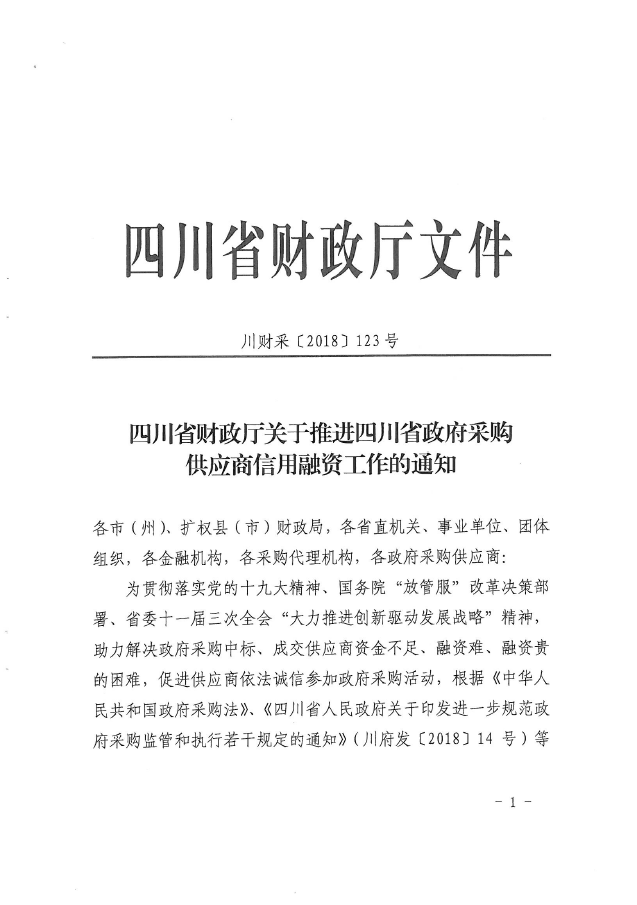 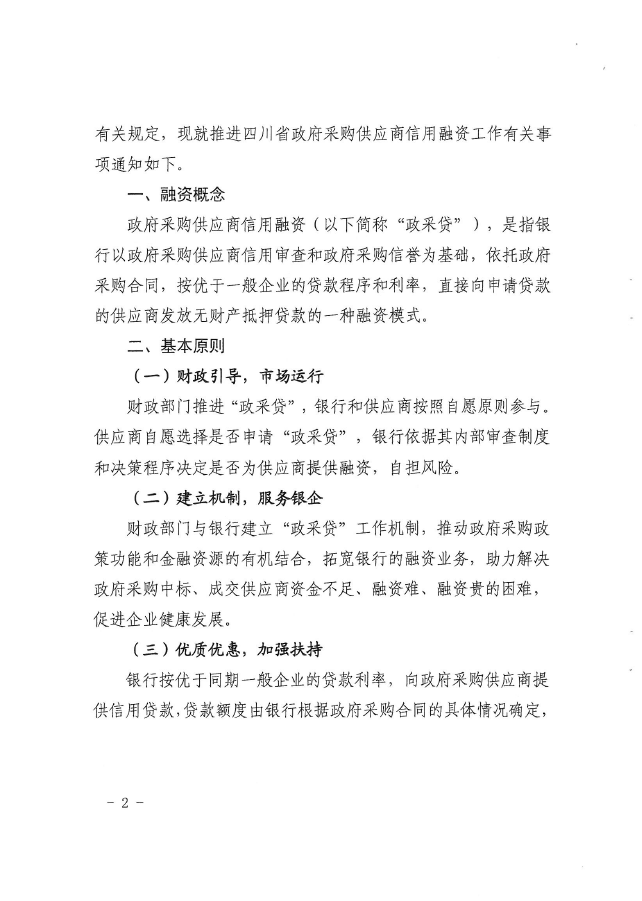 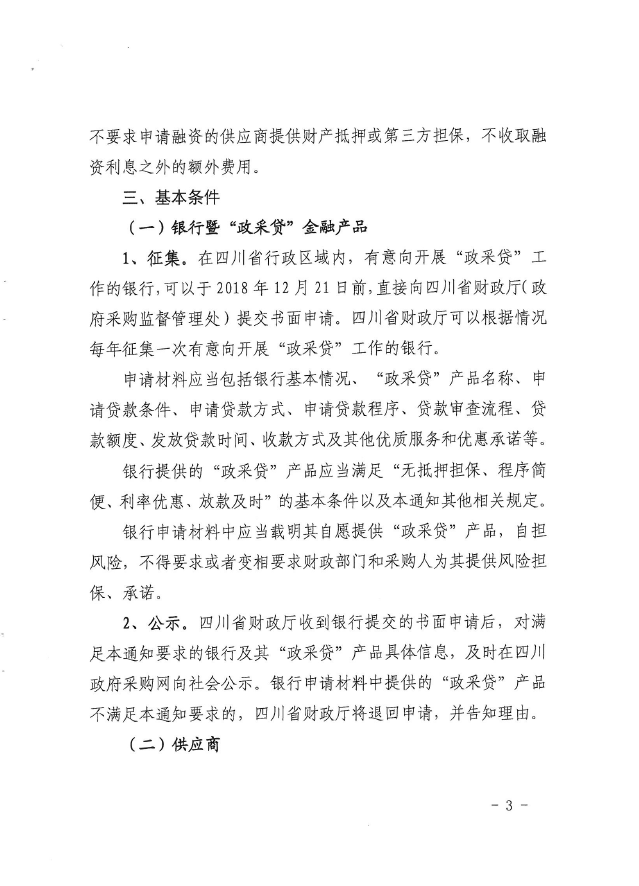 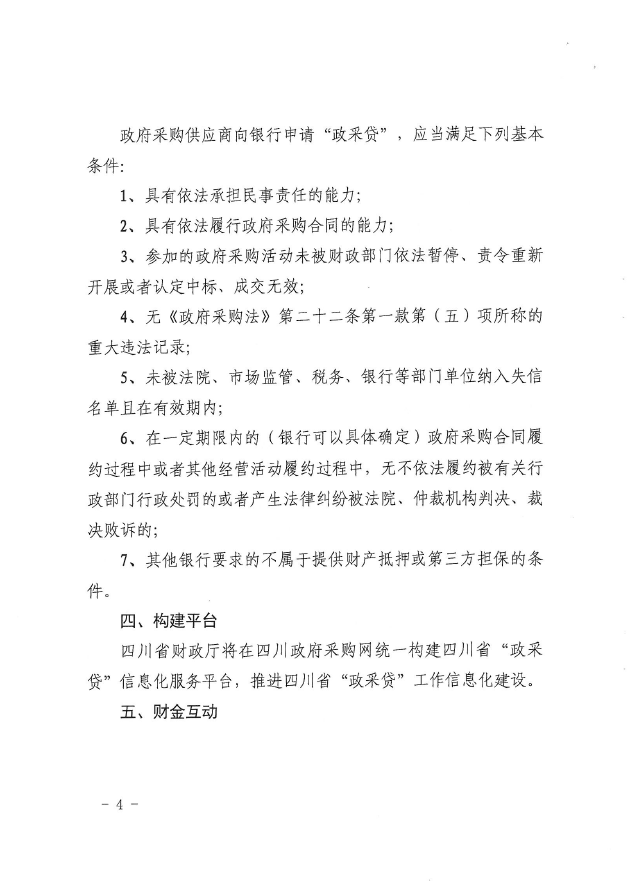 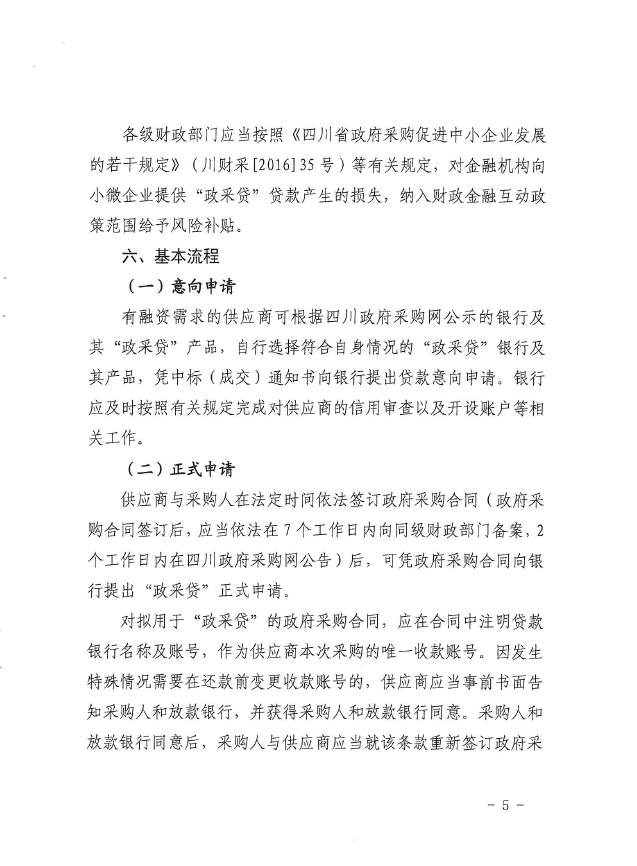 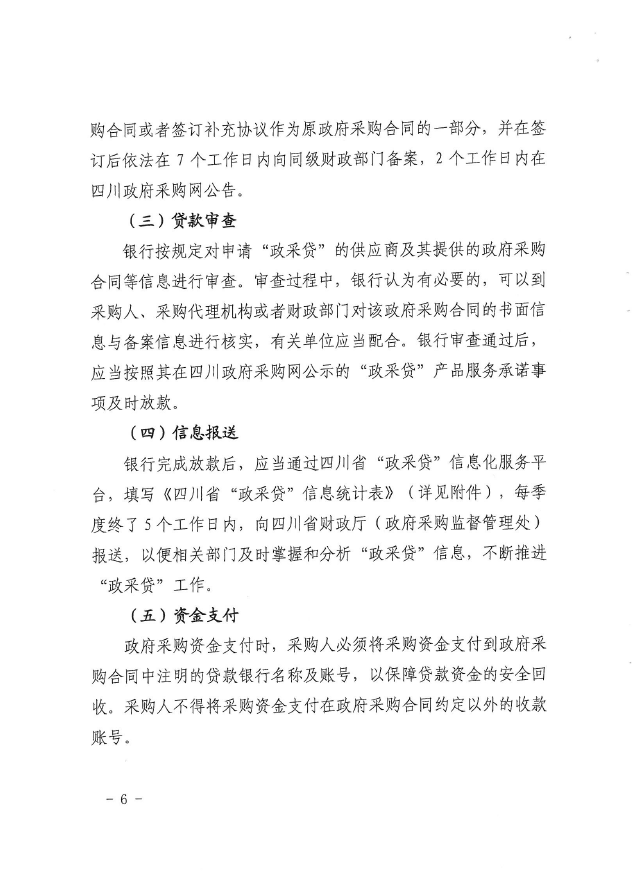 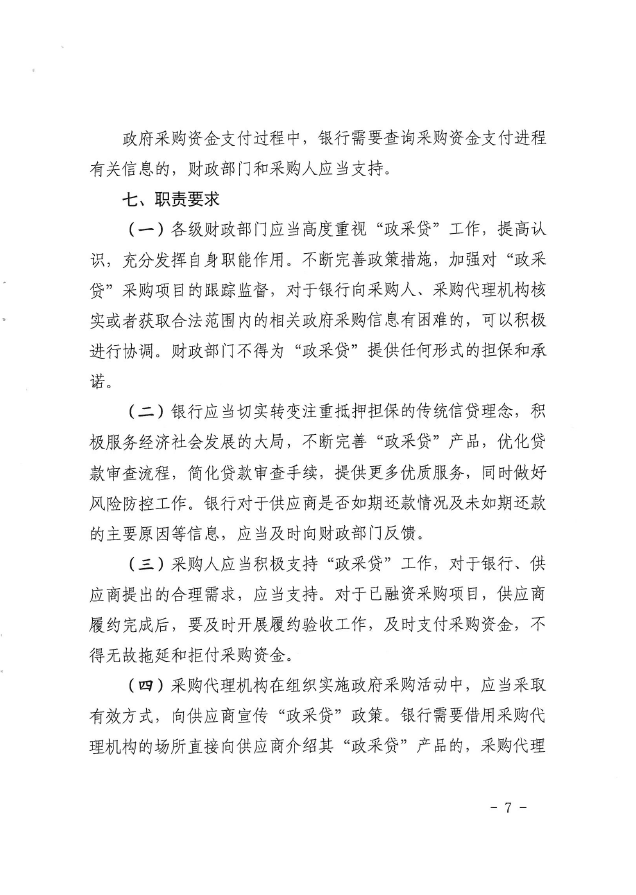 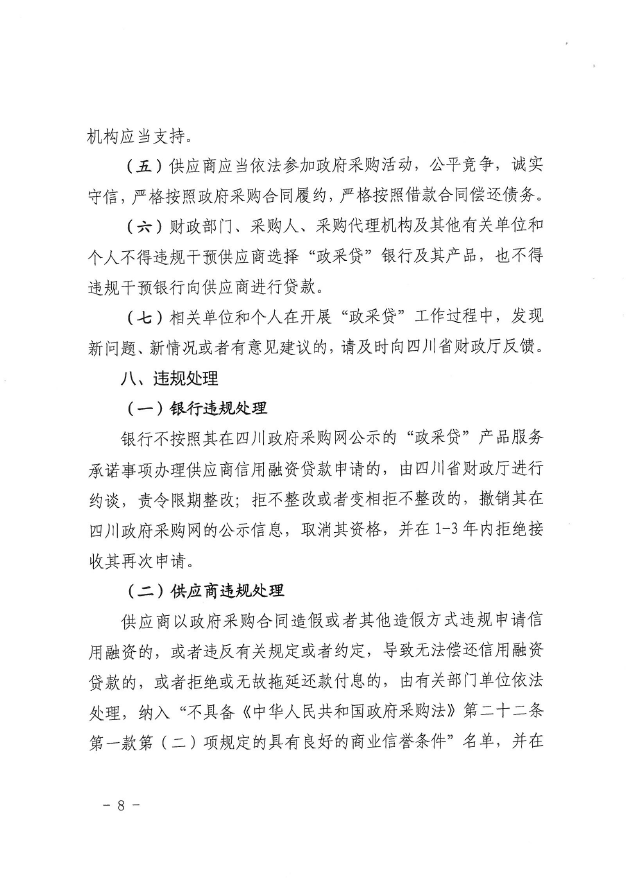 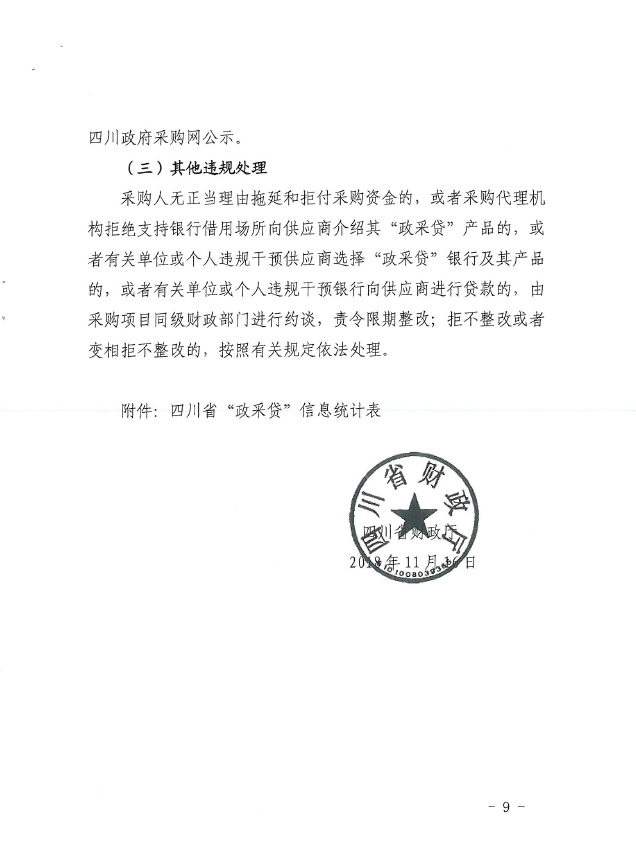 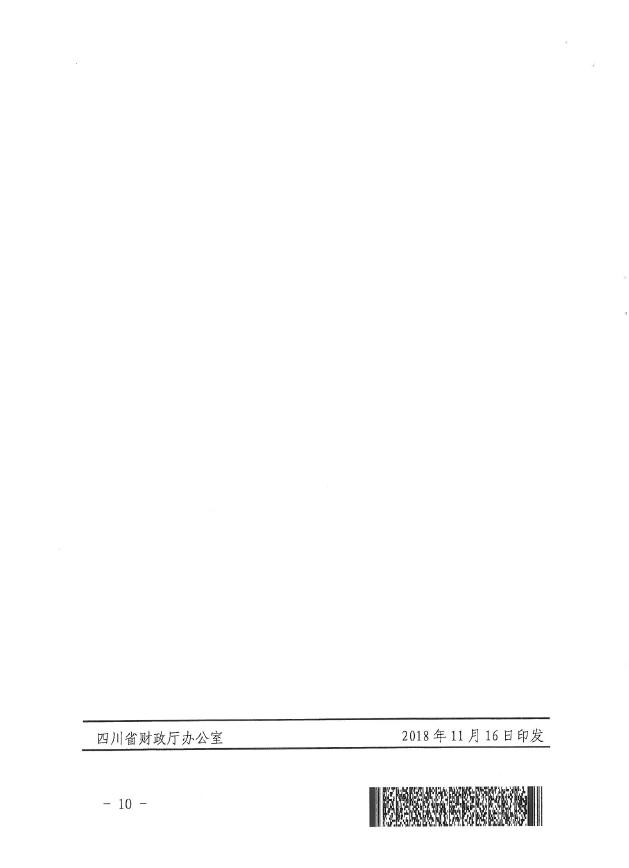 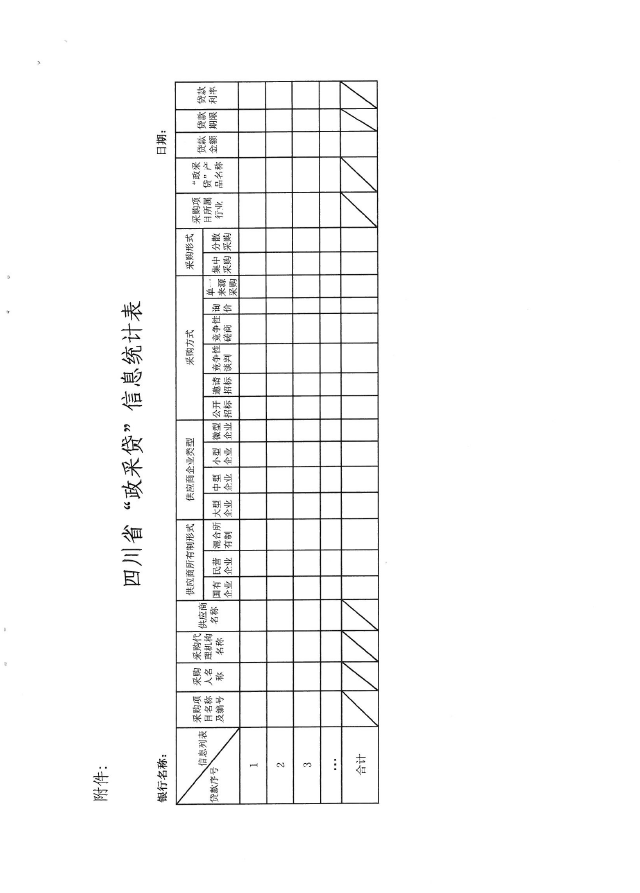 附件二：《成都市中小企业政府采购信用融资暂行办法》和《成都市级支持中小企业政府采购信用融资实施方案》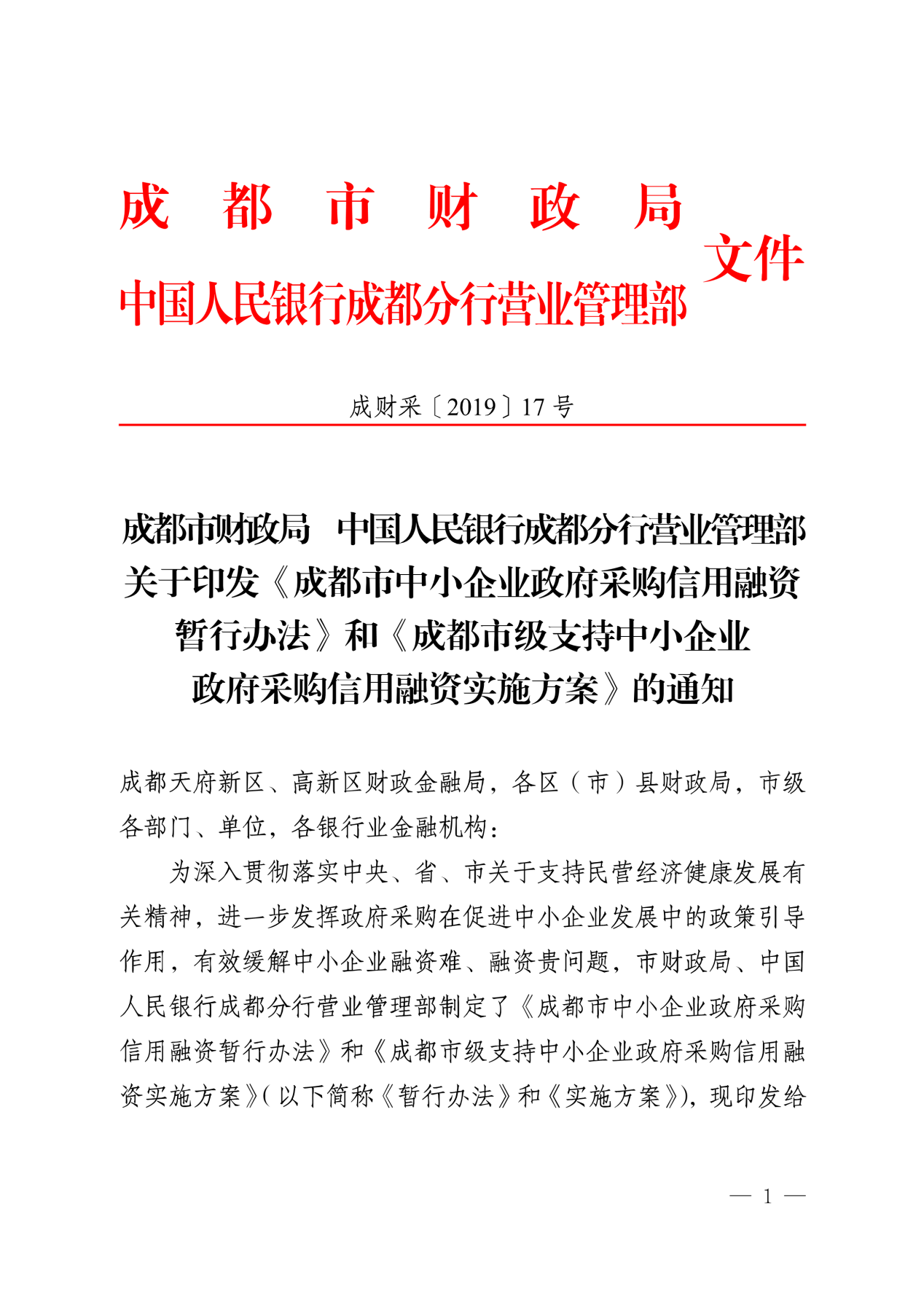 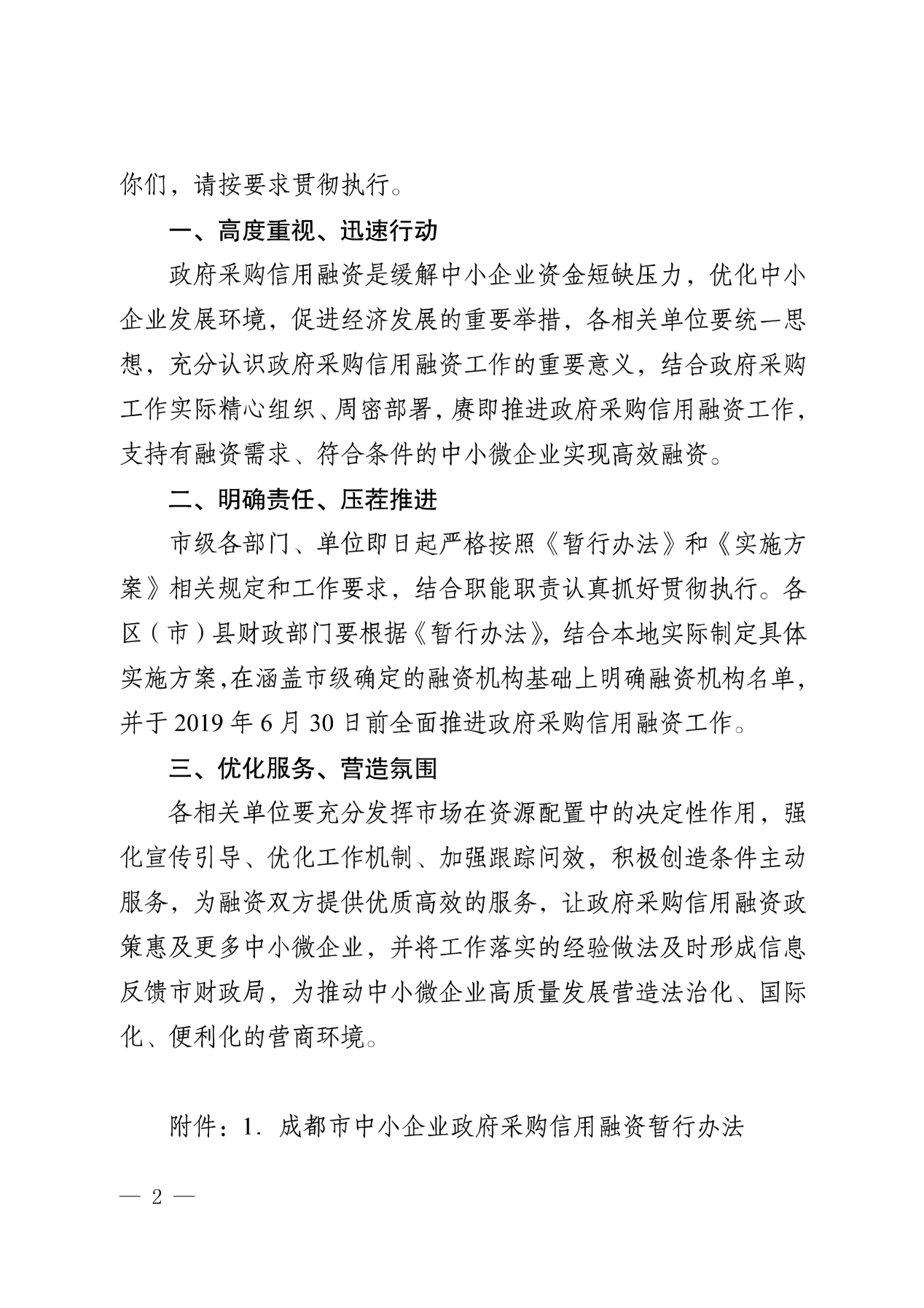 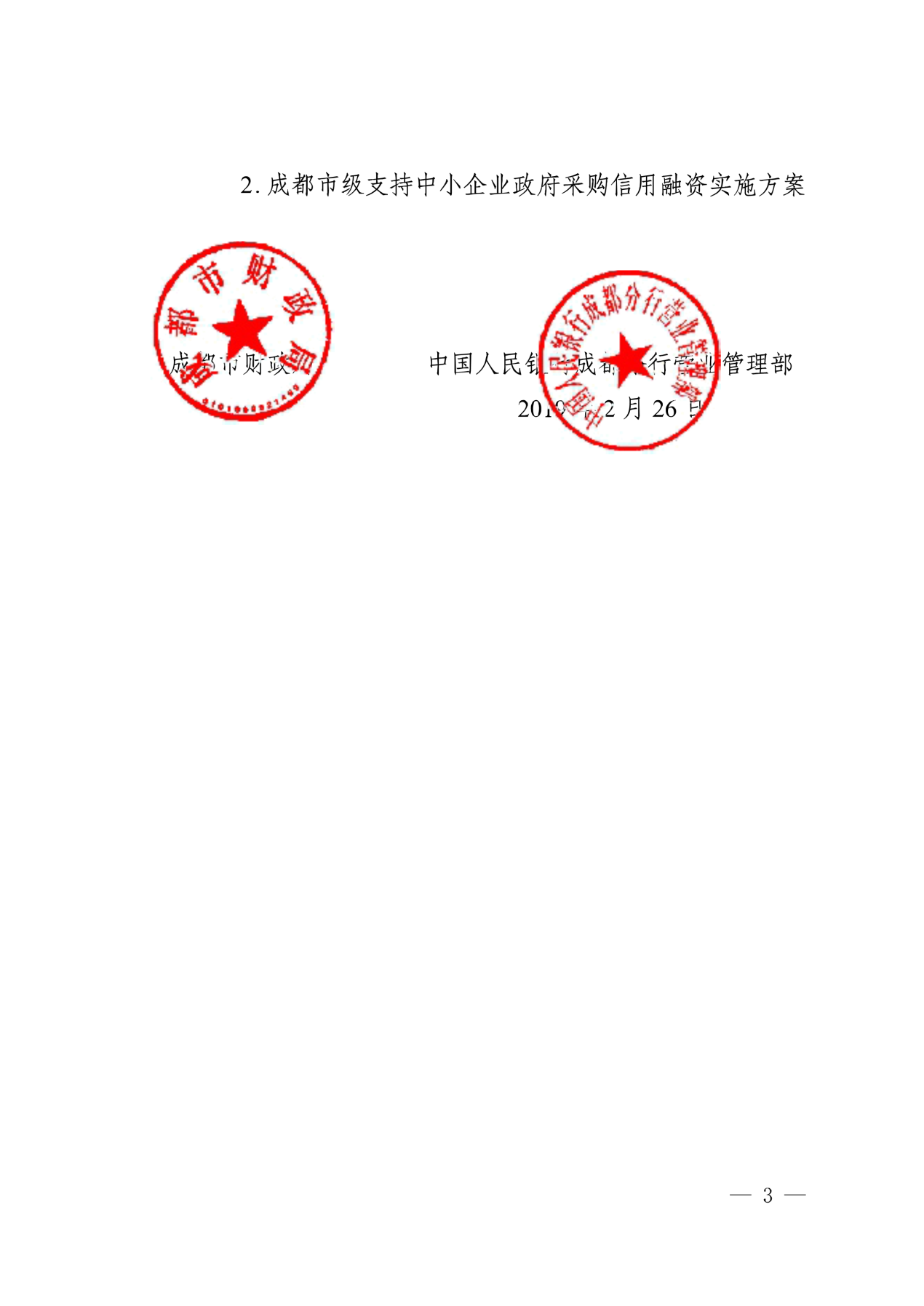 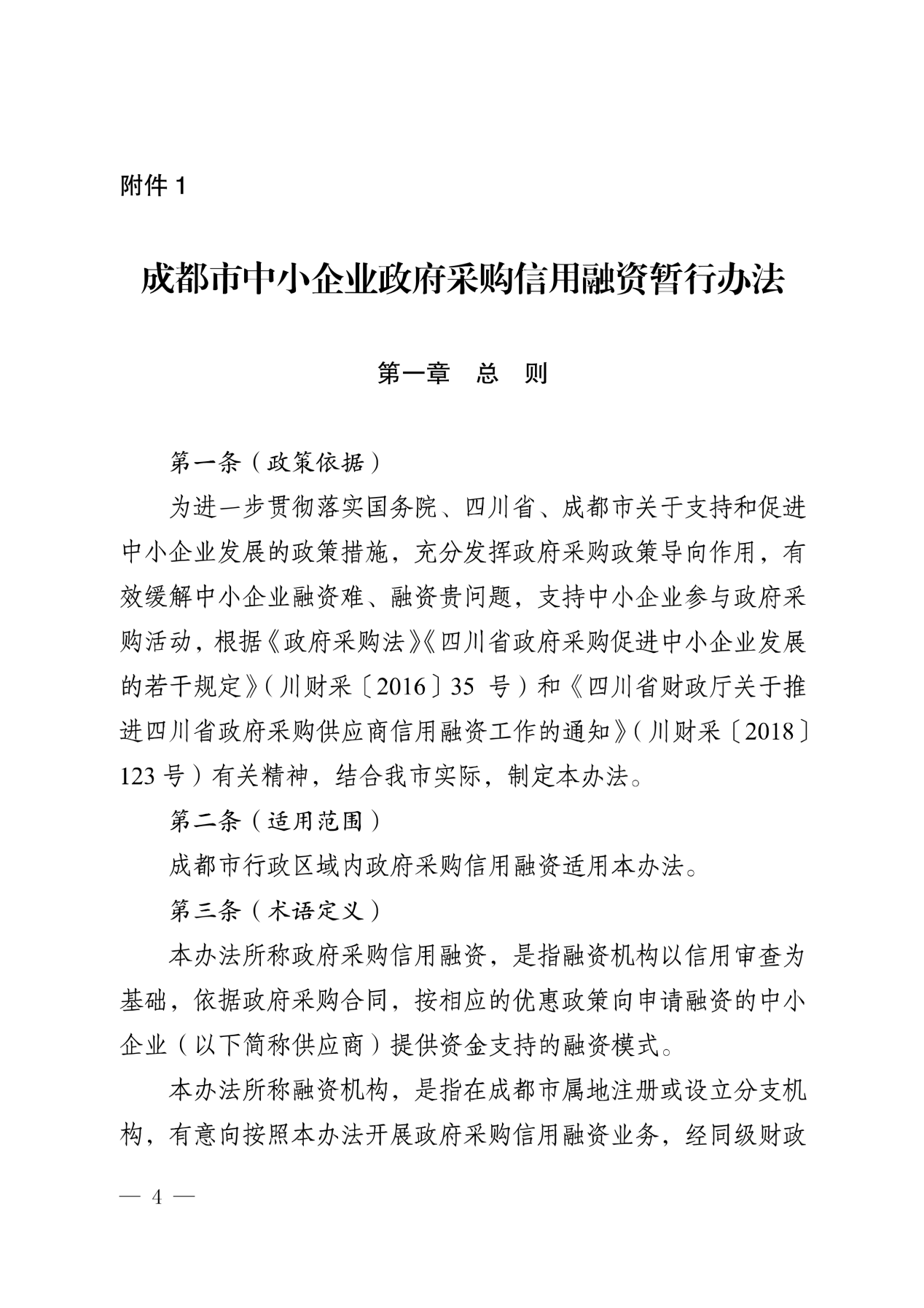 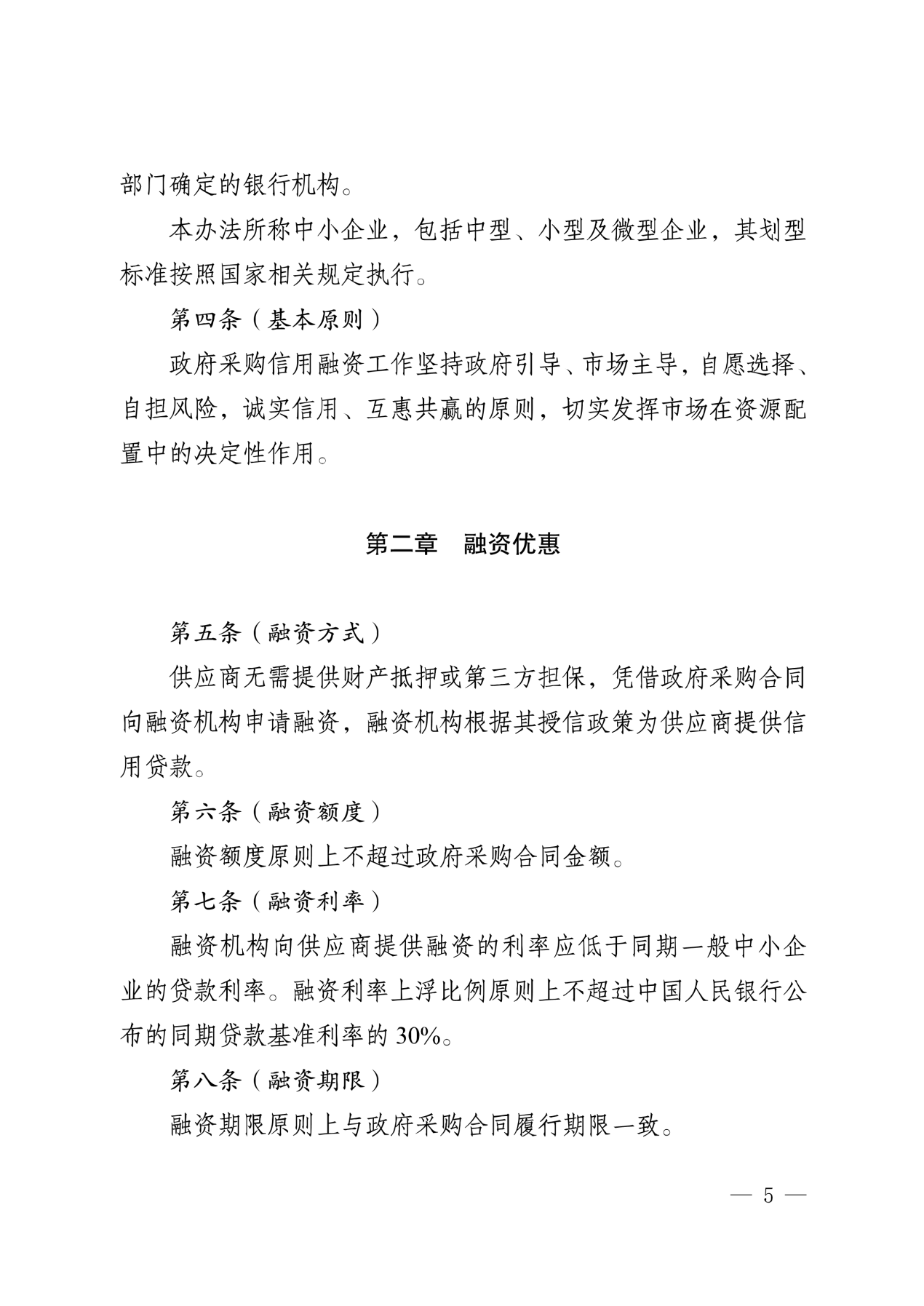 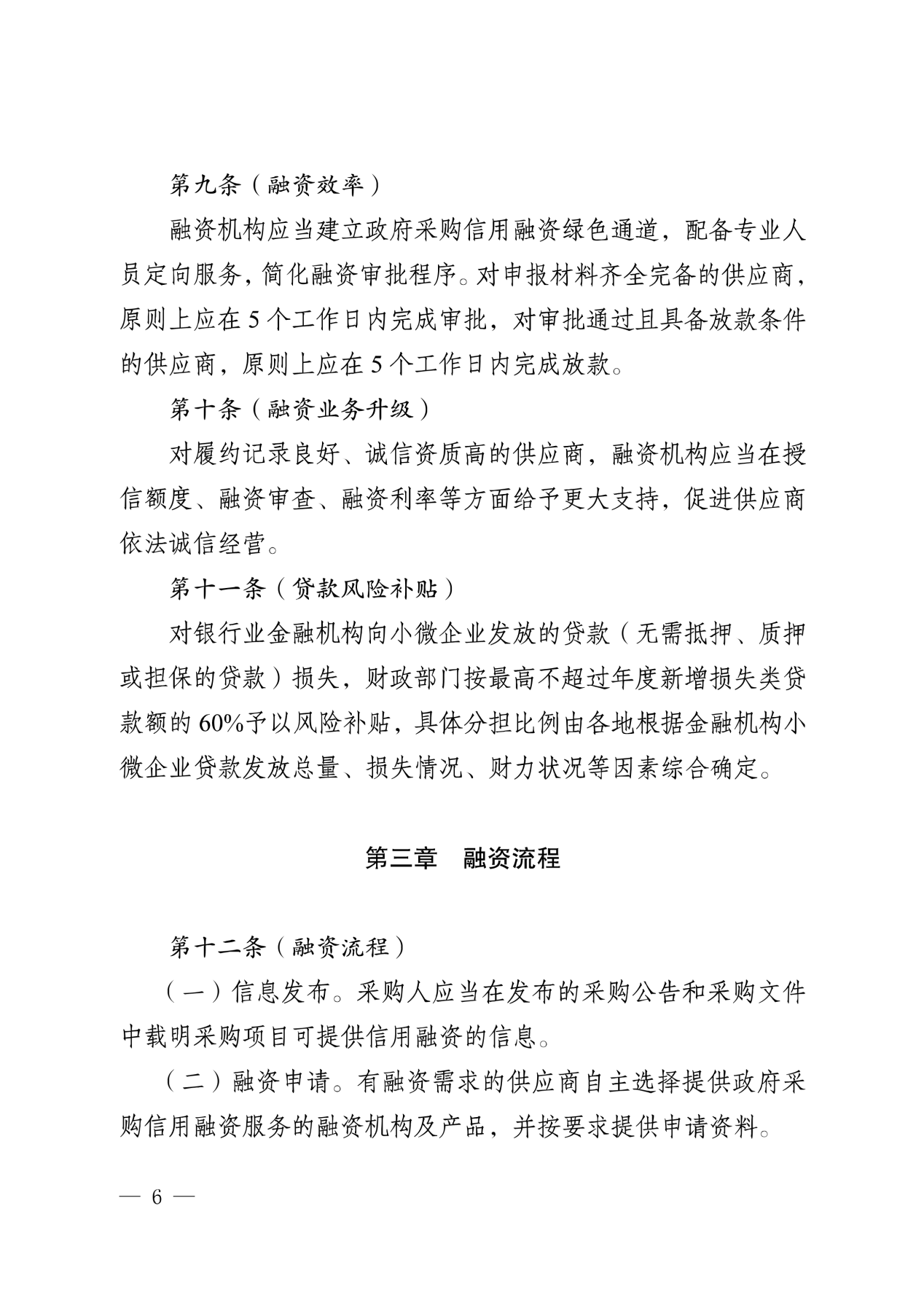 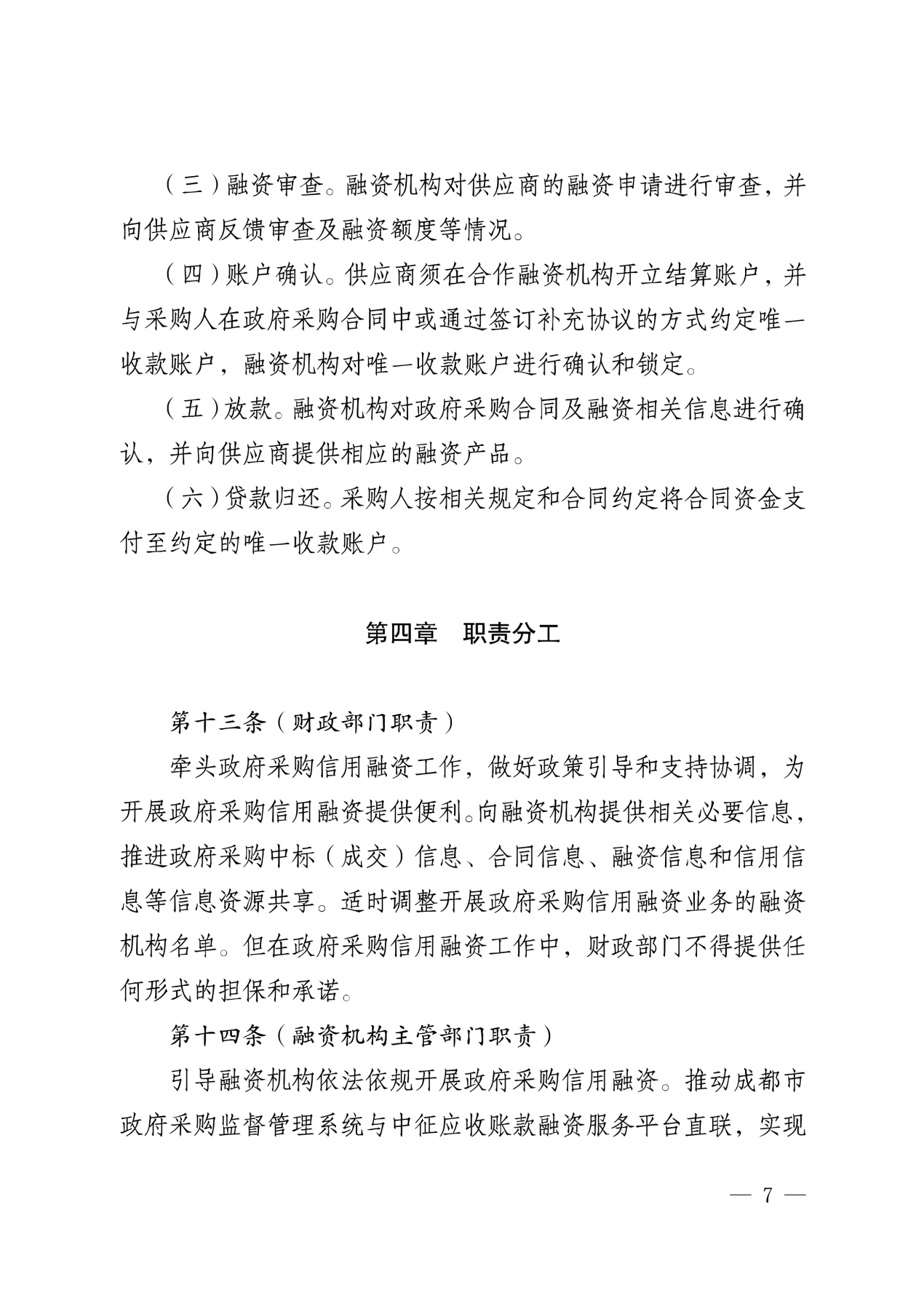 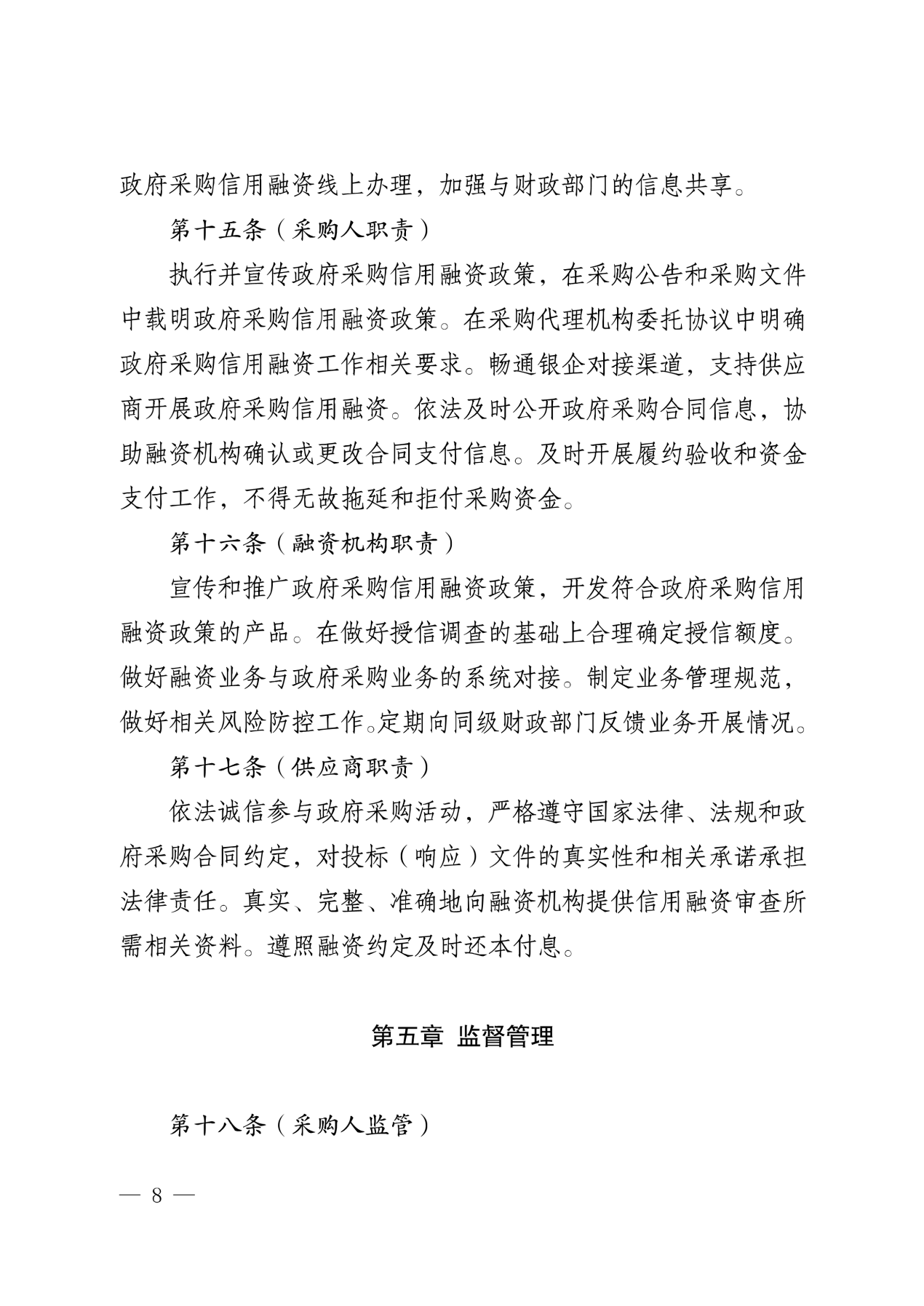 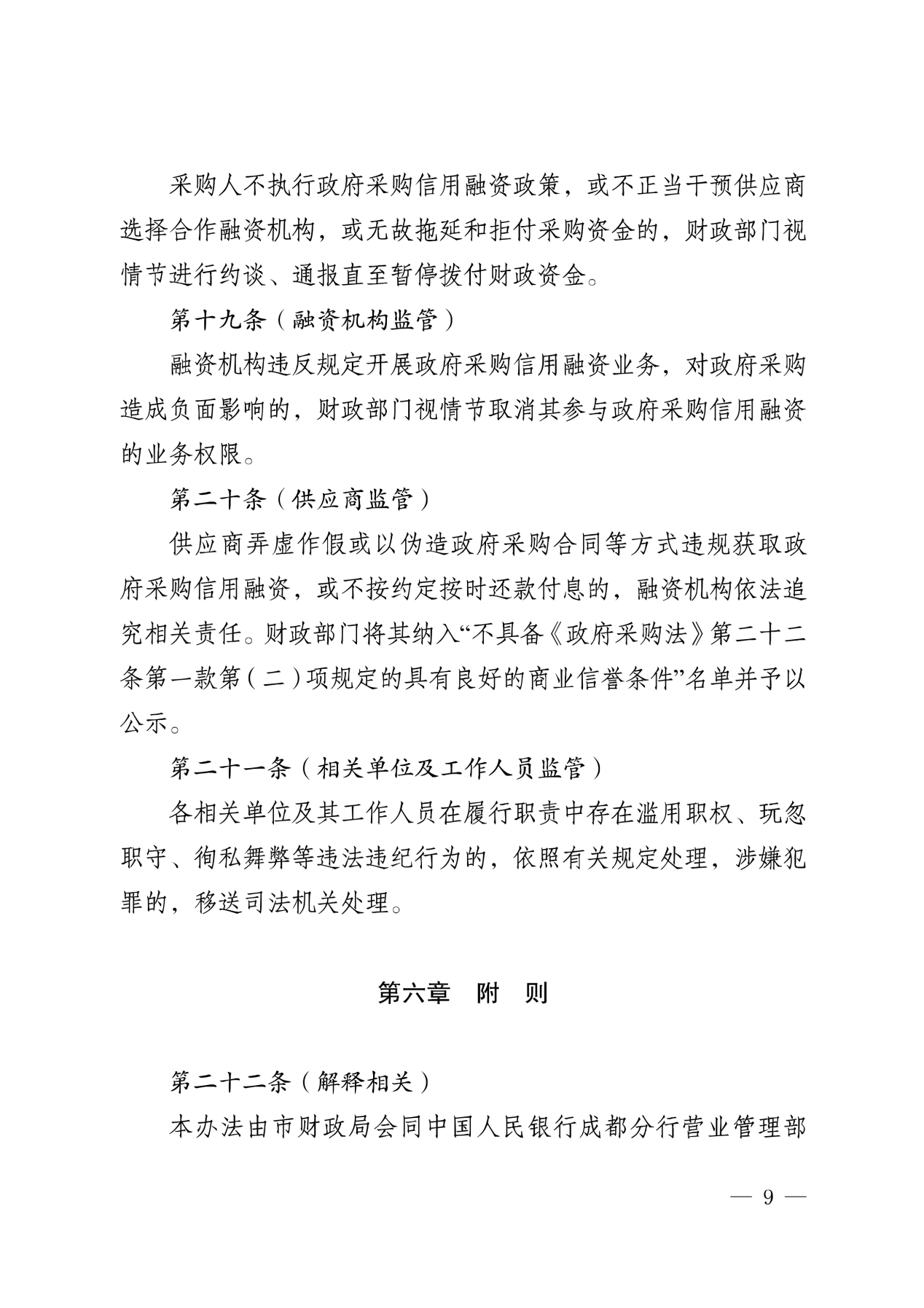 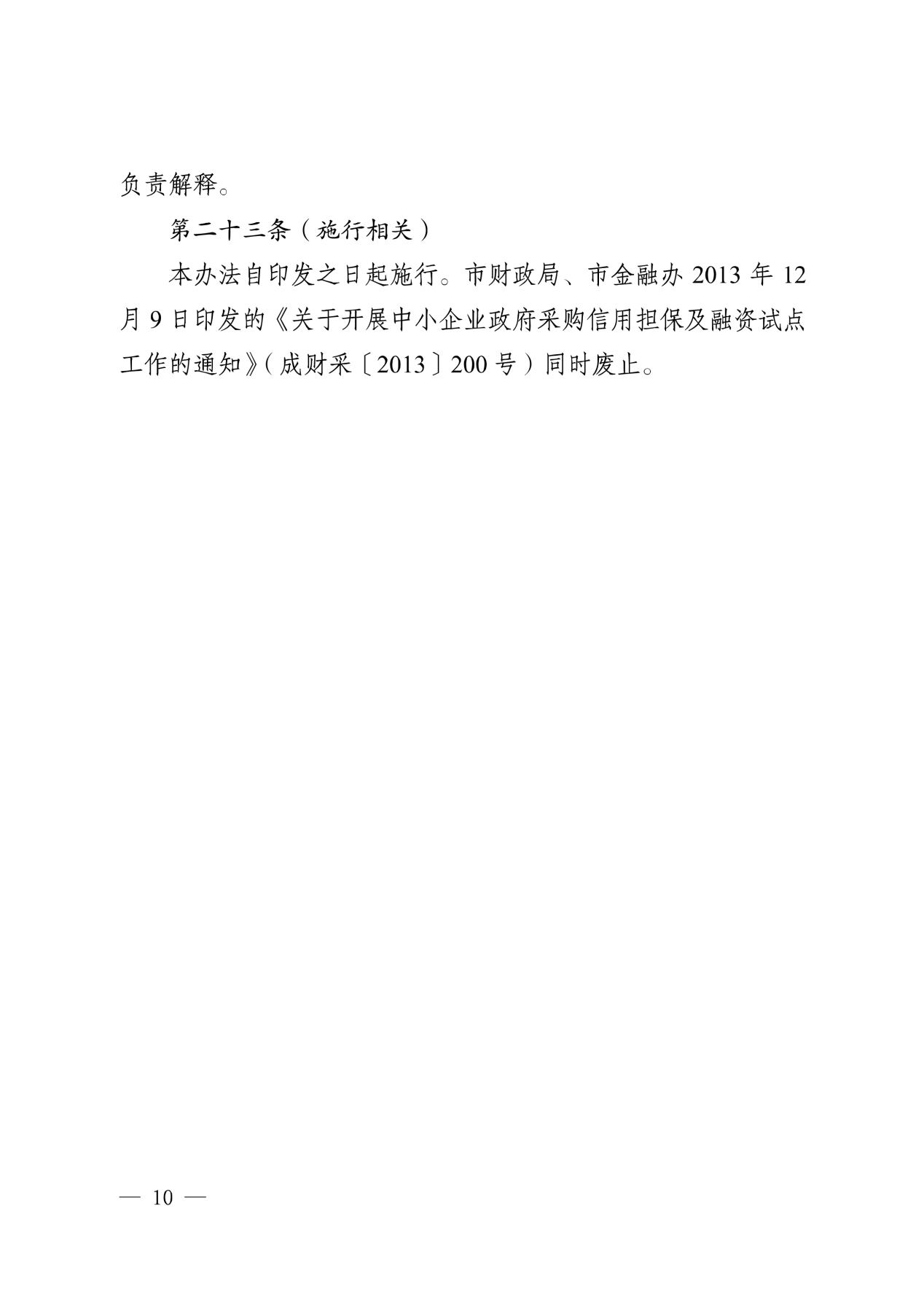 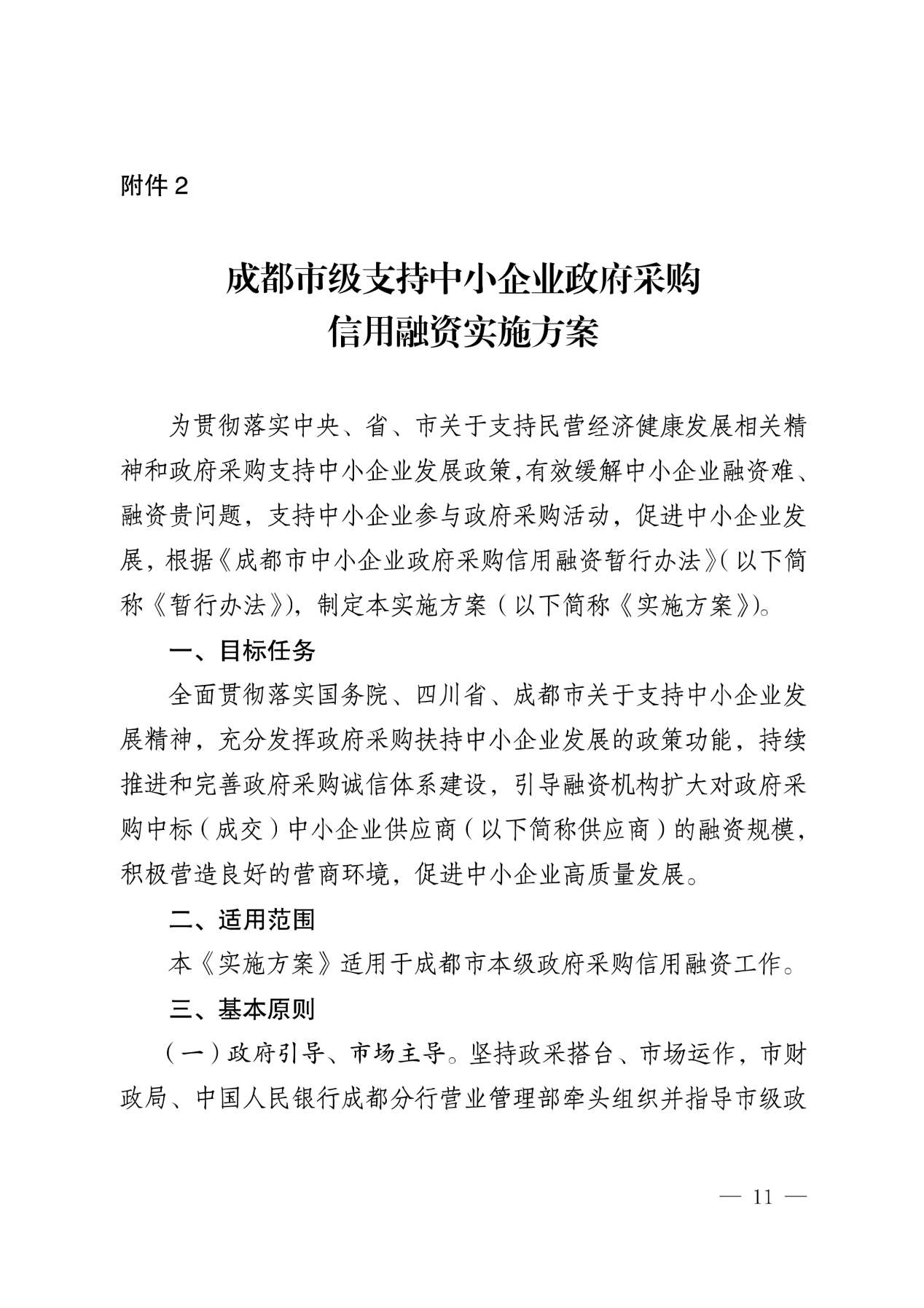 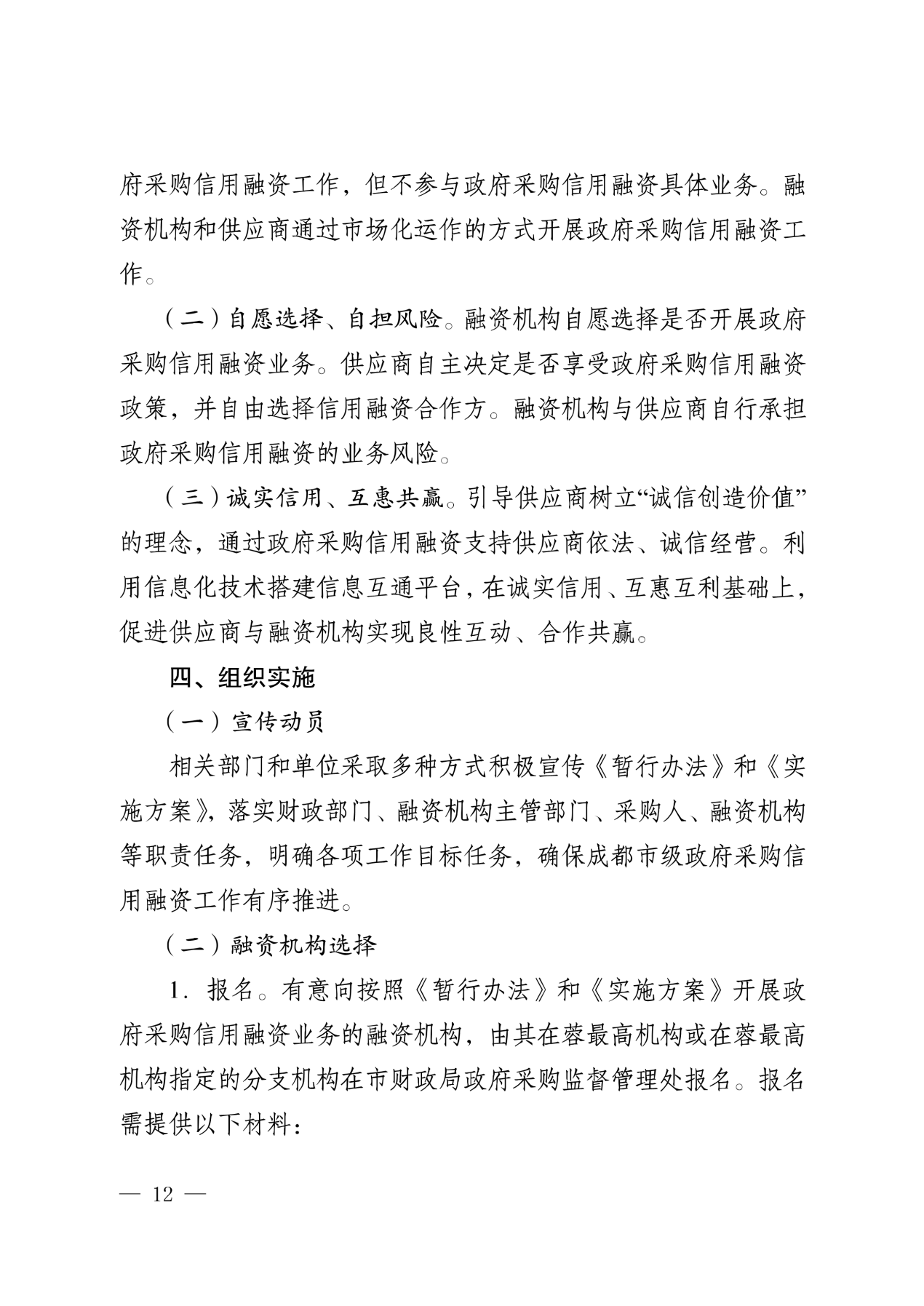 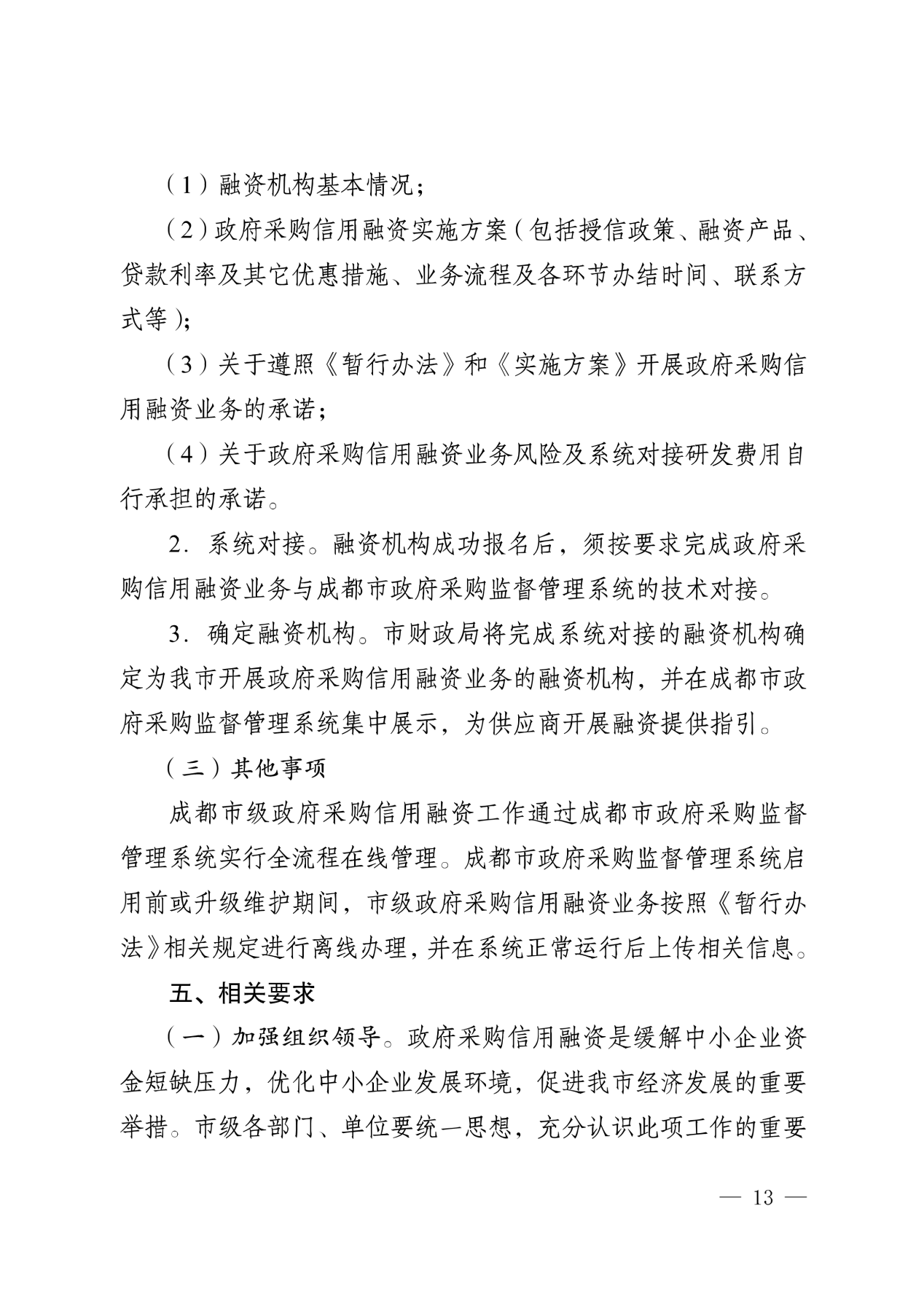 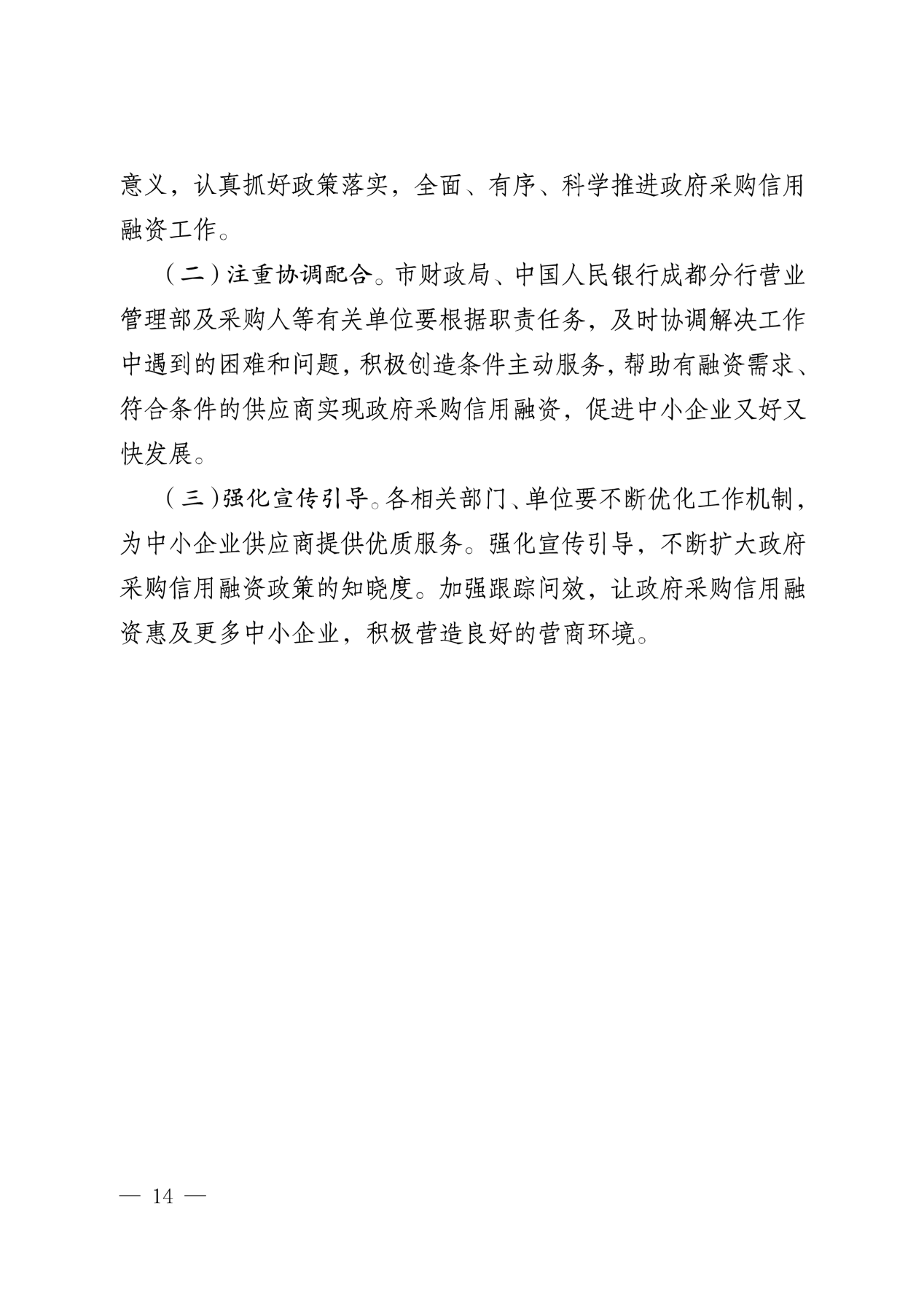 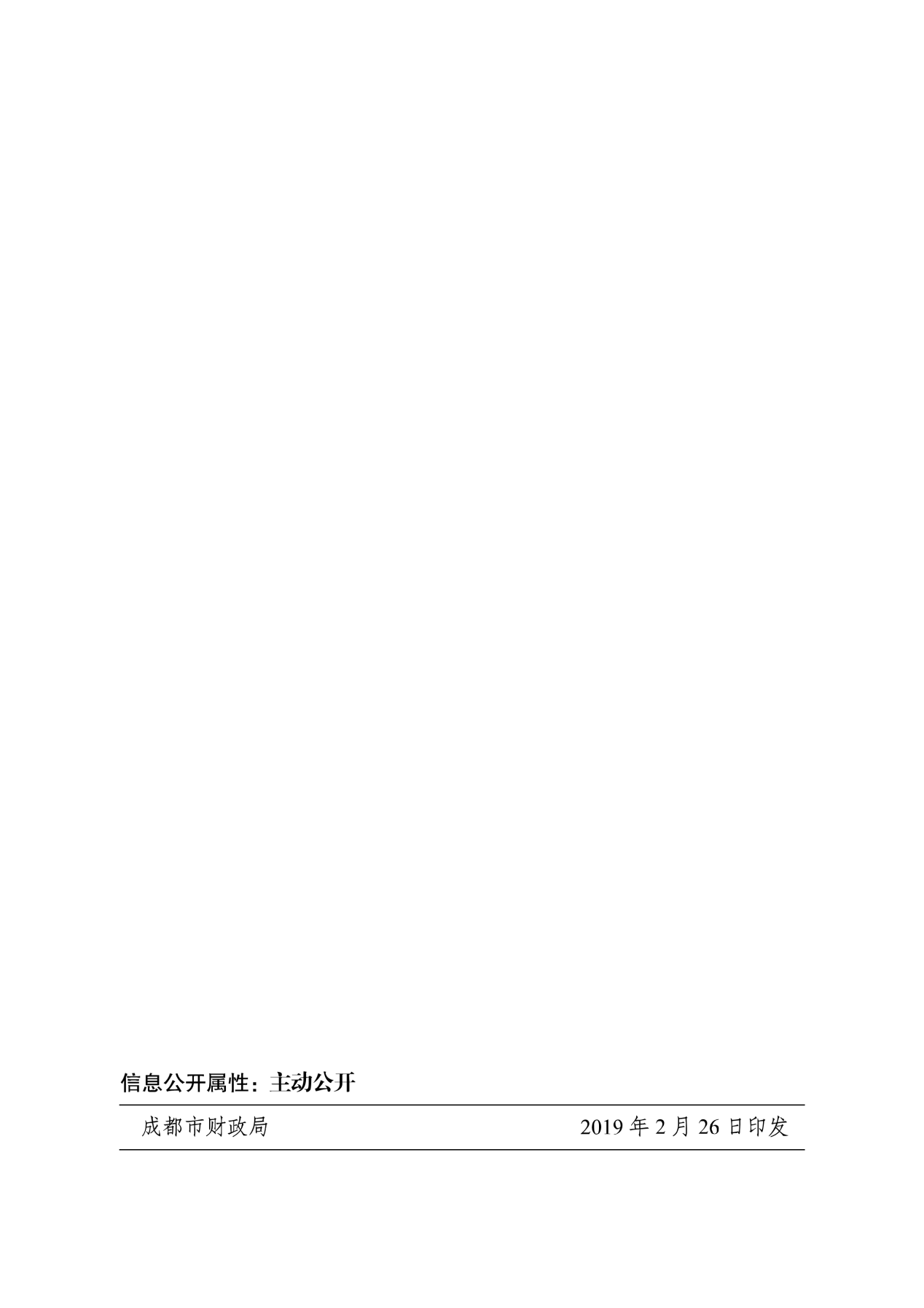 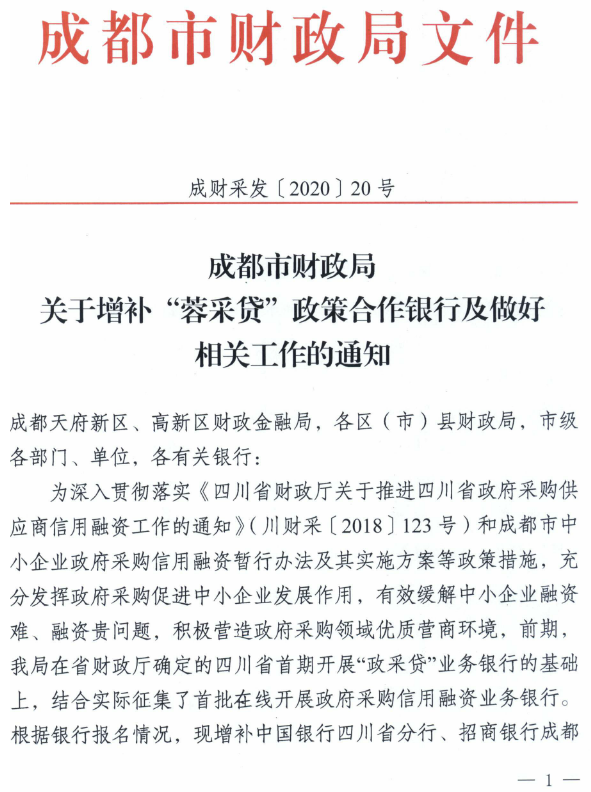 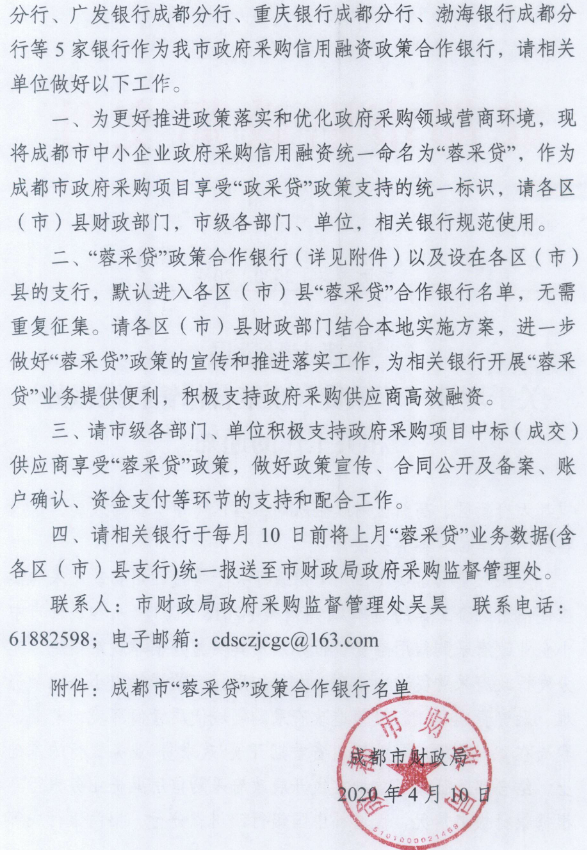 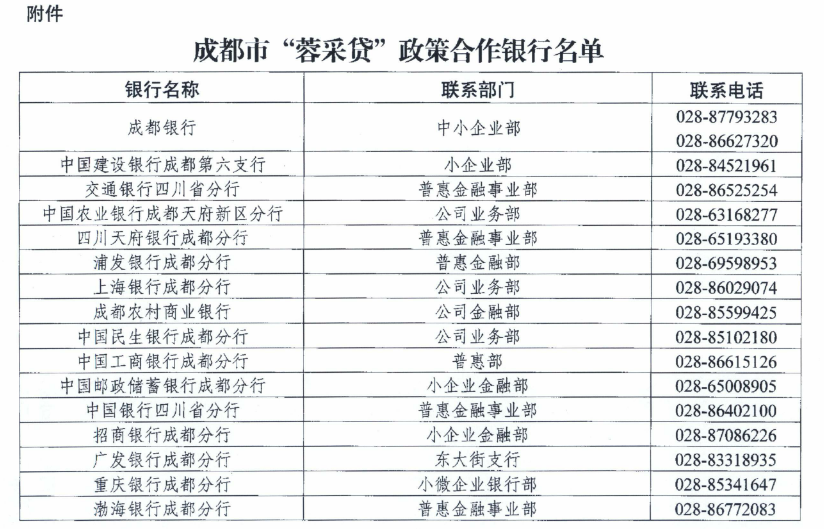 附件三：政府采购云平台使用介绍（具体模块名称以官网公布为准）1.输入网址：https://www.zcygov.cn2.选择与项目对应的行政区域如：四川省-成都市-成都市本级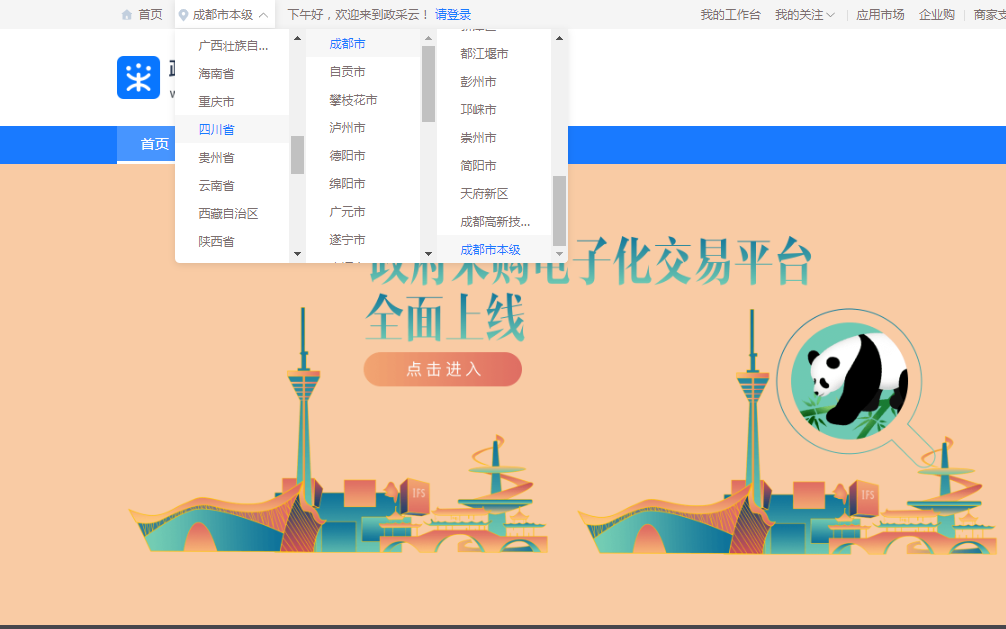 点击操作指南-供应商4.进入政采云供应商学习专题页面（https://edu.zcygov.cn/luban/xxzt-chengdu-gys?utm=a0017.b1347.cl50.5.0917bc90b7bb11eb807c353645758db6）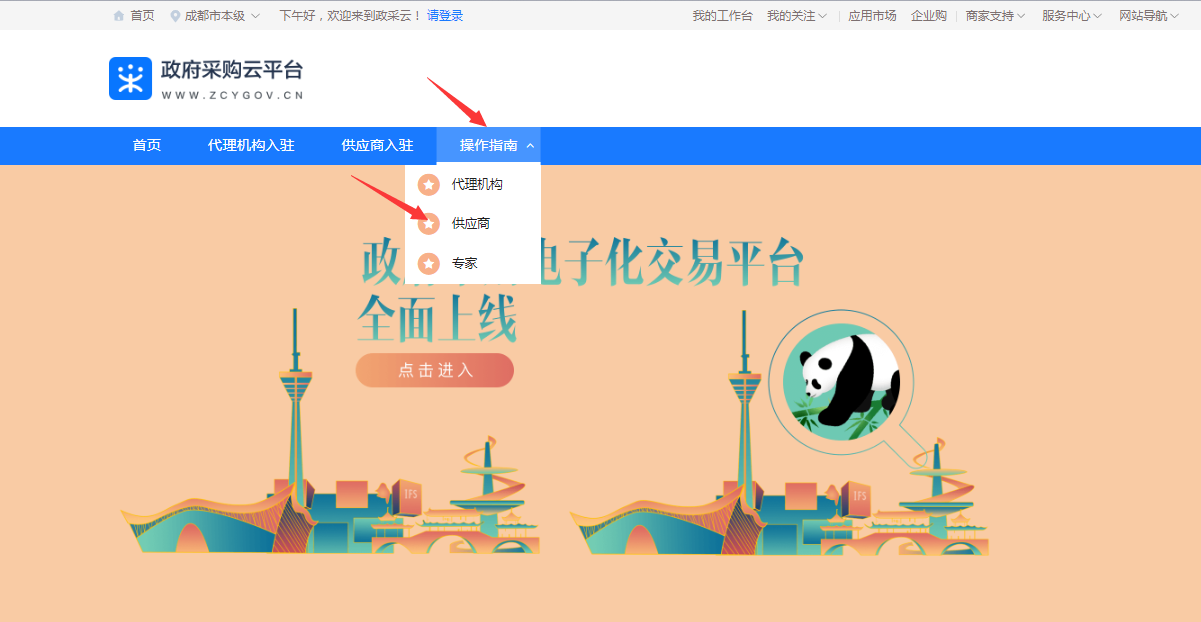 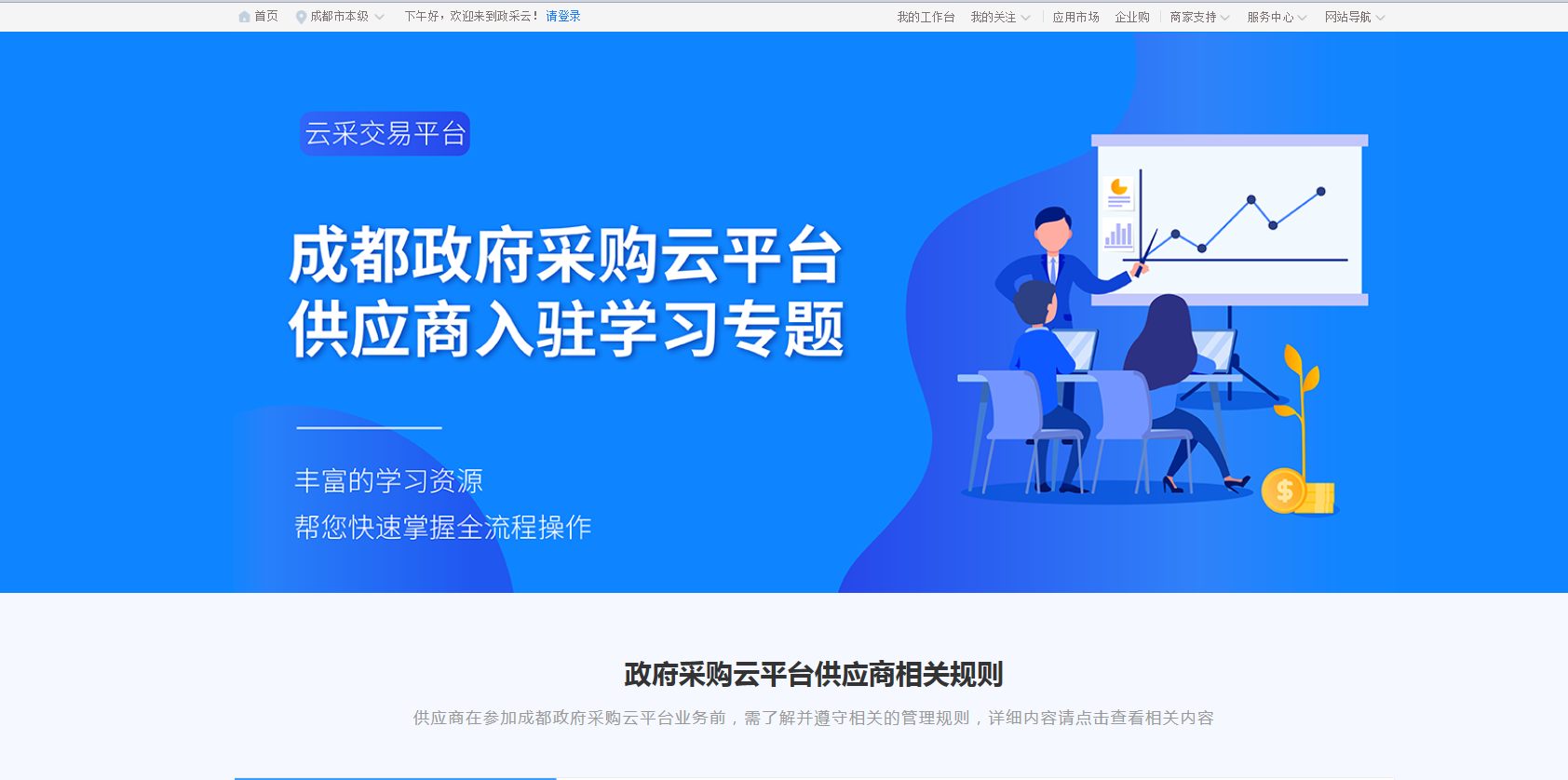 5.供应商资讯服务渠道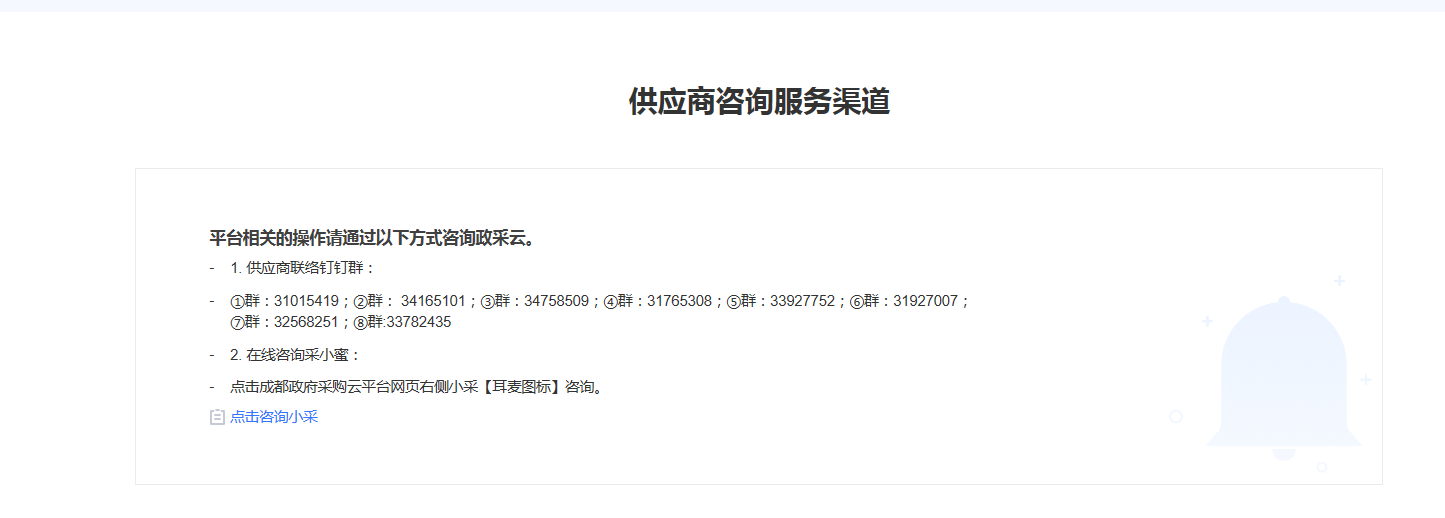 6.入驻政府采购云平台（注册）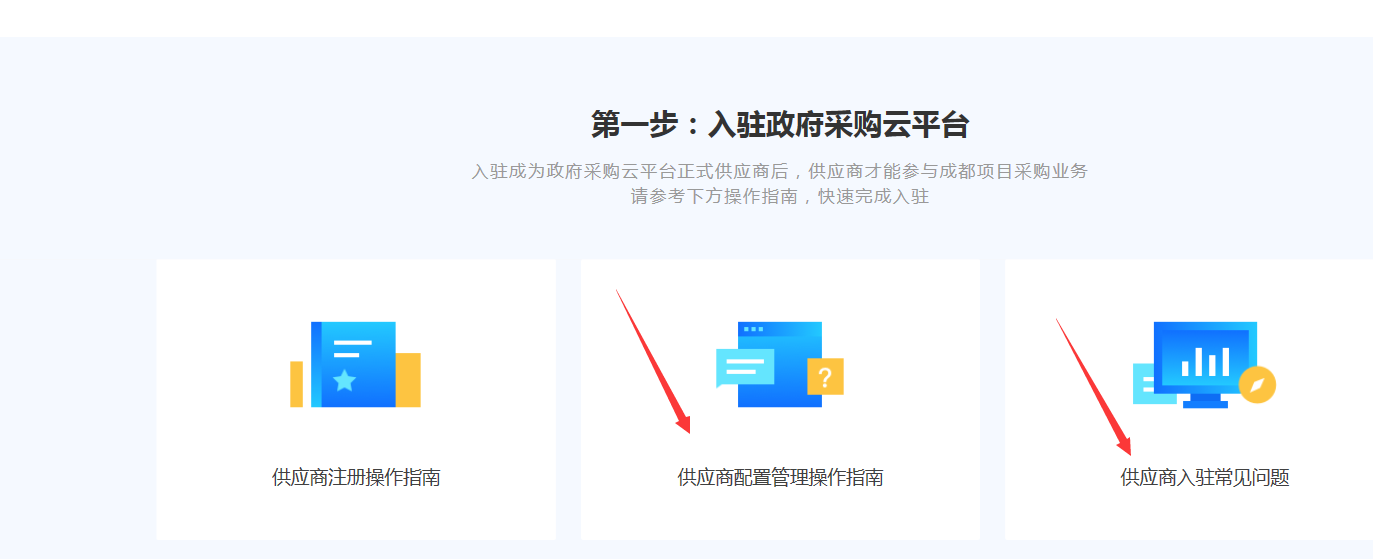 7.下载《供应商政府采购项目电子交易操作指南》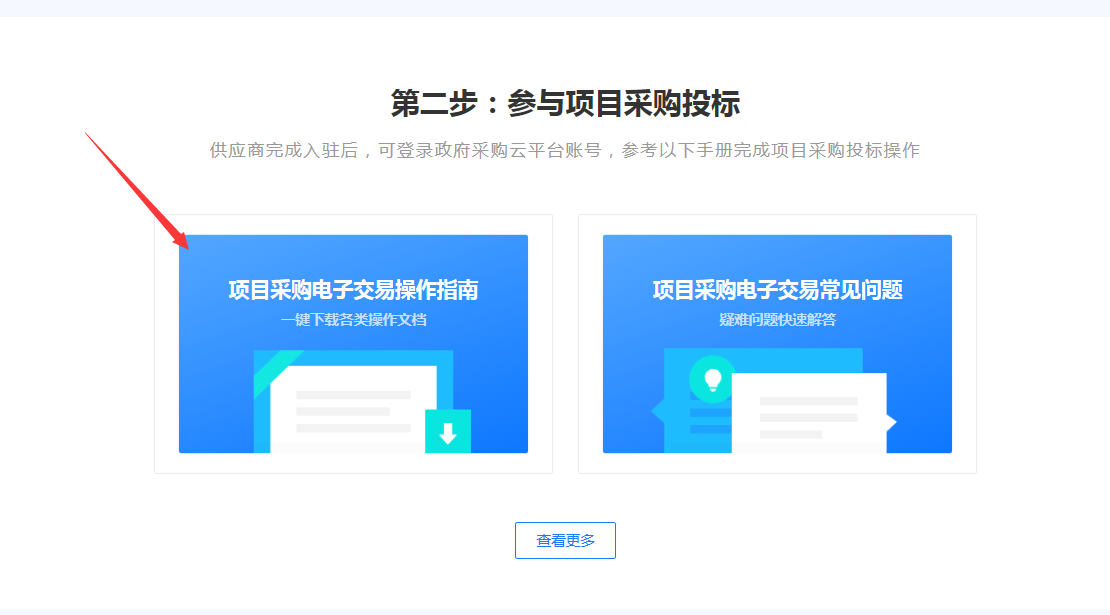 包号序号设备名称数量单位单价最高限价（万元）总价最高限价（万元）01包1人体成分分析仪1台4.80 4.801包2中医体质辨识仪1台3.00 301包3牙科X射线机1台2.00 201包4连体式牙科治疗设备1台5.95 5.9501包5根管预备机1台0.70 0.701包6热熔牙胶充填机1台0.90 0.901包7根管长度测量仪1台0.26 0.2601包8光固化机1台0.08 0.0801包9高速气涡轮手机10台0.09 0.901包10低速涡轮牙科手机5台0.15 0.7501包11低速离心机1台1.55 1.5501包12电解质分析仪1台2.00 201包13微量元素分析仪1台4.25 4.2501包14抢救车3台0.50 1.501包15特定电磁波谱治疗器30个0.05 1.501包16短波治疗仪1台2.85 2.8501包17电子针疗仪30个0.07 2.101包18中频电疗仪4台0.50 201包19便携式吸痰器2台0.125 0.2501包20电动洗胃机1台0.35 0.3501包21手动轮椅车2台0.15 0.301包22经皮黄疸仪2台1.65 3.301包23除湿机2台0.25 0.501包24药房药架12个0.30 3.601包25呼吸机1台4.85 4.8501包26除颤仪1台7.00 701包27心电图机2台2.70 5.401包28病人监护仪5台2.60 1301包29动态血压监测仪1台2.00 201包30呼气试验测试仪1台5.85 5.8501包小计小计83.49 02包1全自动化学发光免疫分析仪1台23.00 23.00 02包2彩色多普勒超声诊断仪1台118.00 118.00 02包小计小计141.00 合计:224.49万元合计:224.49万元合计:224.49万元合计:224.49万元合计:224.49万元合计:224.49万元合计:224.49万元序号条款名称说明和要求1采购预算（实质性要求）采购预算：224.49万元超过采购预算的投标为无效投标。1最高限价（实质性要求）最高限价详见招标文件第一章“招标项目简介”超过任意设备最高限价的报价为无效投标。2不正当竞争预防措施（实质性要求）评标委员会认为投标人的报价明显低于其他通过符合性审查投标人的报价，有可能影响产品质量或者不能诚信履约的，应当要求其在评标现场合理的时间内提供书面说明，必要时提交相关证明材料；投标人不能证明其报价合理性的，评标委员会应当将其作为无效投标处理。注：投标人提交的书面说明、相关证明材料（如涉及），应当加盖投标人（法定名称）电子印章，在评标委员会要求的时间内通过政府采购云平台进行递交，否则无效（给予供应商澄清、说明的时间不得少于30分钟，供应商已明确表示澄清、说明完毕的除外）。如因系统故障（包括组织场所停电、断网等）导致系统无法使用的，由投标人按评标委员会的要求进行澄清或者说明。3进口产品（实质性要求）本项目招标文件中未载明“允许采购进口产品”的产品，视为拒绝进口产品参与竞争，供应商以进口产品投标时，将按无效投标处理。载明“允许采购进口产品”的产品，不限制国产产品参与竞争。4小微企业（监狱企业、残疾人福利性单位视同小微企业）价格扣除（02包适用）一、小微企业（监狱企业、残疾人福利性单位均视同小微企业）价格扣除1、根据《政府采购促进中小企业发展管理办法》（财库〔2020〕46号）的规定，对于经主管预算单位统筹后未预留份额专门面向中小企业采购的采购项目，以及预留份额项目中的非预留部分采购包，对符合规定的小微企业报价给予10%的扣除，用扣除后的价格参加评审。2、参加政府采购活动的中小企业提供《中小企业声明函》原件，未提供的，视为放弃享受小微企业价格扣除优惠政策。3、接受大中型企业与小微企业组成联合体或者允许大中型企业向一家或者多家小微企业分包的采购项目，对于联合协议或者分包意向协议约定小微企业的合同份额占到合同总金额 30%以上的，采购人、采购代理机构应当对联合体或者大中型企业的报价给予3%的扣除，用扣除后的价格参加评审。联合体各方均为小型、微型企业的，联合体视同为小型、微型企业享受规定的扶持政策。组成联合体的大中型企业和其他自然人、法人或者其他组织，与小型、微型企业之间不得存在投资关系。4、参加政府采购活动的残疾人福利性单位应当提供《残疾人福利性单位声明函》原件，未提供的，视为放弃享受小微企业价格扣除优惠政策。5、参加政府采购活动的监狱企业提供由省级以上监狱管理局、戒毒管理局(含新疆生产建设兵团)出具的属于监狱企业的证明文件，未提供的，视为放弃享受小微企业价格扣除优惠政策。6、符合中小企业划分标准的个体工商户，在政府采购活动中视同中小企业。5节能、环保及无线局域网产品政府采购政策一、节能、环保产品政府采购政策：根据《财政部 发展改革委 生态环境部 市场监管总局关于调整优化节能产品、环境标志产品政府采购执行机制的通知》（财库〔2019〕9号）相关要求，依据品目清单和认证证书实施政府优先采购和强制采购。本项目采购的产品属于品目清单范围的，依据国家确定的认证机构出具的、处于有效期之内的节能产品、环境标志产品认证证书，对获得证书的产品实施政府优先采购或强制采购。本项目采购的产品属于品目清单强制采购范围的，供应商应按上述要求提供产品认证证书复印件并加盖供应商单位公章，否则投标无效。（实质性要求）本项目采购的产品属于品目清单优先采购范围的，按照第七章《综合评分明细表》的规则进行加分。注：对政府采购节能产品、环境标志产品实施品目清单管理。财政部、发展改革委、生态环境部等部门确定实施政府优先采购和强制采购的产品类别，以品目清单的形式发布并适时调整。二、无线局域网产品政府采购政策：本项目采购的产品属于中国政府采购网公布的《无线局域网认证产品政府采购清单》的，按照第七章《综合评分明细表》的规则进行加分。6评标情况公告所有供应商投标文件资格性、符合性检查情况、采用综合评分法时的总得分和分项汇总得分情况、评标结果等将在四川政府采购网上采购结果公告栏中予以公告。7投标保证金本项目不收取。8履约保证金本项目不收取。9合同分包（实质性要求）☑本项目不接受合同分包。10采购项目具体事项/采购文件内容咨询联系人：黄小姐 联系电话：1311188175311开标、评标工作咨询联系人：张女士    联系电话：1328146046212中标通知书领取在四川政府采购网公告中标结果同时发出中标通知书，中标供应商自行登录政府采购云平台下载中标通知书。13供应商询问根据委托代理协议约定，供应商询问由采购代理机构负责答复。项目问题询问：联系人：黄小姐 联系电话：13111881753服务质量投诉：企业发展部 028-87793117递交地址：https://www.zcygov.cn。（须通过政采云平台递交，请勿线下提交。）14供应商质疑根据委托代理协议约定，供应商质疑由采购代理机构负责答复。联系方式：质量技术部 028-87797776转820/725。递交地址：https://www.zcygov.cn。（须通过政采云平台递交，请勿线下提交。）注：根据《中华人民共和国政府采购法》等规定，供应商质疑不得超出采购文件、采购过程、采购结果的范围, 供应商针对同一采购程序环节的质疑应在法定质疑期内一次性提出。15供应商投诉投诉受理单位：本采购项目同级财政部门，即双流区财政局。联系电话：028-85804726地址：双流区电视塔路2段36号16政府采购合同公告备案政府采购合同签订之日起2个工作日内，采购人应将政府采购合同在四川政府采购网公告；政府采购合同签订之日起七个工作日内，政府采购合同将向本采购项目同级财政部门备案。17招标服务费依照成本加合理利润的原则,以中标金额作为计算基数, 按下列收费标准进行收取:注: 1、按本表费率计算的收费为招标代理服务全过程的收费基准价格。招标代理服务收费按差额定率累进法计算。中标人在领取中标通知书前向招标代理机构交纳招标代理服务费。4、服务费交纳账户： （1）收款单位：四川国际招标有限责任公司（2）开 户 行：中国民生银行股份有限公司成都分行营业部（3）银行账号：990200176488872118送样提醒本项目若涉及样品，要求送样至航兴国际广场1号楼3楼的，供应商应乘坐货梯至三楼，并按现场工作人员要求摆样。注：若涉及样品，样品评审环节采取线下方式进行。19承诺提醒关于供应商依法缴纳税收和社会保障资金的相关承诺，项目采购活动结束后，采购人或采购代理机构如有必要将核实供应商所作承诺真实性，如提供虚假承诺将报告监管部门严肃追究法律责任。20联合体（实质性要求）☑本项目不允许联合体参加21现场考察或标前答疑会现场考察或标前答疑会时间：本项目不组织。现场考察或标前答疑会地点：本项目不组织。22温馨提示供应商需准备系统及软件操作所必需的硬件设备包括电脑（版本 win7 64位及以上）、耳麦、摄像头、CA证书等。建议使用同一台电脑完成响应文件递交、解密、磋商等相关事宜，推荐安装 chrome 浏览器，且解密CA必须和加密CA为同一把。2.供应商可加入“关于成都市政府分散采购交易系统试运行的公告”中公布的供应商联络钉钉群（群号详见附件三），参加采购活动中遇到解密失败、CA盖章失败等问题可在群内咨询政府采购云平台客服人员。序号货物名称制造厂家及规格型号数量投标单价（万元）投标总价（万元）交货时间是否属于进口产品备注报价合计（万元）：          大写：报价合计（万元）：          大写：报价合计（万元）：          大写：报价合计（万元）：          大写：报价合计（万元）：          大写：报价合计（万元）：          大写：报价合计（万元）：          大写：报价合计（万元）：          大写：序号产品名称规格型号品牌单位数量单价金额备注分项报价合计（万元）：   大写：分项报价合计（万元）：   大写：分项报价合计（万元）：   大写：分项报价合计（万元）：   大写：分项报价合计（万元）：   大写：分项报价合计（万元）：   大写：序号包号招标要求投标应答投标人名称注册地址邮政编码联系方式联系人电话联系方式传真网址组织结构法定代表人/单位负责人姓名技术职称电话电话技术负责人姓名技术职称电话电话成立时间员工总人数：员工总人数：员工总人数：员工总人数：员工总人数：企业资质等级其中项目经理项目经理营业执照号其中高级职称人员高级职称人员注册资金其中中级职称人员中级职称人员开户银行其中初级职称人员初级职称人员账号其中技工技工经营范围备注年份用户名称项目名称完成时间合同金额是否通过验收是否通过验收备注序号包号 货物（设备）名称招标文件要求投标产品技术参数类别职务姓名职称常住地资格证明（附复印件）资格证明（附复印件）资格证明（附复印件）资格证明（附复印件）类别职务姓名职称常住地证书名称级别证号专业管理人员管理人员管理人员技术人员技术人员技术人员售后服务人员售后服务人员资格性审查资格性审查资格性审查资格性审查序号第四章  投标人和投标产品的资格、资质性及其他类似效力要求资格审查要求要求说明11、满足《中华人民共和国政府采购法》第二十二条规定；1.1具有独立承担民事责任的能力。（注：①供应商若为企业法人：提供“统一社会信用代码营业执照”；未换证的提供“营业执照、税务登记证、组织机构代码证或三证合一的营业执照”；②若为事业法人：提供“统一社会信用代码法人登记证书”；未换证的提交“事业法人登记证书、组织机构代码证”；③若为其他组织：提供“对应主管部门颁发的准许执业证明文件或营业执照”；④若为自然人：提供“身份证明材料”。以上均提供复印件）；投标人按照要求上传证明材料，采购人或者采购代理机构根据上传内容，结合投标文件对投标人的资格进行审查。11、满足《中华人民共和国政府采购法》第二十二条规定；1.2、具备良好商业信誉的证明材料（可提供承诺函，格式详见第三章）注：供应商在参加政府采购活动前，被纳入法院、工商行政管理部门、税务部门、银行认定的失信名单且在有效期内，或者在前三年政府采购合同履约过程中及其他经营活动履约过程中未依法履约被有关行政部门处罚（处理）的，本项目不认定其具有良好的商业信誉。投标人按照要求上传证明材料，采购人或者采购代理机构根据上传内容，结合投标文件对投标人的资格进行审查。11、满足《中华人民共和国政府采购法》第二十二条规定；1.3、具备健全的财务会计制度的证明材料；｛注：①可提供2019或2020年度经审计的财务报告复印件（包含审计报告和审计报告中所涉及的财务报表和报表附注），②也可提供2019或2020年度供应商内部的财务报表复印件（（至少包含资产负债表），③也可提供截至投标文件递交截止日一年内银行出具的资信证明（复印件），④供应商注册时间截至投标文件递交截止日不足一年的，也可提供加盖工商备案主管部门印章的公司章程复印件。｝投标人按照要求上传证明材料，采购人或者采购代理机构根据上传内容，结合投标文件对投标人的资格进行审查。11、满足《中华人民共和国政府采购法》第二十二条规定；1.4、具有依法缴纳税收和社会保障资金的良好记录（可提供承诺函，格式详见第三章）；投标人按照要求上传证明材料，采购人或者采购代理机构根据上传内容，结合投标文件对投标人的资格进行审查。11、满足《中华人民共和国政府采购法》第二十二条规定；1.5、具备履行合同所必需的设备和专业技术能力的证明材料（可提供承诺函，格式详见第三章）；投标人按照要求上传证明材料，采购人或者采购代理机构根据上传内容，结合投标文件对投标人的资格进行审查。11、满足《中华人民共和国政府采购法》第二十二条规定；1.6、参加政府采购活动前3年内在经营活动中没有重大违法记录的承诺函（格式详见第三章）；注：“参加本次政府采购活动前三年内，在经营活动中没有重大违法记录”中的重大违法记录，即因违法经营受到刑事处罚或者责令停产停业、吊销许可证或者执照、较大数额罚款等行政处罚，其中较大数额罚款的具体金额标准是指：若采购项目所属行业行政主管部门对较大数额罚款金额标准有明文规定的，以所属行业行政主管部门规定的较大数额罚款金额标准为准；若采购项目所属行业行政主管部门对较大数额罚款金额标准未明文规定的，以四川省人民政府规定的行政处罚罚款听证金额标准为准。投标人按照要求上传证明材料，采购人或者采购代理机构根据上传内容，结合投标文件对投标人的资格进行审查。11、满足《中华人民共和国政府采购法》第二十二条规定；1.7、具备法律、行政法规规定的其他条件的证明材料（可提供承诺函，格式详见第三章）；投标人按照要求上传证明材料，采购人或者采购代理机构根据上传内容，结合投标文件对投标人的资格进行审查。22、落实政府采购政策需满足的资格要求：2.1本项目专门面向中小企业采购(监狱企业、残疾人福利性单位均视同小微企业)，非中小企业参与的将视为无效投标。（01包适用）2.落实政府采购政策需满足的资格要求：2.1本项目专门面向中小企业采购(监狱企业、残疾人福利性单位均视同小微企业)，非中小企业参与的将视为无效投标。（01包适用）投标人按照招标文件要求上传相应的证明材料，例如中小企业声明函、残疾人福利性单位声明函、监狱企业证明文件，格式详见第三章，采购人或者采购代理机构根据上传内容，结合投标文件对投标人的资格进行审查。33、本项目的特定资格要求：    3.1若投标产品中有医疗器械的，所投医疗器械须符合《医疗器械注册管理办法》等政策法规要求并具有中华人民共和国医疗器械注册或备案凭证；投标人须符合《医疗器械监督管理条例》等政策法规要求并具有医疗器械生产许可证或者医疗器械经营许可/备案凭证。   3.1若投标产品中有医疗器械的，所投医疗器械须符合《医疗器械注册管理办法》等政策法规要求并具有中华人民共和国医疗器械注册或备案凭证；投标人须符合《医疗器械监督管理条例》等政策法规要求并具有医疗器械生产许可证或者医疗器械经营许可/备案凭证。注：根据国务院办公厅关于加快推进“多证合一”改革的指导意见（国办发【2017】41号）等政策要求，若资格要求涉及的登记、备案等有关事项和各类证照已实行多证合一导致供应商无法提供该类证明材料的，供应商须提供“多证合一”的营业执照，并就被“多证合一”整合的相关登记、备案和各类证照的真实性作出承诺（承诺函格式详见第三章）。 投标人按照要求上传证明材料，采购人或者采购代理机构根据上传内容，结合投标文件对投标人的资格进行审查。若涉及“多证合一”，投标人须提供“多证合一”的营业执照，并就被“多证合一”整合的相关登记、备案和各类证照的真实性作出承诺（承诺函格式详见第三章）。44、根据《关于在政府采购活动中查询及使用信用记录有关问题的通知》（财库〔2016〕125号）的要求，拒绝列入失信被执行人名单、重大税收违法案件当事人名单、政府采购严重违法失信行为记录名单中的供应商报名参加本项目的采购活动（以联合体形式参加本项目采购活动，联合体成员存在不良信用记录的，视同联合体存在不良信用记录）。4、采购人/采购代理机构通过“信用中国”网站（www.creditchina.gov.cn）、“中国政府采购网”网站（www.ccgp.gov.cn）等渠道查询供应商在投标截止之日前的信用记录并保存信用记录结果网页截图，拒绝列入失信被执行人名单、重大税收违法案件当事人名单、政府采购严重违法失信行为记录名单中的供应商报名参加本项目的采购活动（以联合体形式参加本项目采购活动，联合体成员存在不良信用记录的，视同联合体存在不良信用记录）。（此项由采购人或采购代理机构查询，投标人不提供证明材料）投标人可上传空白页，上传内容不作资格审查。包号品目号标的名称所属行业011人体成分分析仪工业012中医体质辨识仪工业013牙科X射线机工业014连体式牙科治疗设备工业015根管预备机工业016热熔牙胶充填机工业017根管长度测量仪工业018光固化机工业019高速气涡轮手机工业0110低速涡轮牙科手机工业0111低速离心机工业0112电解质分析仪工业0113微量元素分析仪工业0114抢救车工业0115特定电磁波谱治疗器工业0116短波治疗仪工业0117电子针疗仪工业0118中频电疗仪工业0119便携式吸痰器工业0120电动洗胃机工业0121手动轮椅车工业0122经皮黄疸仪工业0123除湿机工业0124药房药架工业0125呼吸机工业0126除颤仪工业0127心电图机工业0128病人监护仪工业0129动态血压监测仪工业0130呼气试验测试仪工业021全自动化学发光免疫分析仪工业022彩色多普勒超声诊断仪工业符合性审查表符合性审查表符合性审查表符合性审查表序号招标文件条目实质性要求及无效投标情形要求说明1招标文件第二章一、投标人须知附表序号1采购预算本项目采购预算为224.49万元超过采购预算的投标为无效投标。本项目最高限价详见招标文件第一章“招标项目简介”超过任意设备最高限价的报价为无效投标。投标人根据招标文件第三章格式2-4填写。评标委员会对上传内容按照招标文件要求进行评                审。2招标文件第二章一、投标人须知附表序号2不正当竞争预防措施评标委员会认为投标人的报价明显低于其他通过符合性审查投标人的报价，有可能影响产品质量或者不能诚信履约的，应当要求其在评标现场合理的时间内提供书面说明，必要时提交相关证明材料；投标人不能证明其报价合理性的，评标委员会应当将其作为无效投标处理。注：投标人提交的书面说明、相关证明材料（如涉及），应当加盖投标人（法定名称）电子印章，在评标委员会要求的时间内通过政府采购云平台进行递交，否则无效（给予供应商澄清、说明的时间不得少于30分钟，供应商已明确表示澄清、说明完毕的除外）。如因系统故障（包括组织场所停电、断网等）导致系统无法使用的，由投标人按评标委员会的要求进行澄清或者说明。上传空白页即可，不对本项上传的材料作符合性审查。若有需要请按评标委员会要求提供书面说明、相关证明材料（如涉及）。3招标文件第二章一、投标人须知附表序号3进口产品本项目招标文件中未载明“允许采购进口产品”的产品，视为拒绝进口产品参与竞争，供应商以进口产品投标时，将按无效投标处理。载明“允许采购进口产品”的产品，不限制国产产品参与竞争。上传空白页即可，不对本项上传的材料作符合性审查。评标委员会根据投标产品响应情况评审。4招标文件第二章一、投标人须知附表序号5节能、环保及无线局域网产品政府采购政策一、节能、环保产品政府采购政策：根据《财政部 发展改革委 生态环境部 市场监管总局关于调整优化节能产品、环境标志产品政府采购执行机制的通知》（财库〔2019〕9号）相关要求，依据品目清单和认证证书实施政府优先采购和强制采购。本项目采购的产品属于品目清单范围的，依据国家确定的认证机构出具的、处于有效期之内的节能产品、环境标志产品认证证书，对获得证书的产品实施政府优先采购或强制采购。本项目采购的产品属于品目清单强制采购范围的，供应商应按上述要求提供产品认证证书复印件并加盖供应商单位公章，否则投标无效。若不涉及上传空白页即可，若涉及按照要求提供证明材料，评标委员会根据上传内容进行评审。5招标文件第二章一、投标人须知附表序号9合同分包☑本项目不接受合同分包。上传空白页即可，不对本项上传的材料作符合性审查。6招标文件第二章一、投标人须知附表序号20联合体☑本项目不允许联合体参加上传空白页即可，不对本项上传的材料作符合性审查。评标委员会根据招标文件要求进行评审。7招标文件第二章4.投标费用投标人参加投标的有关费用由投标人自行承担。投标人根据招标文件第三章格式2-3填写，评标委员会根据上传内容进行评审。8招标文件第二章5.充分、公平竞争保障措施5.1 提供相同品牌产品处理。5.1.1 非单一产品采购项目中，采购人根据采购项目技术构成、产品价格比重等合理确定核心产品。多家投标人提供的任一核心产品品牌相同的，视为提供相同品牌产品。本采购项目核心产品为：01包：除颤仪；02包：彩色多普勒超声诊断仪。5.1.2 采用综合评分法的采购项目。提供相同品牌产品且通过资格审查、符合性审查的不同投标人参加同一合同项下投标的，按一家投标人计算，评审后得分最高的同品牌投标人获得中标人推荐资格；评审得分相同的，由采购人采取随机抽取方式确定一个投标人获得中标人推荐资格，其他同品牌投标人不作为中标候选人。上传空白页即可，不对本项上传的材料作符合性审查。评标委员会根据招标文件要求进行评审。9招标文件第二章5.充分、公平竞争保障措施5.2 利害关系供应商处理。单位负责人为同一人或者存在直接控股、管理关系的不同供应商不得参加同一合同项下的政府采购活动。采购项目实行资格预审的，单位负责人为同一人或者存在直接控股、管理关系的不同供应商可以参加资格预审，但只能由供应商确定其中一家符合条件的供应商参加后续的政府采购活动，否则，其投标文件作为无效处理。5.3 前期参与供应商处理。为采购项目提供整体设计、规范编制或者项目管理、监理、检测等服务的供应商，不得再参加该采购项目的其他采购活动。投标人根据招标文件第三章格式2-3填写，评标委员会根据上传内容进行评审。10招标文件第二章10．计量单位除招标文件中另有规定外，本次采购项目所有合同项下的投标均采用国家法定的计量单位。上传空白页即可，不对本项上传的材料作符合性审查，评审委员会根据投标文件评审。11招标文件第二章11. 投标货币本次招标项目的投标均以人民币报价。上传空白页即可，不对本项上传的材料作符合性审查，评审委员会根据投标文件评审。12招标文件第二章13. 知识产权13.1 投标人应保证在本项目使用的任何产品和服务（包括部分使用）时，不会产生因第三方提出侵犯其专利权、商标权或其它知识产权而引起的法律和经济纠纷，如因专利权、商标权或其它知识产权而引起法律和经济纠纷，由投标人承担所有相关责任。13.2 采购人享有本项目实施过程中产生的知识成果及知识产权。13.3 投标人如欲在项目实施过程中采用自有知识成果，投标人需提供开发接口和开发手册等技术文档，并承诺提供无限期技术支持，采购人享有永久使用权（含采购人委托第三方在该项目后续开发的使用权）。13.4 如采用投标人所不拥有的知识产权，则在投标报价中必须包括合法获取该知识产权的相关费用。 投标人根据招标文件第三章格式2-3填写，评标委员会根据上传内容进行评审。13招标文件第二章14．投标文件的组成，其他响应性投标文件（一）报价部分2、本次招标报价要求：（1）投标人的报价是投标人响应招标项目要求的全部工作内容的价格体现，包括投标人完成本项目所需的一切费用。投标人根据招标文件第三章格式2-3填写，评标委员会根据上传内容进行评审。14招标文件第二章16．投标有效期16.1 本项目投标有效期为投标截止时间届满后90天（投标有效期从提交投标文件的截止之日起算）。投标人投标文件中必须载明投标有效期，投标文件中载明的投标有效期可以长于招标文件规定的期限，但不得短于招标文件规定的期限。否则，其投标文件将作为无效投标处理。16.2 因不可抗力事件，采购人可于投标有效期届满之前与投标人协商延长投标有效期。投标人拒绝延长投标有效期的，不得再参与该项目后续采购活动，但由此给投标人造成的损失，采购人可以自主决定是否可以给予适当补偿。投标人同意延长投标有效期的，不能修改投标文件。 16.3 因采购人采购需求作出必要调整，采购人可于投标有效期届满之前与投标人协商延长投标有效期。投标人拒绝延长投标有效期的，不得再参与该项目后续采购活动，但由此给投标人造成的损失，采购人应当予以赔偿或者合理补偿。投标人同意延长投标有效期的，不能修改投标文件。投标人按照招标文件第三章格式2-2填写，评标委员会根据上传内容评审。15招标文件第二章17．投标文件的制作和签章、加密17.2 资格性投标文件、其他响应性投标文件封面均应加盖投标人（法定名称）电子印章，不得使用投标人专用章（如经济合同章、投标专用章等）或下属单位印章代替。上传空白页即可，不对本项上传的材料作符合性审查。16招标文件第二章27.合同分包27.1本项目合同接受分包与否，以“投标人须知附表”勾选项为准。27.2 中小企业依据《政府采购促进中小企业发展管理办法》（财库〔2020〕46号）规定的政策获取政府采购合同后，小型、微型企业不得分包或转包给大型、中型企业，中型企业不得分包或转包给大型企业。投标人按照招标文件第三章格式2-3填写，评标委员会根据上传内容评审。17招标文件第二章28.合同转包28.合同转包本采购项目严禁中标人将任何政府采购合同义务转包。本项目所称转包，是指中标人将政府采购合同义务转让给第三人，并退出现有政府采购合同当事人双方的权利义务关系，受让人（即第三人）成为政府采购合同的另一方当事人的行为。中标人转包的，视同拒绝履行政府采购合同义务，将依法追究法律责任。投标人按照招标文件第三章格式2-3填写，评审委员会根据上传内容评审。18招标文件第二章30. 履约保证金30.1 中标人应在合同签订之前交纳招标文件规定数额的履约保证金。30.2 如果中标人在规定的合同签订时间内，没有按照招标文件的规定交纳履约保证金，且又无正当理由的，将视为放弃中标。投标人按照招标文件第三章格式2-3填写，评审委员会根据上传内容评审。19招标文件第二章41国家或行业主管部门对采购产品的技术标准、质量标准和资格资质条件等有强制性规定的，必须符合其要求。投标人按照招标文件第三章格式2-3填写，评标委员会根据上传内容评审。20招标文件第六章商务要求*1．交货期及地点1.1 交货期：签订合同之日起30天内到货1.2 交货地点: 成都市双流区九江社区卫生服务中心指定地点*2．付款方法和条件：2.1合同签订后5个工作日内支付合同总金额的30%预付款，成交供应商将设备送到采购人指定地点后，经双方现场开箱验收，合格后出具验收单。2.2采购人自收到成交供应商提供的真实有效的发票及相关付款凭证15日内支付至合同总金额的97%。2.3合同总金额剩余3%，在设备验收合格满1年后无质量问题情况下，无息支付给中标人。2.4合同款支付以银行转账方式支付至中标供应商对公账户。3.质保期：*3.1整机设备质保期≥ 1 年，若设备交付使用60日内出现质量问题，成交供*6、成交供应商应保证所提供的产品须为合法渠道供应的全新产品，若因所提供的产品涉及相关的专利、商标侵权等而产生的纠纷由成交供应商自行负责，与采购人无关，成交供应商须对此做出单独承诺，否则作无效投标处理。严禁成交供应商提供借牌、冒牌生产的产品，一经发现，采购人有权拒付相关费用，已经支付了相关费用的，采购人有权追回。（提供承诺函）投标人按照招标文件第三章格式2-6填写，评委会根据上传内容评审。21招标文件第二章14．投标文件的组成，其他响应性投标文件（一）报价部分本次招标报价要求：（2）投标人每种货物只允许有一个报价，并且在合同履行过程中是固定不变的，任何有选择或可调整的报价将不予接受，并按无效投标处理。上传空白页即可，评标委员会根据投标文件并按照招标文件要求进行评审。22招标文件第二章3838. 投标人有下列情形之一的，视为投标人串通投标，其投标无效：（1）不同投标人的投标文件由同一单位或者个人编制；（2）不同投标人委托同一单位或者个人办理投标事宜；（3）不同投标人的投标文件载明的项目管理成员或者联系人员为同一人；（4）不同投标人的投标文件异常一致或者投标报价呈规律性差异；（5）不同投标人的投标文件相互混装；（6）不同投标人的投标保证金从同一单位或者个人的账户转出。上传空白页即可，评标委员会根据投标文件并按照招标文件要求进行评审。23招标文件第七章3.2.3投标文件组成明显不符合招标文件的规定要求，影响评标委员会评判的；（二）投标文件未按招标文件第二章17.2要求盖电子印章的；上传空白页即可，评审委员会根据投标文件按照招标文件第七章3.2.3第（一）、（二）项进行评审。序号评分因素分值评分标准备注1报价30分以本次最低有效投标报价为基准价，投标报价得分=(基准价／投标报价)×30（共同评分因素）2技术指标和配置60分01包：投标人完全满足招标文件第六章的“技术参数要求”的，得60分；投标人不完全满足招标文件第六章“技术参数要求”的，则在60分的基础上，按以下原则打分：“★”技术参数条款响应得分=（投标人满足“★”技术参数条款的数量÷“★”技术参数条款的总数量（22条））×50分。一般技术参数条款响应得分=（投标人完全满足一般技术参数条款的数量÷总数量（342条））×10分。（一般技术参数条款指未标注“★”的条款）02包：投标人完全满足招标文件第六章的“技术参数要求”的，得60分；投标人不完全满足招标文件第六章“技术参数要求”的，则在60分的基础上，按以下原则打分：“★”技术参数条款响应得分=（投标人满足“★”技术参数条款的数量÷“★”技术参数条款的总数量（11条））×50分。一般技术参数条款响应得分=（投标人完全满足一般技术参数条款的数量÷总数量（82条））×10分。（一般技术参数条款指未标注“★”的条款）注：针对“★”条款的技术响应，投标人需提供技术支撑材料（如产品检测报告或产品彩页或产品说明书等），但如果招标文件第六章“技术参数要求”中的“★”技术条款对技术支撑材料有要求，应按要求提供，否则对应技术参数条款将视为不满足。针对一般条款的技术响应，如果招标文件第六章“技术参数要求”中技术参数条款对技术支撑材料有要求，应按要求提供，否则对应技术参数条款将视为不满足。投标人须认真核实所有技术支持资料，并对其在投标文件中提供的技术支持资料的真实性负责，并承担由此带来的一切法律责任和后果。（技术类评分因素）3商务响应6分投标人完全满足招标文件第六章“商务要求”的，得6分；投标人不满足招标文件第六章“商务要求”的，则在6分的基础上，按以下原则扣分，扣完为止：一般商务要求条款响应得分=（投标人满足一般商务要求条款的数量÷一般商务要求条款的总数量）×6分。其中一般商务要求共14条。注：“*”条款不纳入评审（共同评分因素）4投标人业绩2分2016年（含）至递交投标文件截止时间,投标人每具有一个类似项目业绩或厂家同类产品业绩证明得1分,最多得2分。注：提供合同复印件（共同评分因素）5节能、环境标志、无线局域网产品2分投标人所投产品中每有一项属于节能产品政府采购品目清单中优先采购范围的得0.5分；每有一项属于环境标志产品政府采购品目清单中优先采购范围的得0.5分；每有一项为无线局域网产品政府采购清单中的产品的得0.5分。本项共2分。注：1、可重复计分；2、本项目采购的产品中属于节能产品或环境标志产品政府采购品目清单中强制采购范围的，不属于本项评分范围。3、投标人所投产品属于节能产品或环境标志产品政府采购品目清单中优先采购范围的，应当在投标文件中提供国家确定的认证机构出具的、处于有效期之内的节能产品或环境标志产品认证证书复印件并加盖供应商公章（鲜章），否则不予给分。4、投标人所投产品属于优先采购范围内的无线局域网产品的，需提供《中国政府采购网》公布的无线局域网产品政府采购清单封面及对应页并加盖供应商单位公章（鲜章）。注：节能产品、环境标志产品优先采购范围以品目清单为准。财政部、发展改革委、生态环境部等部门根据产品节能环保性能、技术水平和市场成熟程度等因素，确定实施政府优先采购和强制采购的产品类别及所依据的相关标准规范，以品目清单的形式发布并适时调整。无线局域网产品优先采购范围以中国政府采购网公布的《无线局域网认证产品政府采购清单》为准。（政策合同类评分因素）货物品名规格型号单位数量单价（万元）总价（万元）随机配件交货期